АНАЛИЗ РАБОТЫ УПРАВЛЕНИЯ ОБРАЗОВАНИЯ АДМИНИСТРАЦИИ БОРИСОВСКОГО РАЙОНА ЗА 2021– 2022 УЧЕБНЫЙ ГОДБОРИСОВКА 2022Цели и задачи системы образованияПеред управлением образования в 2021-2022 учебном году поставлена цель – создание условий для реализации на территории района государственной и региональной политики в сфере образования, определение и реализация муниципальной политики, гарантирующей право граждан на качественное образование.Для достижения этой цели были определены следующие задачи:1. Обеспечение государственных гарантий для всех граждан на получение общедоступного и  бесплатного в соответствии с федеральными государственными образовательными стандартами дошкольного, начального общего, основного общего и среднего общего образования. 2. Создание в системе дошкольного и общего образования равных возможностей в получении качественного образования для всех категорий детей, в том числе детей с ограниченными возможностями здоровья.3. Развитие сетевых, дистанционных и инклюзивных форм получения образования.4. Создание в системе воспитания и дополнительного образования равных возможностей для современного качественного образования детей.5. Развитие воспитательного потенциала муниципальной системы образования, содействие социальному становлению молодых граждан, выявление и поддержка талантливых и одаренных детей.5. Совершенствование муниципальной системы оценки качества образования.6. Развитие инфраструктуры, обеспечивающей доступность качественного образования.7. Повышение профессиональной компетентности работников образовательных учреждений района. 8. Формирование современной информационно-технологической среды, сохранение и укрепление здоровья детей, обеспечение условий их безопасного комфортного пребывания в образовательных организациях.9. Координирование и совершенствование деятельности образовательных организаций, оказание информационно-методической помощи в пределах своей компетенции.Сети организаций, осуществляющих образовательную деятельность Существующая сеть общеобразовательных организаций района полностью удовлетворяет потребности в обеспечении общего образования, позволяет проводить обучение в одну смену. Из 11 общеобразовательных организаций 10 является муниципальными, 1 – областной государственной. 9 общеобразовательных организаций осуществляют программы начального общего, основного общего и среднего общего образования; 1 организация осуществляет программы начального общего и основного общего образования; 1 организация – программы начального общего образования. Кроме того, 5 организаций осуществляет программы дошкольного образования. В течение последних 5 лет сеть общеобразовательных организаций постоянно меняется: в 2018 году была закрыта МБОУ «Краснокутская ООШ». В 2019 году проводилась планомерная работа по совершенствованию инфраструктуры школ: 2 школы МБОУ «Борисовская СОШ имени Кирова» и МБОУ «Байцуровская ООШ» реорганизованы в начальные; МБОУ «Борисовская СОШ №1 имени А.М. Рудого» передано в ведомство департамента образования Белгородской области и переименовано в ОГБОУ «Борисовская СОШ» Белгородской области. В 2022 году поднялся вопрос о рентабельности МБОУ «Байцуровская НОШ» в результате чего было принято решение о реорганизации школы (распоряжение администрации Борисовского района от 20.07.2022 г. № 916-р «О ликвидации Муниципального бюджетного общеобразовательного учреждения «Байцуровская начальная общеобразовательная школа»). Уровень доступности начального общего, основного общего, среднего общего образованияНа начало 2021-2022 учебного года контингент обучающихся в общеобразовательных учреждениях сформирован в количестве 2604 человека, что на 32 человека больше, чем в 2020-2021 учебном году, и на 70 человек больше, чем в 2019-2020 учебном году. В 2021-2022 учебном году количество класс-комплектов по сравнению с 2020-2021 учебным годом не изменилось – 156 класс-комплектов. Статистические данные по количеству обучающихся в общеобразовательных организациях показывают, что в 2021-2022 учебном году численность обучающихся 1-4 и 5-9 классов возрастает каждый год, в то время как количество обучающихся 10 и 11 классов снижается.Анализ прироста обучающихся в образовательных организациях Борисовского района по годамТаким образов, ежегодный прирост обучающихся общеобразовательных организаций в среднем составляет 1,4% за 5 лет.Контингент обучающихся городских поселений в 2021-2022 учебном году составил 1654 человека (63,5% от общего количество школьников), что на 34 человека больше, чем в предыдущий год (1620 человек – 62,9%). Контингент обучающихся городских и сельских общеобразовательных организаций по годамАнализ представленных в таблице данных показал, что численность обучающихся в городских общеобразовательных организациях с каждым годом возрастает, в то время как количество учащихся в сельских организациях снижается. В первых классах на начало 2021-2022 учебного года в общеобразовательных организациях обучалось 294 школьника, что на 9 человек больше, чем в 2020-2021 учебном году. Из них 22 человека зачислено в соответствии с приказами управления образования администрации Борисовского района «О приеме в муниципальные бюджетные общеобразовательные учреждения на обучение по общеобразовательным программам начального общего образования детей, не достигших к 1 сентября 2020 года возраста шести лет и шести месяцев и старше 8 лет», что на 16 человек больше, чем в 2020-2021 учебном году. Средняя наполняемость общеобразовательных классов в 2021-2022 учебном году составила 17 обучающихся, из них: наполняемость городских общеобразовательных организаций составляет 23 человека, сельских общеобразовательных организаций – 11 обучающихся.В то время как в городских общеобразовательных организациях существует проблема переполненности классов, в ряде школ в сельских поселениях замечена тенденция к снижению численности обучающихся. В МБОУ «Байцуровская НОШ» (малокомплектной общеобразовательной организации) в течение 2021-2022 учебного года обучалось 5 человек, из них 1 ребенок находился на домашнем обучении. В 6 общеобразовательных организациях: МБОУ «Березовская СОШ имени С. Н. Климова», 
МБОУ «Грузсчанская СОШ», МБОУ «Крюковская СОШ», 
МБОУ «Новоборисовская СОШ им. Сырового А.В.», 
МБОУ «Октябрьскоготнянская СОШ», МБОУ «Хотмыжская СОШ» - сформированы 10 и 11 классы с количеством обучающихся менее 5 человек. Кроме того, в МБОУ «Березовская СОШ имени С. Н. Климова» отсутствовал 11 класс, а в МБОУ «Грузсчанская СОШ» и МБОУ «Октябрьскоготнянская СОШ» отсутствовали 10 классы. С 1 сентября 2021 года 337 обучающихся (1 класс – 181 человек, 5 класс – 156 человек) трех общеобразовательных организаций: ОБГОУ «Борисовская СОШ», МБОУ «Борисовская СОШ № 2» и МБОУ «Хотмыжская СОШ» - приняли участие в апробации по реализации примерных рабочих программ по учебным предметам, входящим в состав примерных основных образовательных программ. Остальные обучающиеся (2267 человек) общеобразовательных организаций проходили обучение по ФГОС второго поколения.Поэтапное введение ФГОС ОО в общеобразовательных организациях Борисовского районаВсе обучающиеся 1-11 классов всех образовательных организаций включены в систему внеурочной деятельности.Внеурочная деятельность организуется по пяти направлениям развития личности: духовно-нравственное, социальное, общеинтеллектуальное, спортивно-оздоровительное, общекультурное – с учетом запроса родителей (законных представителей) обучающихся, интересов детей, и способствует удовлетворению их потребностей. В содержании внеурочной деятельности наиболее востребованными являются программы, посвященные здоровому образу жизни и безопасности (в том числе дорожной безопасности), региональной составляющей, православной культуре, нравственному воспитанию, этикету и семейным ценностям. В большинстве общеобразовательных организаций на всех уровнях образования реализуются курсы общеинтеллектуальной направленности, посвященные изучению английского языка, математики и информатики. Внеурочная деятельность, осуществляемая в рамках основной образовательной программы начального общего, основного общего и среднего общего образования, не является частью учебного плана. Количество часов, отводимое на внеурочную деятельность, не фиксированное, что позволяет рационально планировать занятость обучающихся в течение дня с учетом посещения детьми учреждений культуры, спортивных секций и кружков дополнительного образования.Количество часов внеурочной деятельности в неделю по классам варьируется в зависимости от наполненности классов и возможностей общеобразовательных организаций. Анализ организации внеурочной деятельности в общеобразовательных организациях показал, что в среднем обучающиеся посещают по 5 занятий внеурочной деятельности в неделю.В общеобразовательных организациях района реализуется оптимизационная модель, основанная на мобилизации внутренних ресурсов общеобразовательного учреждения, которая осуществляется, в основном, учителями школ. Преимущества оптимизационной модели заключаются в минимизации финансовых расходов на внеурочную деятельность, создании единого образовательного и методического пространства в образовательном учреждении, содержательном и организационном единстве всех его структурных подразделений.Одновременно в общеобразовательных организациях района используется такая модель как «Школа полного дня» в целях решения комплекса социальных и психолого-педагогических задач, усиления взаимосвязи школы с семьей, внешкольными учреждениями, с социумом. Активно оформляются и используются рекреационные зоны образовательных учреждений в рамках реализации муниципального проекта «Создание муниципальной модели единого доброжелательного воспитательного и образовательного пространства в общеобразовательных организациях Борисовского района в режиме «Школа полного дня».Информация о выбывших/ прибывших в общеобразовательных организациях Борисовского района в течение 2021-2022 учебного годаВ течение учебного года из общеобразовательных организаций Борисовского района выбыли 112 обучающихся. Данный показатель выше, чем в прошлом учебном году на 40 человек. Среди выбывших 47 обучающихся перешло в общеобразовательные организации на территории Борисовского района, 58 школьников выехали за пределы района (в том числе за пределы региона/ страны). Анализ причин выбытия обучающихся показывает, что основной причиной является смена места жительства и места работы родителей.Все несовершеннолетние в возрасте от 6 лет и 6 месяцев до 18 лет проходят обучение в образовательных организациях всех видов, реализующих общеобразовательные программы. В 2021-2022 учебном году:- детей, направленных в коррекционные учреждения и не обучающихся там – нет;- детей, направленных в учреждения интернатного типа и не обучающихся там – нет;- детей, проживающих без родителей (законных представителей) – нет.В целях обеспечения постоянного контроля учета наличия детей и их обучения территория Борисовского района разделена на микрорайоны, которые закреплены за образовательными организациями постановлением администрации Борисовского района 02 марта 2022 года № 18 «О закреплении муниципальных образовательных организаций за конкретными территориями Борисовского района». Кроме того, в районе ведется постоянный учет несовершеннолетних, проживающих на территории Борисовского района. Для этого в управлении образования администрации Борисовского района сформирована муниципальная база данных детей от 0 до 18 лет, а также в каждом общеобразовательном учреждении имеются свои базы данных, которые обновляются 2 раза в год. На территории района строго выполняются требования общедоступности и бесплатности не только начального и основного, но и среднего общего образования. В период приема заявлений на обучение в 1 класс было отказано одному ребенку, не достигшему на 1 сентября 2021 года возраста 6 лет и 6 месяцев. Причиной отказа послужило заключение школьного ППк (психолого-педагогического консилиума).В начале учебного года был проведен анализ готовности к обучению детей из неблагополучных и многодетных семей, «трудных» подростков, семей, прибывших из стран ближнего зарубежья, их занятость во второй половине дня, обеспечение им социальных гарантий.Все будущие первоклассники прошли предшкольную подготовку.Во всех образовательных организациях осуществляется прием документов от родителей (законных представителей) как в электронном, так и в письменном виде. При приеме в школу детей учитывается место жительства ребенка, удобство его прихода или приезда в школу. В случае выбора обучающимися отдаленной школы, с ним и его родителями (законными представителями) проводились беседы о целесообразности такого выбора.Формы получения общего образованияНа территории Борисовского района общее образование может быть получено в организациях, осуществляющих образовательную деятельность, а также вне организаций (в форме семейного образования и самообразования). Обучение в организациях, осуществляющих образовательную деятельность, проводится в трех формах образования: очной, очно-заочной и заочной. Основной формой обучения в общеобразовательных организациях на территории Борисовского района является очная. С 1 сентября 2021 года к обучению в очной форме приступили 2604 человека. Обучение в очно-заочной форме осуществляется на базе МБОУ «Октябрьскоготнянская СОШ». В 2021-2022 учебном году обучающихся, получающих образование в МБОУ «Октябрьскоготнянская СОШ» в очно-заочной форме, не было. В районе проводится целенаправленная работа по совершенствованию комплекса мер по обеспечению государственных гарантий доступности качественного общего образования, к которым относится и получение общего образования вне организаций, осуществляющих образовательную деятельность. Учет детей, имеющих право на получение общего образования каждого уровня и проживающих на территории Борисовского района, и форм получения ими образования, определенных родителями (законными представителями) обучающихся, ведется в соответствии с Порядком учета детей, получающих общее образование вне организаций, осуществляющих образовательную деятельность, и проживающих на территории Борисовского района. Общеобразовательными организациями разработаны и приняты локальные акты, регламентирующие порядок организации и прохождения промежуточной аттестации и государственной итоговой аттестации не только обучающимися данных образовательных организаций, но и детей, проходящих обучение в форме семейного образования. На 1 сентября 2021 года в форме семейного образования обучалось 2 ребенка (осваивали основную общеобразовательную программу начального общего образования) и в форме самообразования – 1 человек (осваивал основную общеобразовательную программу среднего общего образования). В течение учебного года на обучение в форме семейного образования перешло еще 3 школьника (1 осваивал основную общеобразовательную программу начального общего образования, 2 – основную общеобразовательную программу основного общего образования) и на обучение в форме самообразования – 1 обучающийся.2 обучающихся в форме самообразования успешно прошли промежуточную аттестацию, не имеют академической задолженности и переведены в следующий класс (промежуточную аттестацию школьники проходили в МБОУ «Стригуновская СОШ», МБОУ «Октябрьскоготнянская СОШ»). В связи с ситуацией, сложившейся в приграничной зоне из-за военной спецоперации на территории Украины, 4 ребенка временно покидали территорию Борисовского района. В настоящий момент (29.07.2022 года) семьи вернулись на территорию района, 2 ребенка зачислены в ОГБОУ «Борисовская СОШ», и составлен график для прохождения промежуточной аттестации. Еще 2 ребенка до отъезда успешно сдали промежуточную аттестацию за 3 четверть. Прохождение промежуточной аттестации за весь учебный год планируют на начало 2022-2023 учебного года.1 ребенок, обучающийся в форме семейного образования, вместе с семьей выехал за пределы района на постоянное место жительства.  Информация о количестве детей, получающих общее образование в различных формах, представлена в таблице.Различные формы образования детей на территории Борисовского районаТрудоустройство обучающихсяС целью предупреждения безнадзорности, беспризорности, правонарушений и антиобщественных действий несовершеннолетних, выявления и устранения причин и условий, способствующих этому, ежегодно общеобразовательные организации района ведут мониторинг трудоустройства выпускников 9 и 11 классов. Согласно предварительным данным, представленным общеобразовательными организациями по состоянию на 29.07.2022 года, из 268 выпускников 9 классов 71 обучающийся (26,5% от общего количества выпускников) планируют продолжить обучение в общеобразовательных организациях в 10 классе. 190 человек (70,9% от общего количества выпускников) решили продолжить образование в организациях, реализующих образовательные программы среднего профессионального образования Белгородской области, Воронежской области, Московской области, г. Сочи, и г. Санкт-Петербурга.Из 41 выпускника 11 классов 2021-2022 учебного года 36 человек (87,8% от общего количества выпускников) планируют поступление в высшие учебные заведения Белгородской и Воронежской областей. 4 человека (9,8% от общего числа выпускников) приняли решение поступить в организации, реализующие образовательные программы среднего профессионального образования, Белгородской области. 1 человек (2,4% от общего количества выпускников) планирует устроиться на работу. Анализ движения контингента выпускников 9 и 11 классов показал рост числа выпускников 9 классов по сравнению с предыдущими годами и резкое уменьшение числа выпускников 11 классов в 2022 году. Анализ трудоустройства выпускников 9 и 11 классов Борисовского района за 5 летИз таблицы мы видим, что в течение 5 лет увеличивается процент выпускников 9 классов, поступающих в образовательные организации, реализующие программы среднего профессионального образования. Также увеличивается доля выпускников 11 классов, поступающих в высшие учебные заведения. Реализация профильного обучения и индивидуальных учебных планов в общеобразовательных организациях В 2021-2022 учебном году в 9 средних общеобразовательных школах Борисовского района было организовано профильное обучение в 10 классах. Из них в 5 образовательных организациях было реализовано обучение десятиклассников по индивидуальному учебному плану (в 2020-2021 учебном году 6 школ реализовали УИП в 10 классах). Индивидуализация обучения в 10 классах осуществлялась в ОГБОУ «Борисовская СОШ», МБОУ «Березовская СОШ им. С. Н. Климова», МБОУ «Крюковская СОШ», МБОУ «Октябрьскоготнянская СОШ», МБОУ «Хотмыжская СОШ». Количество образовательных организаций, реализующих обучение по ИУП в 10 классах, по сравнению с прошлым годом снизилось. Обучение десятиклассников по универсальному профилю было реализовано в 8 общеобразовательных организациях района: ОГБОУ «Борисовская СОШ», МБОУ «Березовская СОШ им. С. Н. Климова», МБОУ «Крюковская СОШ», МБОУ «Новоборисовская СОШ имени Сырового А. В.», МБОУ «Октябрьскоготнянская СОШ», МБОУ «Стригуновская СОШ», МБОУ «Грузсчанская СОШ», МБОУ «Хотмыжская СОШ». Количество обучающихся, получающих образование в рамках профильного обучения и универсального учебного плана, снизилось на 9 человек (8,1% от количества обучающихся в 2020-2021 учебном году) и составило 103 человека (91,9% от количества обучающихся в прошлом году – 112 человек).Профильное обучение 10 и 11 классов в разрезе общеобразовательных организацийСоответствие изучаемых профилей спектру предметов, выбираемых выпускниками для сдачи в форме ЕГЭ, можно проследить по доле выпускников, выбравших предметы для сдачи в форме ЕГЭ из числа предметов, изучавшихся на профильном уровне. Соответствие предметов, выбранных выпускниками для прохождения ЕГЭ, изучаемому профилюИз статистических данных в таблице видно, что 65,8% человеко-экзаменов в форме ЕГЭ сдавалось выпускниками по тем предметам, которые они изучали на углубленном уровне в соответствии с выбранным профилем. Остальные 34,2% - выпускники либо отказались от сдачи экзаменов по выбору, либо выбрали для прохождения итоговой аттестации предметы, не соответствующие их профилю. Организация обучения в рамках реализации образовательных программ с применением электронного обучения и дистанционных образовательных технологийВ связи со сложившейся ситуацией в период военной спецоперации на Украине на основании установления высокого (желтого) уровня террористической опасности на территории Белгородской области и в соответствии с приказом управления образования администрации Борисовского района от 18.04.2022 г. № 278-а «О переходе на дистанционную форму обучения» общеобразовательные организации, находящиеся в приграничных зонах (МБОУ «Березовская СОШ им. С. Н. Климова», МБОУ «Грузсчанская СОШ»), были переведены на дистанционную форму обучения.Образовательный процесс в онлайн-формате не вызвал трудностей ни у обучающихся, ни у преподавателей, имеющих опыт организации и ведения уроков и внеурочной деятельности посредством электронных технологий. 	Кроме того, педагоги смогли уделить больше внимания индивидуальной работе с каждым обучающимся, учитывая возможности каждого ребенка.Обучение с использованием дистанционных образовательных технологий проходило в штатном режиме, что позволило обучающимся без перерывов продолжить обучение, не смотря на сложившуюся ситуацию в приграничных зонах. Качество знаний обучающихся, аттестаты с отличием, медали «За особые успехи в учении»Анализ качества знаний обучающихся Борисовского района по результатам 2021-2022 учебного года показал, что успеваемость в общеобразовательных организациях Борисовского района снизилась по сравнению с успеваемостью 2020-2021 учебного года.Так количество детей, обучающихся на оценки «2» и «3», увеличилось. Число школьников, окончивших учебный год с оценками «2», увеличилось на 20 человек и составило 32 человека (1,2% от общего количества школьников). Количество обучающихся, получивших за год оценки «3», увеличилось на 34 человека и составило 1059 человек (40,4% от общего количества учащихся).Пропорционально этому уменьшилась численность «хорошистов» и «отличников». Так количество обучающихся, получивших в результате учебного года одни «4» и «5», стало меньше на 15 человек и составило 1001 человек (38,2% от общего числа обучающихся). Число детей, окончивших учебный год только с пятерками, уменьшилось на 10 человек и составило 228 (8,7% от общего числа обучающихся).Кроме того, анализ результатов обучающихся школ Борисовского района показал, что уменьшилось число выпускников 11 классов, получивших аттестат с отличием и медаль «За особые успехи в учении». Так по окончании 2020-2021 учебного года аттестат с отличием и медаль получило 23 человека, в то время как в 2021-2022 учебном году обучение с отличием окончило 7 человек – 17,1% от общего числа выпускников (ОГБОУ «Борисовская СОШ» - 1 человек, МБОУ «Борисовская СОШ №2» - 4 человека, МБОУ «Стригуновская СОШ» - 2 человека).Численность выпускников 9 классов, получивших аттестат с отличием, в сравнении с предыдущим годом не изменилось. В 2021-2022 учебном году 13 выпускников 9 классов (4,9% от общего числа выпускников) получило аттестаты с отличием (ОГБОУ «Борисовская СОШ» - 6 человек, МБОУ «Борисовская СОШ № 2» - 1 человек, МБОУ «Стригуновская СОШ» - 3 человека, МБОУ «Новоборисовская СОШ имени Сырового А.В.» - 1 человек, МБОУ «Грузсчанская СОШ» - 1 человек, МБОУ «Крюковская СОШ» - 1 человек). Доступность образования для несовершеннолетних с ОВЗ и детей-инвалидовВ 2021-2022 учебном году в общеобразовательных организациях Борисовского района обучалось 120 человек с ограниченными возможностями здоровья и инвалидов (что на 41 человека больше, чем в прошлом году). Для всех обучающихся с ограниченными возможностями здоровья и инвалидов разработаны адаптированные основные общеобразовательные программы, закупаются необходимые учебники, учебные пособия и оборудование. В целях обеспечения освоения образовательных программ в полном объеме, а также коррекции недостатков развития детей с ОВЗ и инвалидов в школах и детских садах района работают 12 социальных психологов, 17 педагогов-психологов, 13 учителей-логопедов, 13 учителей-дефектологов, 4 тьютора. Несмотря на все принимаемые меры, в образовательных организациях района наблюдается недостаточное материально-техническое и кадровое обеспечение осуществления образования детей с ОВЗ и инвалидов.Из числа детей с ОВЗ и детей-инвалидов для 18 человек было организовано обучение на дому. Данные школьники обучаются на дому в соответствии с согласованным с родителями (законными представителями) и утвержденным расписанием, при необходимости с использованием адаптированных образовательных программ. Также для учащихся, находящихся на домашнем обучении предусмотрено социально-психологическое сопровождение. Они принимают участие в общественной жизни своих классов и школ (школьных праздниках, мероприятиях, конкурсах и т.п.).Организационная деятельностьВ 2021-2022 учебном году 3 общеобразовательные организации приняли участие в мероприятиях, посвященных независимой оценке качества условий осуществления образовательной деятельности: ОГБОУ «Борисовская СОШ», МБОУ «Борисовская СОШ № 2» и МБОУ «Борисовская ООШ № 4». Все 3 школы получили высшие баллы по результатам оценивания. Кроме того, были составлены планы по устранению недочетов, которые выполняются сотрудниками образовательных организаций в соответствии с установленными требованиями и сроками. В соответствии с требованиями действующего законодательства Российской Федерации в сфере образования и руководствуясь приказом Министерства образования и науки Российской Федерации (Минобрнауки России) от 14 июня 2013 г. № 462 г. Москва «Об утверждении Порядка проведения самообследования образовательной организацией», 24 образовательные организации Борисовского района (12 общеобразовательных организаций, 9 дошкольных образовательных организаций и 3 организации дополнительного образования) предоставили в управление образования администрации Борисовского района отчеты о результатах самообследования за 2021 год. По предоставленным отчетам комиссией была проведена экспертиза, и заключения были направлены в образовательные организации. В течение года были оформлены сводные статистические данные образовательных организаций по 3 формам федерального статистического наблюдения в сфере общего образования: оперативные данные, ОО-1, НД-1. Все данные были проверены, и были внесены коррективы. Ежемесячно проводились совещания с руководителями образовательных организаций, где коллективно вырабатывались решения по текущим и перспективным вопросам деятельности управления образования в сфере государственной, региональной и муниципальной политики в области образования, в соответствии с компетенцией, установленной законодательством. Организация единой коррекционно-развивающей среды в образовательных организациях районаС целью организации психолого-педагогической, медицинской и социальной помощи обучающимся, испытывающим трудности в освоении основных общеобразовательных программ, развитии и социальной адаптации в 12 общеобразовательных организациях Борисовского района функционируют 12 школьных психолого-педагогических консилиумов и 9 дошкольных, в задачи которых входит выявление трудностей в освоении образовательных программ, особенностей в развитии, социальной адаптации и поведении обучающихся для последующего принятия решений об организации психолого-педагогического сопровождения, разработка рекомендаций по организации психолого-педагогического сопровождения обучающихся, консультирование участников образовательных отношений по вопросам актуального психофизического состояния и возможностей обучающихся, содержания и оказания им психолого-педагогической помощи, создания специальных условий получения образования, а также контроль за выполнением рекомендаций ППк и ЦПМПК. Система образования Борисовского района для детей-инвалидов и детей с ограниченными возможностями здоровья представлена инклюзивным образованием. В 2021-2022 учебном году в 12 общеобразовательных организациях обучался 101 ребёнок с ОВЗ и 63 ребенка-инвалида, в том числе 19 – на дому, услугами дошкольного образования охвачено 110 детей с ОВЗ и 7 детей-инвалидов. 100% обучающихся обеспечены специальными условиями образования и коррекционной помощью в соответствии с рекомендациями ЦПМПК. Кроме того, 2 консультационных центра предоставляют методическую, психолого-педагогическую, диагностическую и консультационную помощь родителям детей-инвалидов и детей с ОВЗ. В целях создания качественных специальных образовательных условий для детей с ОВЗ, имеющих РАС, на базе МБДОУ - детский сад комбинированного вида «Теремок» реализуется образовательная модель «ресурсная группа» для 1 воспитанника с РАС.Для развития творческих способностей детей с особенностями развития и их успешной социальной и образовательной интеграции, используются возможности дополнительного образования. В минувшем учебном году 72 ребёнка с ОВЗ и инвалидностью были вовлечены в творческие объединения различной направленности на базе 2 школ и 3 учреждений дополнительного образования. В целях поддержки и развития детского и юношеского творчества, эстетического воспитания и художественного развития детей, приобщения их к ценностям российской и мировой культуры и искусства, социокультурной интеграции детей с особыми образовательными потребностями, формирования и развития доступной безбарьерной образовательной среды для детей с ограниченными возможностями здоровья и инвалидностью в апреле 2022 года проведен муниципальный этап Большого всероссийского фестиваля детского и юношеского творчества, в том числе для детей с ОВЗ, в котором приняли 2 детей с ОВЗ и инвалидностью по направлениям «Юные маринисты», «Изобразительное творчество». В ноябре 2021 года прошёл фестиваль детского художественного творчества «Шаг к успеху» для детей-инвалидов и детей с ОВЗ, призёрами областного этапа Фестиваля стали 2 обучающихся с ОВЗ. В ноябре 2021 года 4 обучающихся МБОУ «Борисовская СОШ №2» стали победителями II регионального фестиваля детского творчества для детей с РАС «Радость открытия».Вопросы реализации психолого-педагогического сопровождения обучающихся, имеющих трудности в обучении, личностном и социальном развитии на территории района рассматривались на следующих мероприятиях: - семинар «Организация психолого-педагогического и логопедического сопровождения дошкольников с ОВЗ, детей-инвалидов»;- семинар «Психолого-педагогическое сопровождение участников образовательного процесса в период подготовки и сдачи ГИА»;- семинар «Психолого-педагогическая помощь детям в кризисных ситуациях»;- муниципальное методическое объединение для учителей-логопедов, педагогов-психологов, социальных педагогов по проблеме «Формы и методы работы с детьми с ограниченными возможностями здоровья в условиях дошкольной образовательной организации».Очень важный вопрос - обеспечение кадрового состава с соответствующей квалификацией. В целях обеспечения освоения детьми с ограниченными возможностями здоровья и нормотипичных обучающихся в полном объеме образовательных программ, а также организации им коррекционной помощи в образовательных организациях района работали 23 педагога-психолога, 19 учителей-логопедов, 12 учителей-дефектологов, 5 тьюторов, 2 ассистента и 13 социальных педагогов. В текущем учебном году в 100% образовательных организаций района выделено 19,66 ставки педагогов-психологов, 19 ставок учителя-логопеда и 7,89 ставки учителя-дефектолога, 8,5 ставки социальных педагогов. С 1 сентября 2021 года на 5,15 ставки увеличена штатная численность учителей – логопедов (в МБОУ «Борисовская СОШ № 2», МБОУ «Борисовская СОШ имени Кирова», МБОУ «Борисовская ООШ №4», МБДОУ «Стригуновский детский сад общеразвивающего вида») и на 4 - ставки учителей-дефектологов (в  МБДОУ «ЦРР-детский сад «Сказка», МБОУ "Борисовская ООШ №4", МБОУ «Березовская СОШ им. С.Н. Климова»,  МБОУ «Грузсчанская СОШ», МБОУ «Крюковская СОШ», МБОУ "Новоборисовская СОШ имени Сырового А.В.", МБОУ «Стригуновская СОШ», МБОУ «Октябрьскоготнянская СОШ», МБОУ "Хотмыжская СОШ", МБОУ "Байцуровская НОШ"). Специальное образование имеют 9 учителей – логопедов и 3 учителя-дефектолога, остальные специалисты прошли профессиональную переподготовку в течение последних 4 лет. В 2021-2022 учебном году обучение по дополнительным профессиональным программам повышения квалификации прошли 8 педагогов-психологов, 2 учителя-логопеда, 3 социальных педагога, 15 педагогов, реализующих АООП. Обучение по программам профессиональной переподготовки прошли 4 специалиста службы сопровождения. Проанализировав кадровый состав специалистов, можно сказать, что все педагоги данной категории имеют высшее специальное образование или дополнительное профессиональное образование по профилю работы. В целях ликвидации дефицита специалистов с высшим специальным образованием управлением образования администрации Борисовского района совместно с МКУ «Центр обеспечения функционирования муниципальной системы образования Борисовского района» разработана «Дорожная карта». В целях повышения профессионального уровня, реализации творческого потенциала социальных педагогов района в марте 2022 года был проведён муниципальный этап Всероссийского конкурса профессионального мастерства «Педагог-психолог России – 2022», победителем которого стал педагог-психолог МБДОУ - детский сад комбинированного вида «Теремок» Агаева Инна Васильевна. В октябре 2021 года прошел муниципальный смотр-конкурс кабинетов психолого-педагогических служб образовательных организаций Борисовского района, победителями которого признаны  МБДОУ «Центр развития ребёнка – детский сад «Сказка» и МБДОУ - детский сад комбинированного вида «Теремок».В рамках исполнения мероприятий государственной программы «Социальная поддержка граждан в Белгородской области», мероприятий государственной программы «Доступная среда» и в рамках капитального ремонта в 100% общеобразовательных организаций района и 55% дошкольных образовательных организаций организована универсальная безбарьерная среда для инвалидов и маломобильных групп населения. В соответствии с требованиями, установленными законодательными и иными нормативными правовыми актами, в образовательных организациях района обеспечивается создание инвалидам следующих условий доступности: возможность самостоятельного передвижения по организации в целях доступа к месту предоставления услуги; проведение инструктажа сотрудников, осуществляющих первичный контакт с получателями образовательной услуги, по вопросам ознакомления инвалидов с размещением и планировкой помещений, последовательностью действий и маршрутом передвижения при получении услуги; содействие инвалиду при входе в здание и выходе из него, информирование его о доступных маршрутах общественного транспорта; надлежащее размещение носителей информации о порядке предоставления образовательной услуги, ее оформлении в доступной для инвалидов форме с учетом ограничений их жизнедеятельности. В организациях обустроен пандус и санитарно-гигиенические помещения для маломобильных групп населения, при входе есть вывески с названием организации, графиком работы, планом здания, выполненных рельефно-точечным шрифтом Брайля и на контрастном фоне, сайты организаций разработаны с использованием версии для слабовидящих, приобретён специализированный автомобиль для перевозки инвалидов и других маломобильных групп населения, закуплено оборудование для организации логопедической и психолого-педагогической помощи обучающимся с нарушениями опорно-двигательного аппарата, интеллектуальными нарушениями и нарушением зрения. Во всех школах и детских садах района утверждены Паспорта доступности для инвалидов объекта и предоставляемых на нём услуг в сфере образования.Таким образом, психолого-педагогическое сопровождение обучающихся, имеющих трудности в обучении, личностном и социальном развитии, осуществляется на основе планирования и реализации комплекса мер, обеспечивающих соблюдение требований к организации этой деятельности (включая наличие соответствующей материальной базы, специальных образовательных программ, подготовку педагогических коллективов проведение разъяснительной работы с обучающимися и их родителями).Основные проблемы, с которыми столкнулись образовательные организации:отсутствие специализированных учебников для некоторых категорий обучающихся с ОВЗ;дефицит специалистов службы сопровождения;не полная обеспеченность общеобразовательных организаций адаптивной средой для детей с особенностями развития.Для преодоления этих трудностей предпринимаются следующие меры:заказ специализированных учебников по мере их выхода;профессиональная переподготовка специалистов службы сопровождения;привлечение молодых специалистов в образовательные организации;создание безбарьерной среды во вновь строящихся образовательных организациях, в рамках капитального ремонта, а также в рамках реализации мероприятий государственной программы «Социальная поддержка граждан в Белгородской области»обучение лиц, ответственных за организацию работы по обеспечению доступности объекта и услуг для инвалидов.При организации работы педагогов, осуществляющих психолого-педагогическое, логопедическое, дефектологическое и социально-педагогическое сопровождение в образовательных организациях в 2022 – 2023 учебном году, необходимо обратить внимание на решение следующих задач:раннее выявление учащихся с проблемами в обучении и личностном развитии;выявление и сопровождение детей «группы риска»;разработка и реализация индивидуально - и системно-ориентированных программ профилактики и коррекции нарушений развития обучающихся;проектирование условий, гарантирующих охрану и укрепление физического, психического и социального здоровья обучающихся;организация информационной поддержки участников образовательных отношений по основным направлениям деятельности службы сопровождения;формирование и развитие информационно-методического и диагностического комплекса службы сопровождения;оказание помощи учащимся профессиональном и досуговом самоопределении;поддержка создания необходимых условий для инклюзивного образования в образовательных организациях Борисовского района, реализующих АООП.Информация о наличии лицензий на ведение образовательной деятельности образовательными организациями Борисовского районаНа 1 августа 2022 года все образовательные организации Борисовского района имеют действующие лицензии на ведение образовательной деятельности, т. е. пролицензированы все реализуемые образовательные программы по уровням образования, видам и подвидам (согласно Федеральному Закону от 29 декабря 2012 г. № 273 - ФЗ «Об образовании в РФ»): программы начального общего образования, основного общего образования, среднего общего образования, программы дошкольного образования, дополнительные образовательные программы, программы профессионального обучения.  Организационное сопровождение процедуры лицензирования образовательных организаций проводится в соответствии с Федеральным законом от 29 декабря 2012 г. № 273-ФЗ «Об образовании в Российской Федерации», Федеральным законом от 4 мая 2011 г. № 99-ФЗ «О лицензировании отдельных видов деятельности», Федеральным законом от 26 декабря 2008 г. № 294-ФЗ «О защите прав юридических лиц и индивидуальных предпринимателей при осуществлении государственного контроля (надзора) и муниципального контроля», Административный регламент предоставления органами государственной власти субъектов Российской Федерации, осуществляющими переданные полномочия Российской Федерации в сфере образования, государственной услуги по лицензированию образовательной деятельности, утвержденный приказом Федеральной службы по надзору в сфере образования и науки от 23 декабря 2020 года № 1276, Федеральный закон от 26 декабря 2008 г. № 294-ФЗ «О защите прав юридических лиц и индивидуальных предпринимателей при осуществлении государственного контроля (надзора) и муниципального контроля», приказ Минэкономразвития России от 06.11.2020 № 742 "Об установлении размера платы за предоставление выписки из реестра лицензий на бумажном носителе, порядка её взимания, случаев и порядка возврата. С 1 марта 2022 года вступила в силу новая редакция  постановления Правительства Российской Федерации от 18 сентября 2020 г. № 1490 «О лицензировании образовательной деятельности» (вместе с «Положением о лицензировании образовательной деятельности). Также с 12 марта 2022 года вступило в силу постановление Правительства РФ от 12.03.2022 г. № 353 «Об особенностях разрешительной деятельности в Российской Федерации в 2022 году».С 01 января 2021 года вступила в действие реестровая модель лицензирования образовательной деятельности. При этом, если ранее лицензия – это документ, сделанный на особом бланке особого образца, дающий право на ведение определённой деятельности, то с 01 января 2021 года лицензия – это разрешение на ведение образовательной деятельности, подтверждённое записью в реестре (т. е. это реестровая модель предоставления услуги представляет собой процесс, когда результатом предоставления услуги является не выдача разрешительного документа на бумажном носителе, а запись в электронном реестре). Днём предоставления/переоформления лицензии является тот день, когда лицензирующим органом была внесена запись в реестр лицензии о её предоставлении/переоформлении. Утратила силу процедура предоставления дубликата лицензии. С 1 марта 2022 года изменения внесены в:- порядок направления документов на получение лицензии;- перечень предоставляемых документов;-срок предоставления услуги.Заявление и документы (лицензиата) о предоставлении услуги подаются через:- единый портал государственных и муниципальных услуг;- региональный портал государственных и муниципальных услуг;- ИС АКНДПП.Если ранее сроки предоставления услуги были: 45, 30, 10 рабочих дней, то согласно новой редакции постановления Правительства от 18.09.2020 г. № 1490 срок предоставления услуги – 5 дней. Ранее для предоставления услуги проводились документарные и выездные проверки сроком не более 20 рабочих дней, теперь оценка соответствия лицензионным требованиям проводится в форме документарной оценки (по оценочному листу). В Борисовском районе все образовательные организации имеют бессрочные лицензии на ведение образовательной деятельности: 12 общеобразовательных организаций (ОГБОУ «Борисовская СОШ», МБОУ «Борисовская СОШ № 2», МБОУ «Борисовская НОШ имени Кирова», МБОУ «Борисовская ООШ № 4»; МБОУ «Берёзовская СОШ имени С. Н. Климова», МБОУ «Грузсчанская СОШ», МБОУ «Крюковская СОШ», МБОУ «Новоборисовская СОШ имени Сырового А. В.», МБОУ «Октябрьскоготнянская СОШ», МБОУ «Стригуновская СОШ», МБОУ Хотмыжская СОШ», МБОУ «Байцуровская НОШ»), 9 дошкольных образовательных организаций (МБДОУ «Центр развития ребёнка – детский сад «Сказка», МБДОУ «Борисовский детский сад «Ягодка», МБДОУ – детский сад комбинированного вида «Теремок», МБДОУ «Байцуровский детский сад «Чебурашка», МБДОУ «Берёзовский детский сад», МБДОУ «Грузсчанский детский сад», МБДОУ «Зозулянский детский сад», МБДОУ «Крюковский детский сад», МБДОУ «Стригуновский детский сад общеразвивающего вида»), 3 организации дополнительного образования (МБУ ДО «Борисовский Дом творчества», МБУ ДО «Борисовская СЮН», МБУ ДО «Борисовская ДЮСШ»). В 2021 – 2022 учебном году 2 образовательные организации Борисовского района (МБОУ «Борисовская СОШ № 2» и МБОУ «Байцуровская НОШ») обратились в министерство образования Белгородской области с целью получения государственной услуги «Лицензирование образовательной деятельности» в связи с лицензирование новых образовательных программ, не указанных в реестре лицензий и изменение перечня выполняемых работ (прекращение реализации образовательных программ) соответственно.  Для лицензирования новых образовательных программ, а именно, программ профессионального обучения, не  указанных в реестре лицензий, руководством МБОУ «Борисовская СОШ № 2» своевременно подано заявление с прилагающимся пакетом документов в министерство образования Белгородской области с использование системы подачи документов в электронном виде через личный кабинет АКНДПП, сформированный в департаменте по контролю и надзору в сфере образования министерства образования Белгородской области специально для этих целей. По результатам проведённой документарной оценки соответствия лицензионным требованиям получена выписка из реестра, свидетельствующая о внесённых изменениях – дающая право на ведение образовательных программ профессионального обучения. Аналогично, руководством МБОУ «Байцуровская НОШ» для приведения в соответствие перечня выполняемых работ (прекращение реализации образовательных программ, а именно дополнительных образовательных программ) своевременно подано заявление с прилагающимся пакетом документов в министерство образования Белгородской области с использованием системы подачи документов в электронном виде через личный кабинет. В результате документарной проверки МБОУ «Байцуровская НОШ» выдана выписка из реестра, из которой удалены дополнительные образовательные программы. Этот факт отрицательно скажется на общем развитии детского творческого потенциала, на проблеме занятости детей в свободное время, на доле охвата детей дополнительным образованием.Также ещё недостаточно мест реализации образовательной деятельности у МБУ ДО «Борисовская СЮН». Поэтому руководству МБУ ДО «Борисовская СЮН» следует возобновить работу по некоторым адресам, предварительно обратившись в министерство образования Белгородской области о лицензированных новых адресов реализации образовательной деятельности, не указанных в лицензии. Хотя охват детей по МБУ ДО «Борисовская СЮН увеличился за счёт введения программы «Навигатор».  С 1 марта 2022 года вступили в силу изменения в Федеральный закон N. 99-ФЗ, внесенные Федеральным законом от 11 июня 2021 года № 170-ФЗ.В частности, статья 21 Федерального закона № 99-ФЗ дополнена частью 9.1, согласно которой регистрационный номер присваивается лицензии с использованием единого реестра учета лицензий (далее — ЕРУЛ), при этом присвоенный реестром номер лицензии не подлежит изменению, в том числе в случае внесения изменений в реестр лицензий. В связи с этим лицензиатам необходимо было актуализировать данные о дате предоставления и регистрационном номере лицензии на официальном сайте организации, осуществляющей образовательную деятельность в сети. Министерством образования было предложено два способа:- самостоятельно скачать выписку из реестра лицензий посредством использования данных сводного реестра лицензий, размещенного в открытом доступе в информационно-коммуникационной сети «Интернет» по указанному в разъяснительном письме министерства образования Белгородской области адресу;- обратиться с заявлением о предоставлении сведений из реестра лицензий посредством использования личного кабинета информационной системы, обеспечивающей автоматизацию контрольно - надзорной деятельности за органами государственной власти субъектов Российской Федерации, а также осуществления органами государственной власти субъектов Российской Федерации  переданных полномочий (ИС АКНДПП), федеральной государственной информационной системы «Единый портал государственных и муниципальных услуг (функций)».В Борисовском районе использовали первый способ, самостоятельно скачали по указанному адресу реестровые выписки и разместили их на сайтах учреждений и в информационных уголках основополагающих документов.Итак, все образовательные организации Борисовского района актуализировали изменившиеся данные – регистрационные номера.Все общеобразовательные организации имеют свидетельства о государственной аккредитации, полученные по результатам аккредитационных экспертиз (с 2011 года по 2015 год) сроком действия -12 лет. С 1 марта 2022 года целью государственной аккредитации является подтверждение аккредитационным органом соответствия качества образования в организации, осуществляющей образовательную деятельность по заявленным для государственной аккредитации образовательным программам, установленным аккредитационным показателям. Аккредитационные показатели по основным общеобразовательным программам — образовательным программам начального общего, основного общего и среднего общего образования  утверждены приказом Министерства просвещения Российской Федерации от 29.11.2021 № 868. С 1 марта 2022 года свидетельство о государственной аккредитации действует бессрочною. Таким образом, основные образовательные программы, имеющие государственную аккредитацию на 1 марта 2022 года, считаются имеющими государственную аккредитацию бессрочно. Все общеобразовательные организации Борисовского района имеют действующие бессрочные свидетельства о государственной аккредитации.ИнфраструктураНа территории Борисовского района находятся 24 образовательных учреждения, все они имеют доступ к сети Интернет. Доступ к сети «Интернет», в том числе к образовательным ресурсам посредством информационно-коммуникационных технологий общеобразовательными организациям региона обеспечивается в рамках заключенного договора между Правительством Белгородской области и ПАО «Ростелеком» от 30 декабря 2011 года №22 «О предоставлении телекоммуникационных услуг для функционирования единой информационно-телекоммуникационной сети (ЕИКС)». Все общеобразовательные учреждения подключены к сети Интернет посредством оптоволоконной связи (ВОЛС). Заявленная скорость доступа к сети Интернет для общеобразовательных учреждений по договору с ПАО «Ростелеком» – 102 Мб. Но по данным ежемесячного мониторинга скорости доступа к сети Интернет 67% школ имеют скорость доступа 60-90 Мб, 8% (МБОУ «Березовская СОШ им. С.Н. Климова») имеет скорость доступа 100 Мб и 25% - менее 50 Мб (МБОУ «Борисовская НОШ имени Кирова» и МБОУ «Крюковская СОШ», МБОУ «Байцуровская НОШ»).Каждое образовательное учреждение района имеет свой сайт. Все сайты образовательных учреждений работоспособны и периодически обновляются. Копии документа, подтверждающего наличие лицензии на осуществление образовательной деятельности, и свидетельства об аккредитации (с приложениями) имеются на сайтах всех учреждений. Сайты всех общеобразовательных учреждений соответствуют требованиям ФЗ «Об образовании».Ежегодно, в конце февраля, в общеобразовательных учреждениях проводятся мероприятия в рамках недели «Интернет-безопасность» для учащихся 1-11 классов и их родителей. В общеобразовательных учреждениях района прошли уроки безопасности, классные часы, беседы с родителями, анкетирование, конкурсы и другие мероприятия, направленные на повышение уровня осведомленности несовершеннолетних, их родителей (законных представителей) о проблемах безопасности при использовании детьми сети Интернет, увеличение возможности знакомства детей и подростков с позитивным контентом в сети Интернет, в том числе, способствующим их развитию и образованию.В 2022 году в уроках безопасности приняли участие 1917 обучающихся 1-11 классов, в беседах с родителями (законными представителями), посвященных проблемам безопасности ребенка в сети Интернет, - 1207 родителей (законных представителей) обучающихся. В рамках Недели «интернет – безопасность» проводился областной конкурс детских работ «Мой безопасный Интернет». В муниципальном этапе Конкурса в номинации «Мы – киберпатруль» было заявлено 2 работы обучающихся 1-11 классов, в номинации «Лучший интернет сёрфер» - 2 работы обучающихся 1-11 классов, в номинации «Безопасный Интернет глазами детей» - 10 работ обучающихся 1-11 классов.В Борисовском районе в образовательном процессе используется 626 ПК, на один компьютер приходится 4,2 учащихся и 2,6 учителей. В этом учебном году компьютерный парк общеобразовательных учреждений увеличился. В 2019-2020 и 2020-2021 учебном году в образовательном процессе использовалось 363 компьютеров. Все школы района имеют локальную компьютерную сеть. Процент общеобразовательных учреждений, имеющих кабинеты информатики, оснащенные современным компьютерным оборудованием (Pentium III (его аналог) и выше) составляет 83,3% от общего числа.С апреля 2015 года, все общеобразовательные учреждения перешли на новую единую систему ведения электронных журналов и дневников обучающихся АСУ «Виртуальная школа». С сентября 2015 года 3 школы нашего района (ОГБОУ «Борисовская СОШ», МБОУ «Хотмыжская СОШ», МБОУ «Борисовская СОШ №2») перешли на ведение только электронного журнала, без ведения его в бумажном виде. Эти три школы принимали участие в региональном отраслевом проекте «Автоматизация управленческого учета и отчетности в пилотных общеобразовательных организациях Белгородской области».Как показала практика, такой вид ведения журнала удобнее для работников школы, обучающихся и их родителей. В данной системе легко формируются все отчеты, необходимые администрации школы на конец учебного года и в течении года отслеживается вся статистика и динамика ведения журналов и дневников. Все остальные школы, по плану, перешли на штатное ведение журнала успеваемости только в электронном виде с 1 сентября 2016 года.Сведения о количестве учащихся на один ПКСведения о количестве учителей на один ПКСведения о количестве школ, имеющих десять и более АРМКоличество общеобразовательных учреждений, имеющих кабинеты иностранного языка, оснащенные:- лингафонным оборудованием,- компьютерным оборудованиемГосударственная итоговая аттестация Анализ работы по подготовке и проведению государственной итоговой аттестации по образовательным программам среднего общего образования ГИА-11 (ЕГЭ, ГВЭ)В целях организованного проведения государственной итоговой аттестации обучающихся, освоивших образовательные программы среднего общего образования в 2021-2022 учебном году, использовались следующие нормативные документы: Федеральный закон «Об образовании в Российской Федерации» от 29 декабря 2012 года № 273-ФЗ; Приказ Министерства просвещения РФ и Федеральной службы по надзору в сфере образования и науки от 7 ноября 2018 года № 190/1512 «Об утверждении Порядка проведения государственной итоговой аттестации по образовательным программам среднего общего образования»;- Приказ Министерства просвещения Российской Федерации, Федеральной службы по надзору в сфере образования и науки от 17 ноября 2021 года № 835/1480 “Об утверждении единого расписания и продолжительности проведения государственного выпускного экзамена по образовательным программам основного общего и среднего общего образования по каждому учебному предмету, требований к использованию средств обучения и воспитания при его проведении в 2022 году”;- Приказ Министерства просвещения Российской Федерации, Федеральной службы по надзору в сфере образования и науки от 17 ноября 2021 года № 834/1479 “Об утверждении единого расписания и продолжительности проведения единого государственного экзамена по каждому учебному предмету, требований к использованию средств обучения и воспитания при его проведении в 2022 году”;- Приказ департамента образования Белгородской области от 25 ноября 2021 года № 3463 “О сроках и местах подачи заявлений на участие в государственной итоговой аттестации по образовательным программам среднего общего образования, местах регистрации на сдачу единого государственного экзамена на территории Белгородской области в 2022 году”;- Приказ департамента образования Белгородской области от 25 ноября 2021 года № 3462 “Об утверждении мест проведения итогового сочинения (изложения), организованных на дому, в 2021-2022 учебном году на территории Белгородской области”;- Приказ департамента образования Белгородской области от 24 ноября 2021 года № 3457 “Об организации проверки итогового сочинения (изложения) на территории Белгородской области в 2021-2022 учебном году”; - Приказ департамента образования Белгородской области от 16 ноября 2021 года № 3365 “О проведении итогового сочинения (изложения) 01 декабря 2021 на территории Белгородской области”;- Приказ департамента образования Белгородской области от 16 ноября 2021 году № 3350 “Об организационном и техническом сопровождении итогового сочинения (изложения) на территории Белгородской области в 2021-2022 учебном году”;- Приказ департамента образования Белгородской области от 16 ноября  2021 года № 3349 ” Об утверждении инструкций для лиц, участвующих в организацию и проведении итогового сочинения (изложения) на территории Белгородской области в 2021-2022 учебном году”;- Приказ департамента образования Белгородской области от 15 ноября 2021 года № 3339 “О формировании комиссий по проведению и проверке итогового сочинения (изложения) на территории Белгородской области в 2021-2022 учебном году”;- Приказ департамента образования Белгородской области от 09 ноября 2021 года № 3259 “Об организации работы по аккредитации граждан в качестве общественных наблюдателей при проведении итогового сочинения (изложения) на территории Белгородской области в 2021-2022 учебном году”;- Приказ департамента образования Белгородской области от 09 ноября 2021 года № 3258 “Об утверждении правила заполнения бланков итогового сочинения (изложения) на территории Белгородской области в 2021-2022 учебном году”;- Приказ департамента образования Белгородской области от 27 октября 2021 года № 3120 “Об утверждении графика внесения сведений об итоговом сочинении (изложении) в региональную информационную систему на 2021-2022 учебный год”; - Приказ департамента образования Белгородской области от 01 октября 2021 года № 2711 “О сроках, местах и порядке регистрации для участия в написании итогового сочинения (изложения) на территории Белгородской области в 2021-2022 учебном году”;- Приказ департамента образования Белгородской области от  16 ноября 2021 года № 3348 “Об утверждении Порядка проведения итогового сочинения (изложения) на территории Белгородской области в 2021-2022 учебном году”;- Приказ департамента образования Белгородской области от 16 ноября 2021 года № 3347 “Об утверждении Правил аккредитации представителей средств массовой информации на освещение проведения итогового сочинения (изложения), государственной аттестации по образовательным программам среднего общего образования на территории Белгородской области в 2021-2022 учебном году”;- Приказ департамента образования Белгородской области от 09 ноября 2021 года №3260 “О сроках, местах и порядке информирования о результатах итогового сочинения (изложения) на территории Белгородской области в 2021-2021 учебном году”).В рамках подготовки к государственной итоговой аттестации в 2021-2022 учебном году управлением образования проведена следующая работа:утверждена «дорожная карта» по организации и проведению ГИА-11 в 2022 году;организована работа телефонов "горячей линии";прошли обучение и получили сертификаты технические специалисты, организаторы в аудитории, организаторы вне аудиторий, руководители ППЭ; члены предметных комиссий;проведены совещания с руководителями ОО;на сайте управления образования, ОО размещена информация о нормативных правовых актах федерального, регионального уровней, регулирующих организацию и проведение государственной итоговой аттестации в 2021 - 2022 году; для информационного сопровождения ГИА стенды, информационные плакаты размещены на сайте управления образования;организована работа по привлечению к работе в период экзаменационной сессии представителей общественности в качестве общественных наблюдателей;проведены пробные экзамены по русскому языку, математике базового и профильного уровней, обществознанию;прошли тренировочные мероприятия по передачи ЭМ по сети «Интернет» и печати полного комплекта КИМ в аудитории:подготовлены аудитории ППЭ, соответствующие всем требованиям при проведении ГИА в форме ЕГЭ в 2022 году;направлены информационные письма социальным партнерам;проведены акции «День открытых дверей в ППЭ», «Сдаем ЕГЭ вместе» – акция для родителей.Через управленческие действия и организационно – педагогические мероприятия была осуществлена система подготовки к государственной итоговой аттестации в форме ЕГЭ, направленная на реализацию нормативно – правовой базы и выполнение требований к ее проведению:своевременное доведение до руководителей образовательных организаций приказов, писем министерства образования Белгородской области, Белгородского регионального центра оценки качества образования, управления образования администрации Борисовского района по вопросам организации и проведения государственной итоговой аттестации в форме ЕГЭ;открыта страничка ЕГЭ на сайте управления образования администрации  Борисовского района, где размещена вся информация по подготовке ГИА в форме единого государственного экзамена и государственного выпускного экзамена.принято участие в обучающих информационно-методических семинарах в режиме ВКС по подготовке и проведения ЕГЭ с участием работников РЦОИ БелРЦОКО;проведены совещания с руководителями образовательных учреждений по вопросу проведения ГИА в форме ЕГЭ и ГВЭ;проведены информационно-методические мероприятия для работников, привлекаемых к проведению ГИА в форме ЕГЭ.проводилась целенаправленная работа с родителями через родительские собрания, телефонные звонки (в управлении образования работает телефон  «Горячая линия»).В государственной итоговой аттестации в форме единого государственного экзамена приняли участие 42 выпускника общеобразовательных учреждений 100% от общего количества обучающихся.Для участия в ЕГЭ были заявлены выпускники прошлых лет. Из 7 заявленных приняли участие 6 человек. Представленные статистические данные не включают результаты сдачи единого государственного экзамена выпускниками прошлых лет. ЕГЭ проводилось по следующим предметам: по математике профильного и базового уровней, русскому языку, биологии, химии, физике, информатике и ИКТ, литературе, иностранному языку (английский), истории, обществознанию. Для проведения ЕГЭ в районе был открыт 1 пункт проведения экзаменов ОУ-ППЭ 0401 ОГБОУ «Борисовская СОШ» Белгородской области. К организации ЕГЭ были привлечены: 2 члена ГЭК, 2 руководителя ППЭ, 30 педагогов (организаторы в аудитории и вне аудитории), 2 технических специалиста, 2 медицинских работника, 3 общественных наблюдателя. Все работники пункта проведения экзаменов прошли обучение и получили сертификаты.В соответствии с Порядком проведения государственной итоговой аттестации по образовательным программам среднего общего образования пункт проведения экзаменов подготовлен к работе в условиях угрозы распространения новой коронавирусной инфекции (COVID -19), соблюдены все требования и рекомендации Рособрнадзора, установлено в каждой аудитории видеонаблюдение, которое транслировалось в режиме онлайн. Также видеонаблюдение транслировалось в режиме офлайн в коридоре. Сбоев видеотрансляции не было. На входе в ОУ-ППЭ 0401 осуществлялось сканирование обучающихся металлодетектором. Во время проведения ЕГЭ в ППЭ присутствовали члены ГЭК, общественные наблюдатели, полицейские и медицинский работник.В мае - июне 2022 года за процедурой ЕГЭ наблюдали 3 человека. Анализ протоколов общественных наблюдателей показал, что нарушений в ходе экзамена наблюдателями выявлено не было. Участники ЕГЭ имели право подавать два вида апелляций (в заранее установленные ГЭК сроки): о нарушении порядка проведения ЕГЭ (в день проведения экзамена) и о несогласии с выставленными баллами по предмету. Апелляций о нарушении порядка проведения ЕГЭ подано не было. Апелляций о несогласии с выставленными баллами подали 2 по литературе и 1 по обществознанию (все три апелляции из МБОУ «Стригуновская СОШ»). Апелляции по литературе были отклонены, баллы оставлены на прежнем уровне, а по обществознанию апелляция удовлетворена и балл был увеличен с 40 до 42.Распределение интересов участников ЕГЭ к сдаче предметов по выбору в 2022 году полностью соответствует общероссийским тенденциям прошлых лет. Наиболее популярными предметами единого государственного экзамена стали обществознание 41,5 % от общего количества участников ЕГЭ (в прошлом году – 54,6 %), литература 14,6% (в прошлом году24,4), биология –26,8% (в прошлом году 20,9%), информатика и ИКТ – 14,6 (в прошлом году 20,9 %), химия – 21,9% (в прошлом году 10,8%), история –19,5% (в прошлом году 12%). Среди наименее популярных предметов также традиционно - английский язык 2,4% и физика 7,3% от общего количества выпускников.Обязательный экзамен по русскому языку сдавали 42 человека. Средний балл составил 67, что на 5 баллов ниже прошлого года (72). Наибольшее количество баллов (91) набрали: выпускница ОГБОУ «Борисовская СОШ» Васильева А. (учитель Галуцких Н.А.) и обучающиеся МБОУ «Борисовская СОШ №2» Старикова А., Полежаев Ю. (учитель Шаповалова А.Э.). Экзамен по русскому языку сдали не все выпускники (2,4%). Выпускник МБОУ «Октябрьскоготнянская СОШ» не преодолел минимальный порог в 24 балла. Результаты по общеобразовательным учреждениям представлены в диаграмме № 1Диаграмма № 1Из диаграммы видно, что наиболее низкие результаты успеваемости у выпускников МБОУ «Октябрьскоготнянская СОШ».Экзамен по математике профильного уровня сдавали 19 человек. Средний балл по району составил 54, что на 5 баллов ниже прошлогоднего результата (59). Наибольшее количество баллов 78 набрала Васильева Александра из ОГБОУ «Борисовская СОШ"» (учитель Семенова Т.Д.) и обучающаяся МБОУ «Борисовская СОШ №2» Ушакова Олеся (учитель Борисенко Л.В.), но максимальный балл 2022 года на 8 баллов меньше, чем в 2021 году (86). Математику профильного уровня сдали все выпускники (100%). Результаты по школам представлены в диаграмме № 2. Диаграмма № 2В экзамене по математике базового уровня приняли участие 23 выпускника текущего года, что составляет 54,7% от общего количества обучающихся. Отметку «5» получили 11 обучающихся (47.8%), «4» - 7 (30,4%), «3» - 4 выпускника (17,4%) и «2» получил 1 выпускник, что составляет 4,3% . Средняя отметка по району составила «4». Результаты по школам представлены в диаграмме № 3. Диаграмма № 3Кроме экзаменов по русскому языку и математике, участники ЕГЭ сдавали экзамены по истории, обществознанию, физике, химии, биологии, информатике и ИКТ, литературе и английскому языку. Из предметов по выбору наиболее успешно участники ЕГЭ сдали математику (П), физику, обществознание, литературу, английский язык и историю. При этом успеваемость по данным предметам составила 100 %. Биология: средний балл 56, что выше прошлогоднего года на 5 баллов (51 балл в 2021 году). Успеваемость составила 77,7 %. Результаты представлены в диаграмме № 4.Диаграмма № 4Лучший результат показала 76 баллов Васильева Александра из ОГБОУ "Борисовская СОШ" (учитель Куравина Т.Л.). 2 обучающихся не справились с заданиями (22,2%).Литература: средний балл 69, что выше показателей прошлого года (63 балла) на 6 баллов. Результаты представлены в диаграмме № 5:Диаграмма 5Лучший результат (2021 - 94 балла) 82 набрала Макарова Ольга из МБОУ «Стригуновская СОШ» (учитель Карпенко Е.Н.). Информатика и ИКТ: средний балл 71 , что на 12 баллов выше прошлого года (59 баллов). Результаты представлены в диаграмме № 6:Диаграмма №  6Наибольшее количество баллов 90 (2021 - 95) набрала Ушакова Олеся из МБОУ «Борисовская СОШ №2» (учитель Галайко В.Н.). Данный предмет сдали все 6 выпускников 100%.История: средний балл 50, что на 12 ниже среднего балла прошлого года (2021 - 62). Результаты представлены в диаграмме № 7Диаграмма № 7Лучший результат 65 (2021 - 83 балла) показал выпускник Сергеев Илья из МБОУ «Крюковская СОШ» (учитель Бабаева Л.А.).Физика: средний балл 44, что на 8 баллов ниже прошлого года (52). Результаты представлены в диаграмме № 8.Диаграмма № 8Наибольшее количество баллов 48 (2021 - 64) набрал Гаврилин Никита из МБОУ «Борисовская СОШ №2» (учитель Борисенко Л.В.).Химия: средний балл 62, что на 14 баллов выше результатов прошлого года (48). Результаты представлены в диаграмме № 9:Диаграмма № 9Наибольшее количество баллов 97 (2021 - 86) набрал Полежаев Юрий из МБОУ «Борисовская СОШ №2» (учитель Шах Л.П.). Английский язык: писала 1 обучающаяся (100% сдали). Средний балл 84 (в 2021 – 65), максимальный балл у выпускницы МБОУ «Стригуновская СОШ» Макаровой Ольги (учитель Чугунова С.Н.).Диаграмма № 10В едином государственном экзамене по обществознанию зарегистрированы 18 участников, что составляет 42.8% от общего числа выпускников. Наибольшее количество баллов (86) набрала Шептун Полина из МБОУ «Стригуновская СОШ» (учитель Кравцова Н.Т).Средний балл по району составил 61, что на 1 балл больше результатов прошлого года (в 2021 – 60).Диаграмма № 11Выполнение заданий с развернутым ответом (часть С) на основном этапе в 2022 годуВ таблице представлена информация о выполнении заданий с развернутым ответом (часть С) на основном этапе в 2022 году. Из таблицы мы видим, что 100% обучающихся приступили к выполнению части с развернутым ответом по таким предметам как русский язык, история, английский язык обществознание и литература; 88,8% обучающихся, сдающих экзамен по биологии; 77,7% по химии; 47,3% по математике; 33,3% по физике. В 2022 году успешно выдержали экзамены и получили документ о среднем общем  образовании 42 выпускник (100%). Таблица № 2Не все выпускники Борисовского района в 2022 году завершили обучение и получили аттестаты в основные сроки. Выпускник из МБОУ «Октябрьскоготнянская СОШ» (Фоменко Р.) не получил аттестат, так как не сдал экзамены по русскому языку и математике. По результатам осеннего периода (дополнительного срока) выпускник пересдал экзамены и получил аттестат. Следовательно, 2021-2022 учебный год завершили все обучающиеся 11 класса и получили аттестаты. Сравнивая результаты среднего балла по предметам можно сделать вывод, что выпускники 2022 года показали результат по сравнению с прошлым годом ниже  по русскому языку, математике профильного уровня, физике и истории. По остальным предметам выпускники 2021 года показали выше результат, чем в предыдущие годы.Сравним средний балл району в разрезе каждого предмета в 2022 году и 2021 г. Данные свидетельствуют о том, что районный показатель среднего балла по сдаваемым предметам по сравнению с прошлым годом выше по химии, информатике и ИКТ, биологии, английскому языку, обществознанию и литературе, а ниже по русскому языку, математике профильного уровня, физике, истории. Учебный предмет «География» никто для сдачи ЕГЭ не выбирал. По остальным предметам средний балл по району выше результатов прошлого года.Диаграмма № 12Диаграмма сравнения среднего тестового баллапо предметам в 2021 и 2022 г.Диаграмма № 13Диаграмма сравнения среднего тестового балла районного и областногопо предметам в 2022 годуЕсли сравнивать средний балл районный и областной, то мы видим, что районный показатель ниже областного по таким предметам как: информатика и ИКТ, биология и литература. По оставшимся предметам районный показатель выше среднего областного.Отделом оценки качества образования выпущен ежегодный статистический сборник по итогам 2021-2022 учебного года. Подводя итог работы за 2021-2022 учебный год по подготовке и проведению государственной итоговой аттестации можно сказать, что все было организовано на достаточно высоком уровне с соблюдением всех норм и правил организации и проведения ГИА, но перед управлением образования стоят следующие задачи на 2022-2023 учебный год:Проводить работу с администрацией школы по организации контроля качества учебного процесса, уровнем знаний, умений и навыков, получаемых учащимися на каждом предмете учебного цикла.Отслеживать результативность преподавания предметов, через проведение контрольных срезов по предметам, провести эту работу систематически с целью улучшения качества преподавания.Включить вопросы результативности ЕГЭ – 2022 в план работы августовских секций учителей предметников.  Уделить особое внимание профориентационной работе с учащимися школы, с целью заблаговременного выбора ВУЗа и будущей профессии, а, следовательно, планомерной подготовки к ЕГЭ. Регулярно проводить беседы с родителями учащихся по вопросам ЕГЭ-2023, как в рамках родительских собраний, так и путем индивидуальных консультаций.Анализ работы по подготовке и проведению государственной итоговой аттестации по образовательным программам основного общего образования ГИА-9Процедура проведения государственной итоговой аттестации была проведена в соответствии с нормативными правовыми документами Министерства образования и науки Российской Федерации, Федеральной службы по надзору в сфере образования и науки, министерства образования Белгородской области, Управления образования администрации Борисовского района по организационно-территориальным схемам. В муниципальные бюджетные общеобразовательные учреждения своевременно направлялись нормативные правовые документы, регламентирующие проведение государственной итоговой аттестации по образовательным программам основного общего образования. Была сформирована база данных о выпускниках 9 классов, участвующих в ГИА по образовательным программам основного общего образования на территории Борисовского района в 2022 году по следующим общеобразовательным предметам: русский язык, математика, иностранный язык (английский), биология, история, химия, обществознание, география, физика, литература.В целях подготовки выпускников 9 классов муниципальных бюджетных общеобразовательных учреждений Борисовского района к проведению государственной итоговой аттестации, ознакомления с содержанием контрольных измерительных материалов, апробации организационно-технологического обеспечения ГИА, 24 марта 2022 года был проведен пробный муниципальный экзамен по математике.В ходе подготовки к государственной итоговой  аттестации проведен контроль деятельности муниципальных общеобразовательных учреждений по подготовке обучающихся к государственной итоговой аттестации по образовательным программам основного общего образования в формах  ОГЭ и ГВЭ в соответствии с требованиями  Порядка проведения государственной итоговой аттестации по образовательным программам основного общего образования, утвержденного приказом Министерства просвещения Российской Федерации и Федеральной службы по надзору в сфере образования и науки от 07 ноября 2018 года № 189/1513.Было организовано ознакомление обучающихся 9 классов и их родителей (законных представителей) с информацией о сроках, местах и порядке проведения ГИА, подачи  и рассмотрения апелляций, о результатах ГИА. В целях создания условий для организованного проведения государственной итоговой аттестации в 2022 году в форме ОГЭ в Борисовском районе работали 2 ОУ-ППЭ - МБОУ «Борисовская СОШ № 2» и МБОУ «Стригуновская СОШ», утвержденные приказом министерства образования Белгородской области от 26 января 2022 года № 245 «Об утверждении ППЭ для проведения ГИА-9 в форме ОГЭ на территории Белгородской области в 2022 году». В районе были созданы все необходимые условия для организации и функционирования ОУ-ППЭ. Подготовка ППЭ осуществлялась в соответствии с приказом министерства образования Белгородской области  от 17 мая 2022 года № 1520 «Об утверждении Положения о ППЭ в период проведения ГИА-9 на территории Белгородской области в 2022 году».Составы организаторов ГИА, технических специалистов ППЭ, специалистов по проведению инструктажа и обеспечению лабораторных работ по химии, физике ОУ-ППЭ были утверждены приказами министерства образования Белгородской области. Организаторы, технические специалисты ППЭ были ознакомлены с нормативно-правовыми документами, регламентирующими проведение экзамена на территории района в 2022 году.  На основании приказа министерства образования Белгородской области от 18 мая 2022 года № 1522 «Об организации работы предметных комиссий, создаваемых для проверки работ участников ГИА-9 на территории Белгородской области в 2022 году» в состав экспертов предметной комиссии, допущенных к проверке работ участников ГИА-9, были включены преподаватели образовательных учреждений района: по математике – Семенова Т.Д. (ОГБОУ «Борисовская СОШ»), Сухорукова Е.В. (МБОУ «Борисовская СОШ №2»).В ходе проведения государственной итоговой аттестации было обеспечено соблюдение режима информационной безопасности в процессе приема, передачи, хранения экзаменационных заданий государственной итоговой аттестации по образовательным программам основного общего до начала и после проведения экзаменов. В 2021-2022 учебном году в Борисовском районе 262 выпускника основной школы. 262 выпускника 9 классов (99,6 %) из 10 муниципальных бюджетных общеобразовательных учреждений района были допущены к государственной итоговой аттестации по образовательным программам основного общего образования. Обучающаяся ОГБОУ «Борисовская СОШ» Белгородской области была не допущена до сдачи ОГЭ, так как не аттестована по нескольким предметам и имеет академическую задолженность. Из них обязательные предметы (русский язык и математику)  в форме ОГЭ сдавал 261 (99,6%) выпускник, 1 выпускник сдавал обязательные экзамены в форме ГВЭ (0,4 %).  По результатам государственной итоговой аттестации  по образовательным программам основного общего образования средний балл по обязательным предметам  в форме ОГЭ в 2022 году составил по району: 8 баллов по математике и 28 баллов по русскому языку. Средняя оценка по математике – 3; по русскому языку – 4. Оценку «5» по математике получили 6 обучающихся (2 %), оценку «5» по русскому языку получили 128 выпускников (49 %) образовательных учреждений района. Средний тестовый балл ОГЭпо Борисовскому району за последние 3 годаРезультаты государственной итоговой аттестации (в форме ГВЭ)по образовательным программам основного общего образования в разрезе предметов по Борисовскому району2020-2021 учебный годРезультаты ОГЭ, проведенного в Борисовском районе в мае-июне 2022 года приведены в таблицах.Результаты государственной итоговой аттестации (в форме ОГЭ)по образовательным программам основного общего образования в разрезе предметов по Борисовскому району в 2021-2022 учебном годуРезультаты ОГЭ по математике по общеобразовательным организациямВ основной период не сдали экзамен по математике 73 человека. В резервный срок улучшили свои результаты 68 обучающихся. Пятеро обучающихся не справились с экзаменом и получили неудовлетворительный результат по математике: Зерниченко Никита (МБОУ «Борисовская ООШ №4»), Прокопович Любовь (МБОУ «Крюковская СОШ»), Сырбул Виктория (МБОУ «Новоборисовская СОШ имени Сырового А.В.»), Игнатенко Виктория (МБОУ «Стригуновская СОШ»), Колодезев Сергей (МБОУ «Стригуновская СОШ»). Пересдать экзамены они смогут в дополнительный резервный срок (осенью 2022 года).Результаты ОГЭ по русскому языку по общеобразовательным организациямВ основной период неудовлетворительный результат ОГЭ по русскому языку получили обучающиеся МБОУ «Крюковская СОШ» Прокопович Любовь и МБОУ «Стригуновская СОШ» Колодезев Сергей. Повторно сдать экзамен они смогут в дополнительные резервные сроки (осенью 2022 года).Результаты ОГЭ  по английскому языку по общеобразовательным организациямРезультаты ОГЭ по обществознанию по образовательным организациямВ основной период неудовлетворительные результаты по обществознанию получили 11 человек, 8 из которых пересдали экзамен в резервный срок. Обучающиеся МБОУ «Борисовская ООШ №4» Зерниченко Никита, МБОУ «Крюковская СОШ» Прокопович Любовь, МБОУ «Стригуновская СОШ» Игнатенко Виктория получили «2» при сдаче ОГЭ по обществознанию в основной период. Эти же обучающиеся имеют еще два неудовлетворительных результата по другим предметам, поэтому к пересдаче будут допущены в резервный срок дополнительного периода (осень 2022 года).Результаты ОГЭ по биологии по образовательным организациямВ основной период не справились с экзаменом 6 человек, четверо из которых смогли пересдать экзамен в резервный период. Обучающиеся: Зерниченко Никита МБОУ («Борисовская ООШ №4») и Игнатенко Виктория (МБОУ «Стригуновская СОШ») пересдать экзамен смогут в дополнительный резервный период (осенью 2022 года), так как в основной период получили «2» еще по нескольким предметамРезультаты ОГЭ по информатике и ИКТ по образовательным организациям	Результаты ОГЭ по физике по образовательным организациямРезультаты ОГЭ по химии по образовательным организациямРезультаты ОГЭ по географии по образовательным организациямОбучающийся МБОУ «Березовская СОШ им. С.Н. Климова» не сдал ОГЭ по географии в основной период. При пересдаче в резервные сроки получил оценку «3».Результаты ОГЭ по литературе по образовательным организациямПодводя итог работы за 2021-2022 учебный год по подготовке и проведению к государственной итоговой аттестации можно сделать следующие выводы:Государственная итоговая аттестация обучающихся 9-х классов школ Борисовского района проведена в соответствии с требованиями  Порядка проведения государственной итоговой аттестации по образовательным программам основного общего образования, утвержденного приказом Министерства просвещения Российской Федерации и Федеральной службы по надзору в сфере образования и науки от 07 ноября 2018 года № 189/1513.Членом ГЭК был обеспечен  надлежащий контроль в ОУ-ППЭ  при проведении государственной итоговой аттестации. Обучающимися и работниками ППЭ при проведении ГИА-9 в формах ОГЭ, ГВЭ в полной мере была соблюдена информационная безопасность в период проведения экзаменационной кампании.По результатам ГИА было подано 2 заявления о рассмотрении апелляций о несогласии с выставленными баллами в конфликтную комиссию. Все апелляции были отклонены. Общественными наблюдателями в ходе проведения ГИА-9 на территории Борисовского района нарушений выявлено не было.По итогам обучения и результатам государственной итоговой аттестации 188 выпускников муниципальных бюджетных общеобразовательных учреждений получили аттестаты об основном общем образовании, из них 10 с отличием.	Проведенный анализ позволяет дать учителям-предметникам следующие рекомендации для успешной подготовки обучающихся к ГИА-9 в 2022-2023 учебном году:Своевременно выявлять обучающихся, имеющих слабую мотивационную подготовку, проводить анализ затруднений в освоении учебного материала, корректировать индивидуальную работу с обучающимися.Продолжать работу над повышением качества знаний обучающихся.Для эффективной подготовки к ГИА-9  и оценки актуального уровня знаний обучающихся пользоваться документами, определяющими структуру и содержание КИМов 2023 года, открытым банком заданий ОГЭ, аналитическими отчетами о результатах экзаменов.	По результатам анализа ГИА-9 можно обозначить основные направления деятельности педагогического коллектива по подготовке к ГИА. Включить вопросы результативности ГИА-9 в план работы августовских секций учителей предметников.  Продолжить работу по совершенствованию системы организации ГИА выпускников через повышение информационной компетентности участников образовательного процесса.Особое внимание при подготовке к ГИА следует обратить на предметы, имеющие дополнительные задания к тестовой части: устная часть английского языка, практические задания по химии, физике, информатике и ИКТ.58Итоги проведения оценочных процедур в 2021-2022 учебном годуВсероссийские проверочные работы в общеобразовательных организациях Борисовского района в 2021-2022 учебном году Всероссийские проверочные работы (ВПР) – это итоговые контрольные работы, которые проводятся в общеобразовательных организациях по итогам обучения в каждом классе.ВПР проводятся по отдельным учебным предметам для оценки уровня подготовки школьников с учетом требований федеральных государственных образовательных стандартов.ВПР не являются аналогом государственной итоговой аттестации. На основании приказа департамента образования Белгородской области от 15 февраля 2022 года № 561 «О проведении всероссийских проверочных работ в общеобразовательных организациях Белгородской области в 2022 году» ВПР были запланированы на март-май 2022 года. 	На основании приказа Рособрнадзора от 28 марта 2022 года № 467, в целях профилактики новой коронавирусной инфекции COVID-19, а также обеспечения безопасных условий обучения и воспитания обучающихся проведение ВПР в 5-9 классах было перенесено на осень 2022 года.	В 10-11 классах ОО Борисовского района ВПР были проведены в срок с 1 по 25 марта 2022 года в целях:осуществления входного мониторинга качества образования, в том числе мониторинга уровня подготовки обучающихся в соответствии с федеральными государственными образовательными стандартами основного общего образования; совершенствования преподавания учебных предметов и повышения качества образования в образовательных организациях; корректировки организации образовательного процесса по учебным предметам на 2021/2022 учебный год. Участниками ВПР являлись обучающиеся 10-11 классов всех образовательных организаций Борисовского района, реализующих программы основного общего образования. ВПР проводились с использованием Федеральной информационной системы оценки качества образования (ФИС ОКО). Каждая ОО имела доступ в личный кабинет на сайте https://lk-fisoko.obrnadzor.gov.ru.Процедура проведения ВПР была проведена в соответствии с нормативными правовыми документами Министерства образования и науки Российской Федерации, министерства образования Белгородской области. В общеобразовательные учреждения района своевременно направлялись нормативные правовые документы, регламентирующие проведение всероссийских проверочных работ.Во исполнение приказа департамента образования Белгородской области от 15 февраля 2022 года № 561 «О проведении всероссийских проверочных работ в общеобразовательных организациях Белгородской области в 2022 году» в Борисовском районе во всероссийских проверочных работах приняли участие обучающиеся  10-х, 11-х классов, по предметам:                                            59для обучающихся 10 класса по предмету «География» с 01 марта по 25 марта 2022 года в штатном режиме (участвуют обучающиеся, завершающие в 10 классе освоение программы по предмету «География» и не выбравшие предмет для сдачи на ГИА);для обучающихся 11 класса не менее чем по одному предмету из учебных предметов «Химия», «Биология», «Физика», «География», «История», «Английский язык»/»Немецкий язык»/ «Французский язык» (обучающиеся выполняют ВПР по основному/первому изучаемому языку) в штатном режиме (участвуют обучающиеся, не выбравшие предмет для сдачи на государственной итоговой аттестации по образовательным программам среднего общего образования и выбравшие предмет для выполнения ВПР из учебных предметов «Химия», «Биология», «Физика», «География», «История» в традиционном формате, по учебным предметам «Английский язык»/ «Немецкий язык»/ «Французский язык» в компьютерном формате в объеме, соответствующем техническим возможностям.Во время проведения всероссийских проверочных работ было организованно независимое наблюдения в общеобразовательных организациях. При организации ВПР в учебном кабинете использовали рассадку – по одному участнику за партой. Количество организаторов в учебном кабинете – не менее 2. В местах проверки работ участников ВПР было организованно видеонаблюдение.При проведении ВПР общеобразовательные организации руководствовались инструктивными материалами, размещаемыми в личных кабинетах ОО на сайте ФИС ОКО.В ходе проведения всероссийских проверочных работ было обеспечено соблюдение режима информационной безопасности в процессе приема, передачи, хранения проверочных работ обучающихся.Перевод первичных баллов в отметки по пятибалльной шкале осуществлялся в ОО по рекомендованной шкале.Распределение по отметкам результатов ВПР в 10-х классах в сравнении с Россией и Белгородской областьюпо географии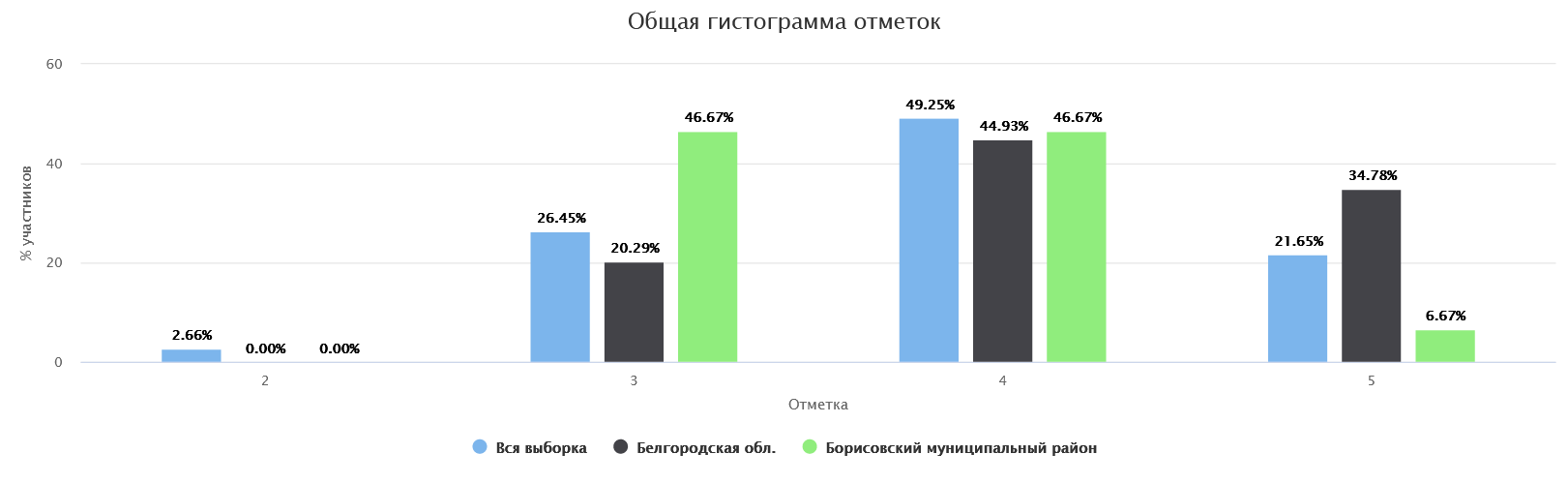 Распределение по отметкам результатов ВПР в 11-х классах в сравнении с Россией и Белгородской областьюпо физике
по химии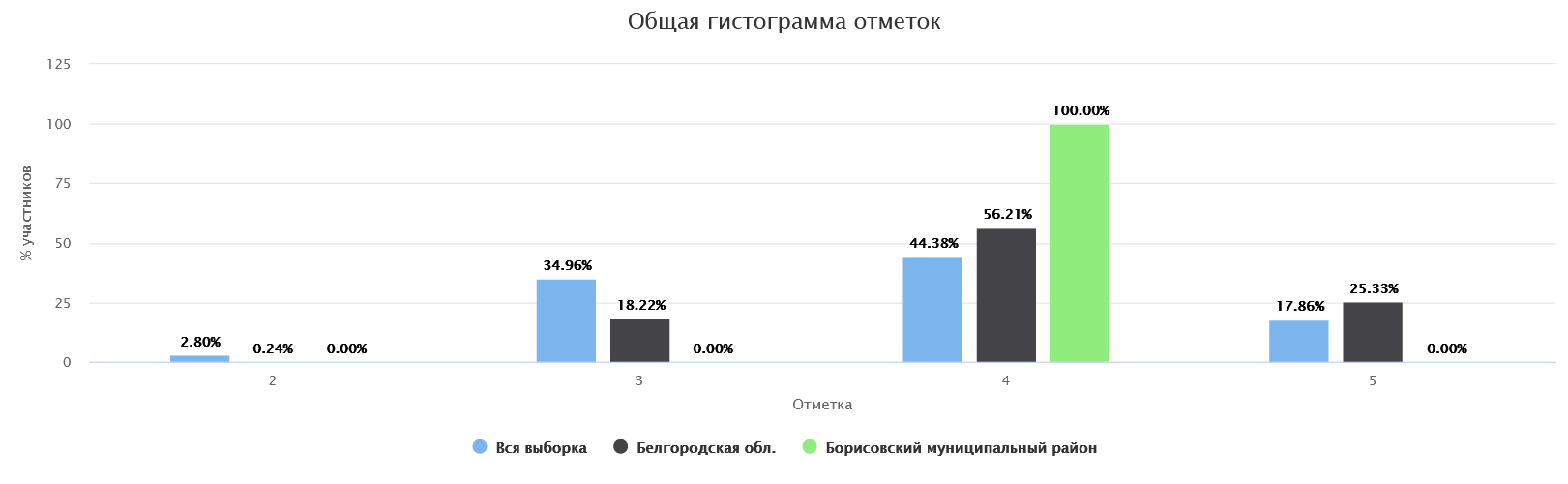 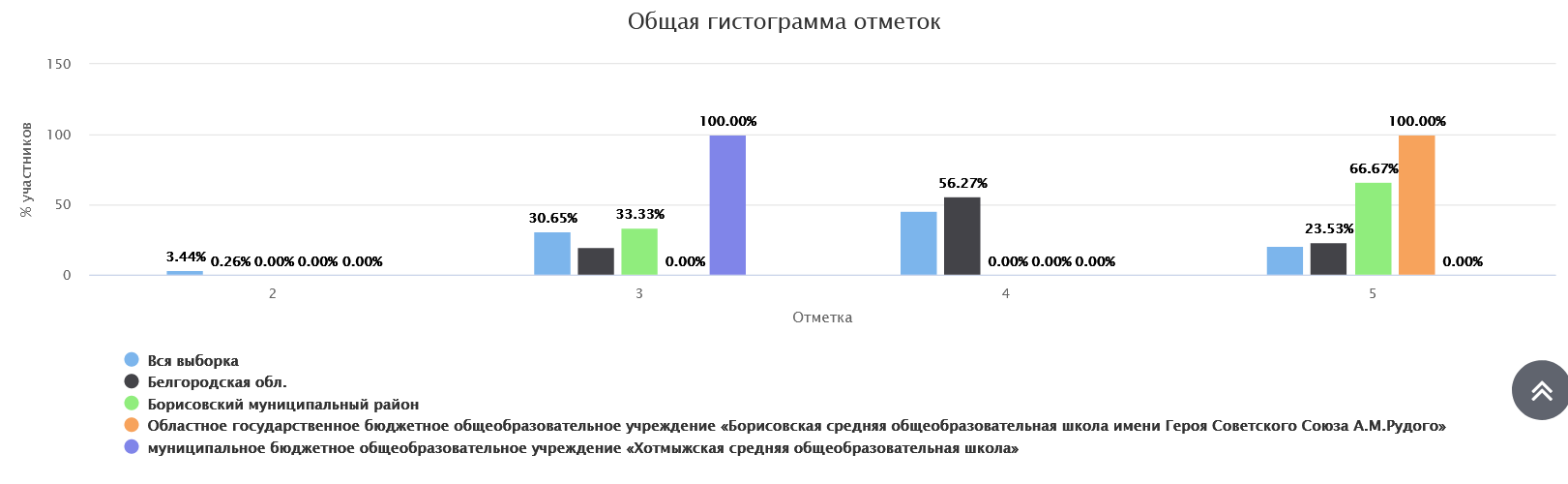 по истории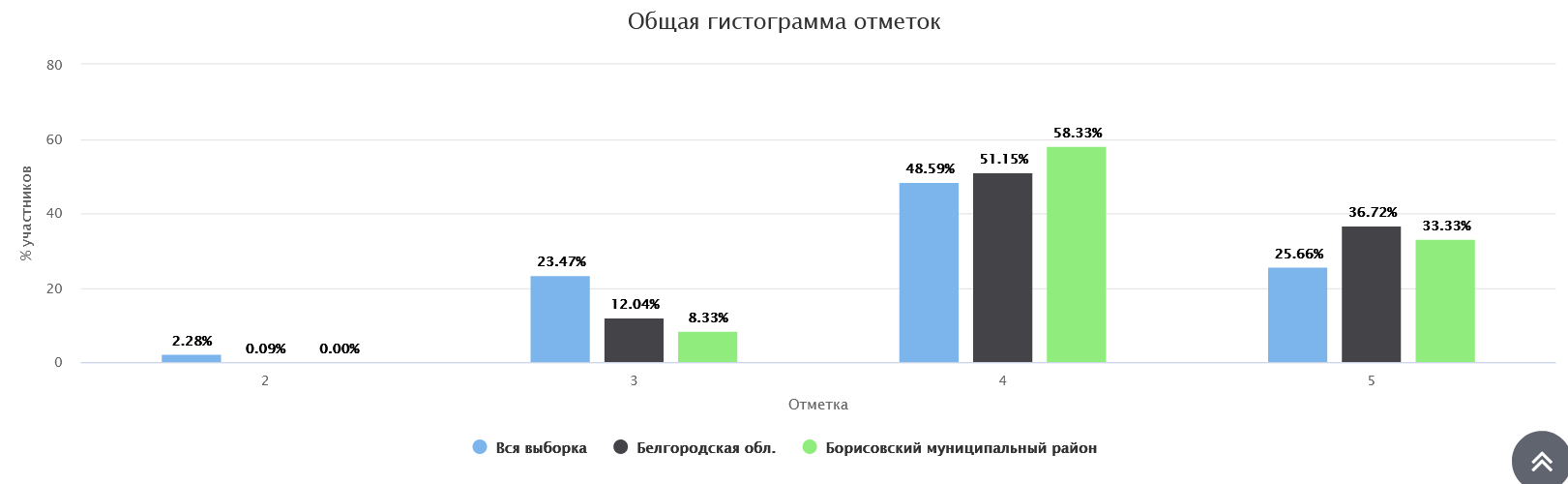 по английскому языку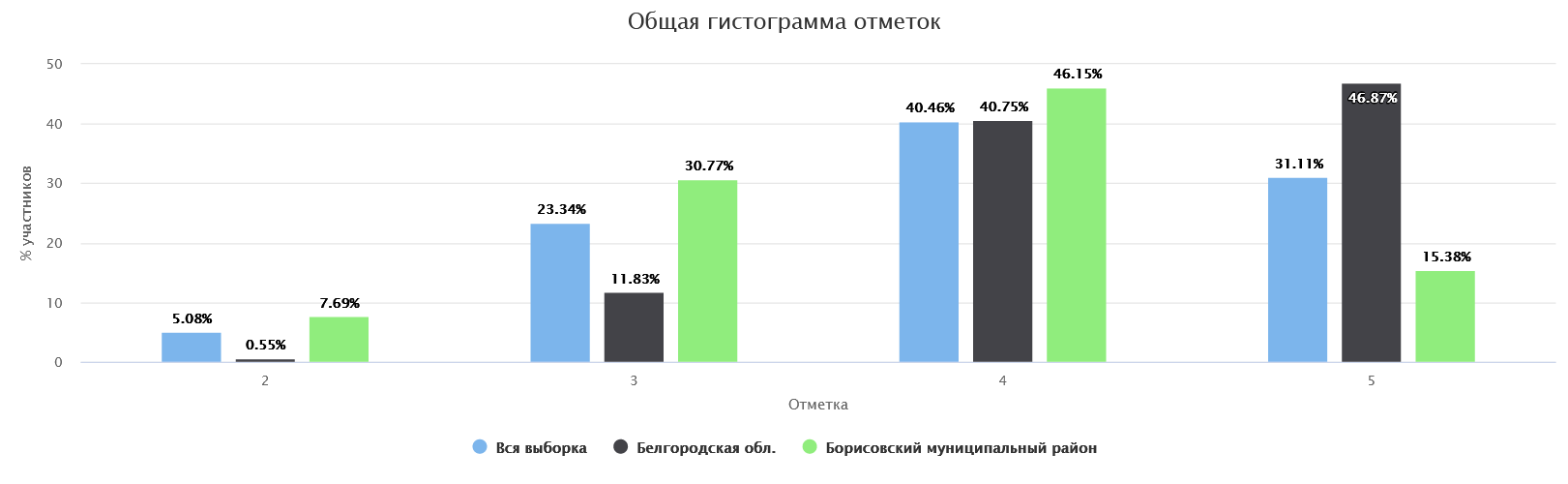 по географии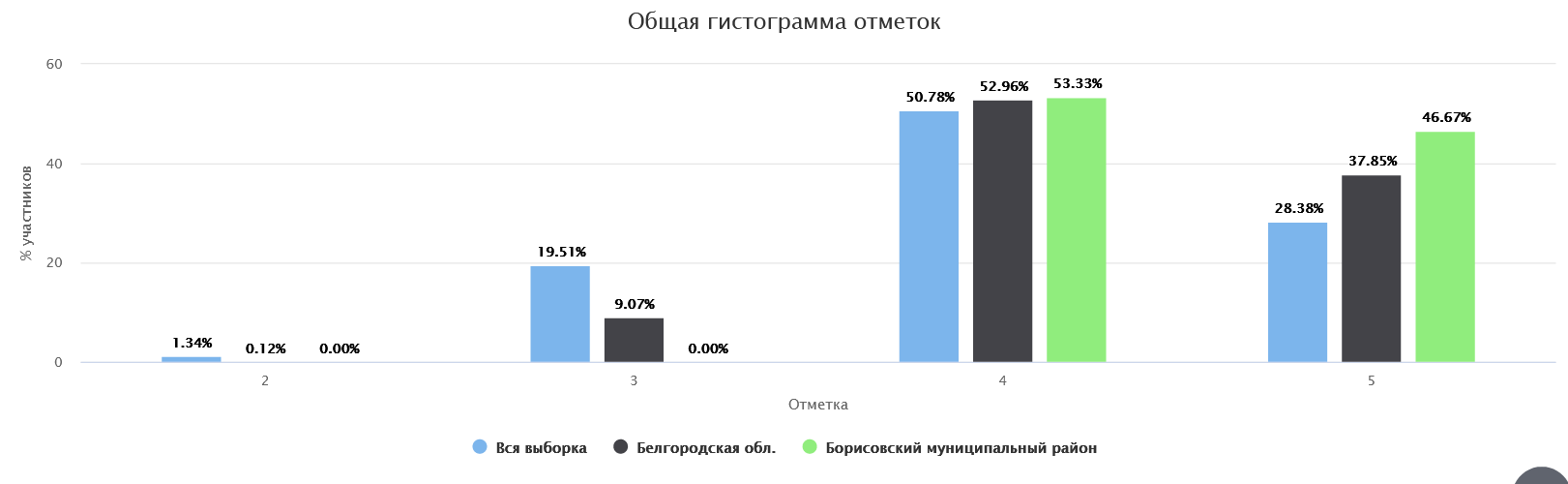 по биологии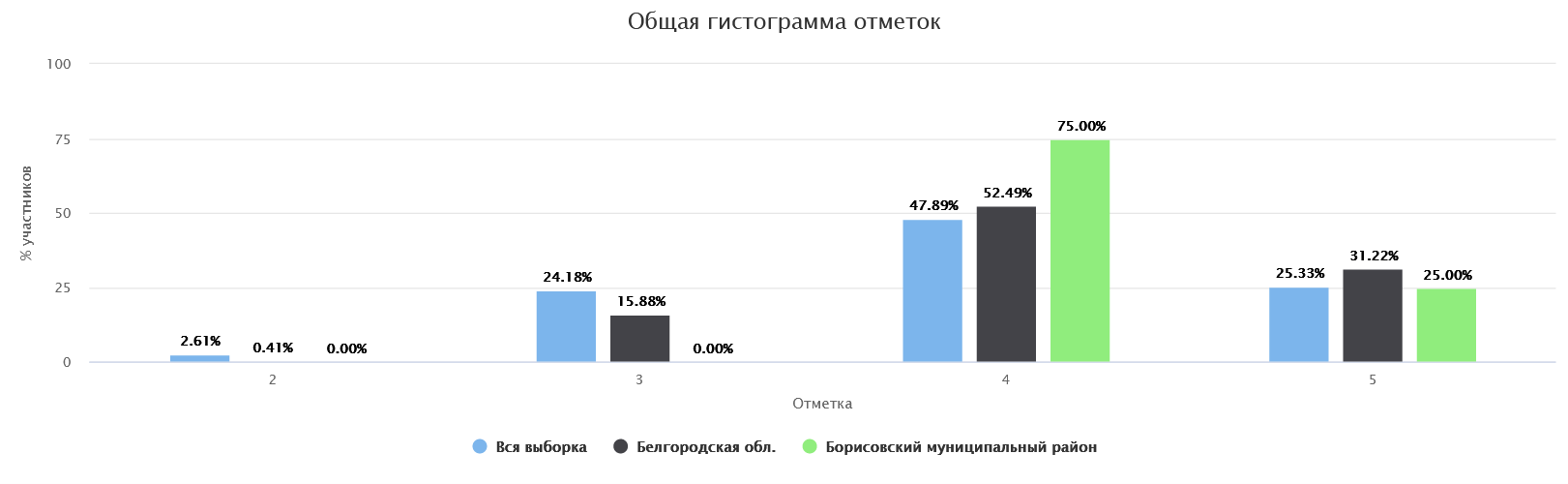 Статистика по отметкам в разрезе по общеобразовательным учреждениям10 классГеографияСтатистика по отметкам в разрезе по общеобразовательным учреждениям11 классИсторияАнглийский языкГеографияХимияБиологияФизикаСравнение отметок с отметками по журналу10 классГеографияСравнение отметок с отметками по журналу11 классИнформация об аттестации педагогических  работниковобразовательных организаций Борисовского районав 2021 – 2022 учебном году.Аттестация педагогических работников образовательных организаций Борисовского района на первую и высшую квалификационные категории в  2021 – 2022 учебном году осуществлялась Главной аттестационной комиссией министерства образования Белгородской области. Процедура аттестации осуществлялась на основании следующей нормативно – правовой документации: Федеральный Закон от 29.12.2012 года № 273 - ФЗ «Об образовании в Российской Федерации», Порядок проведения аттестации педагогических работников организаций, осуществляющих образовательную деятельность, утверждённый приказом Министерства образования и науки РФ от 07.04.2014 г. № 276 (зарегистрирован в Минюсте России 23.05.2014 г, регистрационный № 32408), приказ Министерства здравоохранения и социального развития РФ от 26.08.2010 г. № 716н «Об утверждении единого классификационного справочника должностей руководителей, специалистов и служащих, раздел «Квалификационные характеристики должностей работников образования», приказ Министерства здравоохранения и социального развития Российской Федерации от 05.05.2008 г. N 216н «Об утверждении профессиональных квалификационных групп должностей работников образования», Постановление правительства Российской Федерации от 08.08.2013 г. N 678 «Об утверждении номенклатуры должностей педагогических работников организаций, осуществляющих образовательную деятельность, должностей руководителей образовательных организаций», приказ Минтруда России от 18.10.2013 г. № 544н «Об утверждении профессионального стандарта «Педагог (педагогическая деятельность в сфере дошкольного, начального общего основного общего, среднего общего образования) (воспитатель, учитель)». Так же использовались ссылки на Разъяснения по применению Порядка аттестации педагогических работников образовательных организаций, осуществляющих образовательную деятельность, утверждённого приказом Министерства образования и науки РФ от 07.04.2014 г. № 276, подготовленные совместно Департаментом общего образования Министерства образования и науки Российской Федерации и Профсоюзом работников народного образования и науки Российской Федерации. В качестве региональных документов, регламентирующих проведение процедуры аттестации педагогических работников организаций, осуществляющих образовательную деятельность, в Белгородской области использовались: Положение об использовании автоматизированной  системы «Электронный мониторинг образовательных учреждений Белгородской области» при проведении аттестации педагогических работников организаций, осуществляющих образовательную деятельность на территории Белгородской области, с целью установления квалификационной категории; Регламент работы Главной аттестационной комиссии департамента образования Белгородской области; документы, разработанные в регионе и утверждённые приказом департамента образования Белгородской области от 02.07.2019 г. № 2011 «Об утверждении региональных документов по аттестации педагогических работников» (в редакции от 18.07.2019 г. № 2127; от 18.10.2019 г. № 3178; от 22.11.2019 г. № 3555; от 19.03.2020 г. № 702) и Порядок взаимодействия ОГАОУ ДПО «Белгородский институт развития образования» и муниципальных органов управления образованием,  государственных образовательных организаций по осуществлению письменного уведомления аттестуемых педагогических работников о сроке и месте их аттестации, утверждённый приказом департамента образования Белгородской области от 05.10.2017 г. № 2837. Также в работе по аттестации педагогов руководствовались совместным информационным письмом департамента образования Белгородской области и Белгородской региональной организации Профсоюза работников народного образования и науки РФ от 13.08.2014 г. «О сохранении уровня оплаты труда педагогическим работникам с учётом ранее имевшейся квалификационной категории», административным регламентом департамента образования Белгородской области предоставления государственной услуги «Аттестация педагогических работников организаций, осуществляющих образовательную деятельность на территории Белгородской области»; отраслевым соглашением департамента Белгородской области и региональной организации Профсоюза работников народного образования и науки РФ на 2021 – 2023 годы. При оформлении документации и организационном сопровождении  процедуры аттестации педагогических работников опирались на распорядительные документы: приказ департамента образования Белгородской области от 16.07.2021 г. № 1923 «Об утверждении критериев, применяемых при аттестации педагогических работников», приказ департамента образования Белгородской области от 20.12.2021 г. № 3742 «О внесении изменений в приказ департамента образования Белгородской области от 16.07.2021 г. № 1923», приказ департамента образования Белгородской области от 09.02.2021 г. № 246 «Об утверждении графика проведения заседаний Главных аттестационных комиссий департамента образования Белгородской области на 2021 – 2022 учебный год», приказ департамента образования Белгородской области от 20.08.2021 г. № 2278 «Об утверждении составов Главных аттестационных комиссий департамента образования Белгородской области по аттестации педагогических работников на 2021 – 2022 учебный год» с последующими изменениями и дополнениями. В июне 2021 года был сформирован примерный список педагогов, претендующих на установление соответствия уровня их квалификации требованиям, предъявляемым к высшей и первой квалификационным категориям в 2021 – 2022 учебном году. Заявления (с приложенным пакетом документов: выписка из приказа об установлении квалификационной категории по результатам предыдущей аттестации и документ, дающий право на упрощённую процедуру, согласно действовавшему Положению об использовании автоматизированной  системы «Электронный мониторинг образовательных учреждений Белгородской области», при проведении аттестации педагогических работников организаций, осуществляющих образовательную деятельность на территории Белгородской области, с целью установления квалификационной категории были поданы за три месяца до аттестации (даты заседания ГАК). В 2021 – 2022 учебюн6ом году заявления подавались через портал ГОСУЛУГ. Также пакет документов был дополнен таблицей самооценки (согласно регламенту работы Главной аттестационной комиссии департамента образования Белгородской области). Заявление подавалось в электронном виде путём заполнения предложенных в программе полей. Все педагоги, аттестованные в 2021 – 2022 учебном году, подавали заявления в электронном виде. Все документы были приняты без замечаний. В этом большая заслуга координаторов ОО по сопровождению процедуры аттестации педагогов. В течение 30 дней со дня их получения в ГАК, в результате рассмотрения заявлений на заседаниях ГАК, были установлены сроки аттестации (не более 60 календарных дней, включая заседание ГАК), прописанные в уведомлениях. В соответствии с Порядком взаимодействия (приказ департамента образования Белгородской области от 05.10.2017 г. № 2837) уведомления направлены муниципальным координатором в муниципальные образовательные организации, где аттестующиеся ознакомлены школьными координаторами с установленными сроками аттестации и экспертизы под роспись с указанием даты. Также все аттестующиеся педагоги ознакомлены со сроками аттестации (с указанием даты ознакомления) у муниципального координатора и сканкопии уведомлений с подписями об ознакомлении направлены в центр сопровождения процедур аттестации педагогических и руководящих работников ОГАОУ ДПО «БелИРО». Заверенные сканкопии документов об ознакомлении хранятся у школьного координатора, у муниципального координатора (в течение 5 лет). С целью упорядочения работы по аттестации педагогических работников в отделе правовой и организационно – контрольной работы МКУ «ЦОФМСО Борисовского района» был сформирован общий (примерный) график аттестации педагогических работников с указанием предварительной даты заседания ГАК для каждого аттестующегося в 2021 – 2022 учебном году педагога и сроков подачи заявления в соответствии с графиком, разработанным в центре сопровождения аттестации педагогических и руководящих работников и размещённым в разделе «Аттестация педагогических работников» на сайте ОГАОУ ДПО «БелИРО». Такой документ позволяет контролировать своевременное предоставление педагогами  заявлений с целью аттестации на квалификационные категории и избежать просрочивания квалификационной категории. Заявления педагогов образовательных организаций Борисовского района были поданы в сроки, указанные в графике подачи заявлений, размещённом на сайте ОГАОУ ДПО «БелИРО» в разделе «Аттестация» без нарушения сроков и комплектования пакета документов (отказов в принятии документов не было).Всего для аттестации на квалификационные категории в 2021 – 2022 учебном году было подано 66 заявлений от 66 педагогических работников образовательных организаций Борисовского района (все педагоги аттестовывались в одной должности). Из них на первую квалификационную категорию заявили 41 педагог, на высшую квалификационную категорию – 25  педагогов. По причине отсутствия необходимой результативности никто из педагогов заявления не отзывал. Никому из аттестующихся педагогических работников не было отказано в установлении квалификационной категории. Это свидетельствует о том, что даже по предварительно заполненным аттестационным данным аттестующиеся оценили свой уровень объективно и правильно указали заявленную квалификационную категорию. Это означает, что таблицу самооценки необходимо заполнять до подачи заявления. Так как согласно Порядку проведения аттестации (п. 24 раздела III)  - квалификационная категория устанавливается сроком на 5 лет, срок действия квалификационной категории продлению не подлежит, но при наличии уважительной причины истечения срока действия квалификационной категории (выход из отпуска по уходу за ребёнком, уход на пенсию, возобновление педагогической деятельности и т. д.) использовали письмо от 13.08.2014 г. «О сохранении уровня оплаты труда педагогическим работникам с учётом ранее имевшейся квалификационной категории». В истекшем учебном году был сохранён уровень оплаты труда учителю начальных классов  ОГБОУ «Борисовская СОШ» Мельничук С. И. в связи с прекращением педагогической деятельности (срок действия высшей квалификационной категории истёк 22.02.2022 г.) и учителю начальных классов МБОУ «Байцуровская НОШ» Литвин Т. И. в связи с прекращением педагогической деятельности (срок действия первой квалификационной категории истёк 31.122021 г.). Так же использовали приказ Министерства просвещения РФ от 11.12.2020 г. № 713 «Об особенностях аттестации педагогических работников организаций, осуществляющих образовательную деятельность» (Прихожай Н.О., учитель музыки  МБОУ «Борисовская СОШ № 2»).  Всего же в течение истекшего учебного года аттестованы 66 (16,1 %) педагогических работников образовательных организаций Борисовского района: на первую квалификационную категорию аттестовались 41 (10,0 %) педагог: 7 воспитателей ДОУ, 3 педагога  – психолога, 1 тренер – преподаватель, 25 учителей – предметников и начальных классов, 4 педагога дополнительного образования, 1 старший вожатый; на высшую квалификационную категорию аттестованы 25 (6,1 %)  педагогов: 7 воспитателей ДОУ, 1 инструктор по физической культуре, 1 педагог - психолог, 1 старший воспитатель,  1 тренер – преподаватель, 14 учителей – предметников и учителей начальных классов.Количество аттестованных на первую квалификационную категорию в 2021 – 2022 уч. году немного ниже уровня 2020 – 2021 уч. года (41  педагог) на 1,7 %, что связано с системным обновлением педагогических коллективов образовательных организаций Борисовского района; количество аттестованных на высшую квалификационную категорию в 2021  - 2022 уч. году незначительно выше уровня 2020 – 2021 уч. года (25 педагогов) на 0,,5 %,, что можно объяснить меньшим количеством плановых заявлений на высшую квалификационную категорию, и два педагога (Гаплевский М. В. – учитель физической культуры ОГБОУ «Борисовская СОШ», Подгородова Е.В. - учитель технологии ОГБОУ «Борисовская СОШ») понизили свою категорию с высшей на первую. Доля педагогических работников образовательных организаций Борисовского района,имеющих первую и высшую квалификационные категории(за три последних года).Сравнительный анализ статистических данных по аттестации за последние три года показывает, что на 01.06.2022 г. уровень первой квалификационной категории по итогам 2021 – 2022 уч. года выше уровня 2019 – 2020 уч. года на 2,3 %, и выше уровня 2020 – 2021 уч. года на 0,2 % и составляет 45,9 %, что связано с системным повышением профессионализма педагогов образовательных организаций Борисовского района. Положительная динамика этого показателя является закономерным следствием активной работы педагогов, административных корпусов и методических служб образовательных организаций и управления образования администрации Борисовского района по повышению методологического уровня, профессионализма, активному транслированию АПО среди педагогов образовательных организаций  территории и региона. Но такое повышение незначительно, так как за счёт обновления педагогических коллективов (в основном ОГБОУ «Борисовская СОШ», МБОУ «Борисовская СОШ № 2», МБОУ «Борисовская ООШ № 4», МБОУ «Крюковская СОШ», МБОУ «Хотмыжская СОШ», МБДОУ – детский сад комбинированного вида «Теремок», МБДОУ «Центр развития ребёнка – детский сад «Сказка», МБДОУ «Борисовский детский сад «Ягодка» и др.) состав учреждений пополнился молодыми педагогами, не имеющими квалификационной категории. Доля педагогов с первой квалификационной категорией могла быть немного выше, но 2 (0,5 %) педагога с первой квалификационной категорией (учитель музыки МБОУ «Борисовская СОШ № 2» Прихожай Н. О. и учитель начальных классов МБОУ «Байцуровская НОШ» Литвин Т. И.) понизили первую квалификационную категорию и аттестовались на соответствие занимаемой должности. Приход молодых специалистов, которые для аттестации должны проработать 2-3 года, чтобы показать стабильные результаты работы или результаты в динамике, также объясняет маленький прирост доли педагогов с первой квалификационной категорией. Также в связи с открытием новых групп в дошкольных образовательных учреждениях, увеличился количественный состав педагогов, что тоже отразилось на доле педагогов с первой квалификационной категорией, поэтому прирост первой квалификационной категории за 2021 – 2022 учебный год по сравнению с 2019 – 2020 уч. годом и 2020 – 2021 уч. годом составил соответственно 2,3 %  и 0,2 %. Положительным моментом является тот факт, что 24 (5,9 %) педагога, впервые аттестовавшихся на первую квалификационную категорию, повысили свой категорийный уровень, это на 1,0 больше, чем по итогам 2020 – 2021 уч. года. Руководству и методическим службам образовательных организаций следует обратить внимание на низкий процент аттестации педагогов на первую квалификационную категорию впервые, то есть некоторые педагоги не наработав необходимые результаты, снова аттестуются на соответствие занимаемой должности, то есть наступает стогнация и в профессиональном росте и в практическом применении имеющегося потенциала. Уровень высшей квалификационной категории по итогам 2021 – 2022 уч. года вырос по сравнению с 2019 – 2020 уч. годом на 2,0 % (с 28,2 % до 30,2 %) и 2,1 % по сравнению с 2020 – 2021  уч. годом (с 28,1 % до 30,2 %). Этот показатель мог быть немного выше, но два педагога (Гаплевский М. В. и Подгородова Е. В.) понизили высшую квалификационную категорию до первой и один педагог (Мельничук С. И.) понизил высшую квалификационную категорию и аттестовался на соответствие занимаемой должности, а это 0,7 %. Среди педагогов, аттестовавшихся на высшую квалификационную категорию 9 (2,2 %) педагогов аттестовались, впервые. Это на уровне 2020 – 2021 уч. года (9 педагогов – 2.2 %).  Состав педагогов с высшей квалификационной категорией  пополнился 9 педагогами: Шаповалова А. Э. – учитель русского языка и литературы МБОУ «Борисовская СОШ № 2», Радченко И. Г. – учитель информатики МБОУ «Грузсчанская СОШ», Левенец О. Р. – учитель русского языка и литературы МБОУ «Крюковская СОШ», Благодарный О. А. – учитель физической культуры МБОУ «Октябрьскоготнянская СОШ», Цыбульник И. В. – учитель начальных классов МБОУ «Стригуновская СОШ», Лавроненко Е. Н. – учитель начальных классов МБОУ «Стригуновская СОШ», Игнатенко Т. Н. – инструктор по физической культуре МБДОУ «Центр развития ребёнка – детский сад «Сказка», Задеренко Ольга Всильевна – педагог – психолог МБДОУ – детского сада комбинированного вида «Теремок», Зозуля Т. А. – воспитатель МБДОУ «Байцуровский детский сад «Чебурашка». В целом, по итогам 2021 – 2022 уч. года доля педагогов, имеющих первую и высшую квалификационные категории повысилась на 4,3 % по сравнению с 2019 – 2020  учебным годом (71,8 % - 76,1 %) и выше на 2,3 %  по сравнению с 2020 – 2021 учебным годом (73,8 % – 76,1 %), поэтому общий прирост за 3 года равен 2,0 %. Итак, рост общей доли аттестованных педагогов по итогам 2021 – 2022 уч. года наблюдается за счёт роста доли первой квалификационной категории и роста высшей квалификационной категории, но  по указанным выше причинам (обновление педагогических коллективов, снижение доли первой квалификационной категории до уровня подтверждения соответствия занимаемой должности, уход педагогов пенсионного возраста, имеющих высшую и первую квалификационные категории, понижение у некоторых педагогов уровня высшей квалификационной категории до уровня первой квалификационной категории, по причине недостаточной результативности) прирост достаточно небольшой. Сравнительный анализ категорийного состава педагогических кадров по типам образовательных учреждений:Доля педагогических работников образовательных организацийБорисовского района, имеющих первую и высшую квалификационные категории(по типам образовательных организаций)общеобразовательные учреждения (за три последних учебных года):дошкольные образовательные учреждения(за три последних учебных года):учреждения дополнительного образования(за три последних учебных года):В общеобразовательных организациях доля первой квалификационной категории на уровне 2019 – 2020 учебного года (43,8 % - 43,8 %), и ниже на 1,1 % по сравнению с 2020 – 2021 учебным годом, то есть прирост первой квалификационной категории за 2021 – 2022 уч. год  равен 0 %, В целом, этот показатель мог быть выше, но по указанным выше причинам (частичное обновление педагогических коллективов, часть педагогов повысили категорию с первой на высшую, стогнация в профессиональном развитии некоторых педагогов общеобразовательных организаций) по общеобразовательным организациям повышения доли педагогов с первой квалификационной категорией нет. По итогам 2021 – 2022 уч. года только 15 (6,2 %) педагогов общеобразовательных организаций повысили свой профессиональный уровень и аттестовались на первую квалификационную категорию впервые (МБОУ «Борисовская СОШ № 2» - 4 педагога, МБОУ «Борисовская ООШ № 4» - 1 педагог, МБОУ «Берёзовская СОШ имени С. Н. Климова» - 3 педагога, МБОУ «Крюковская СОШ» - 2 педагога, МБОУ «Новоборисовская СОШ имени Сырового А. В.» - 1 педагог, МБОУ «Октябрьскоготнянская СОШ» - 1 педагог, МБОУ «Стригуновская СОШ» - 1, МБОУ «Хотмыжская СОШ» - 2 педагога). Координаторам по сопровождению процедур аттестации, административным корпусам следует обратить внимание на педагогов, которые уже аттестованы на соответствие занимаемой должности (часто не один раз) и грамотно мотивировать их к повышению своего профессионального уровня и достижению высокой результативности (по общеобразовательным организациям доля педагогов без квалификационной категории составляет 25,7 %, из них 9,2 % - педагоги, аттестованные на соответствие занимаемой должности). Доля педагогов с высшей квалификационной категорией по общеобразовательным организациям на протяжении трёх лет остаётся стабильной (30,0 % - 30,0 % - 30,5 %). Прирост высшей квалификационной категории за последний учебный год составил 0,5 % и наблюдается небольшая положительная динамика в изменении доли высшей квалификационной категории. Этот показатель был достигнут за счёт повышения категорийной квалификации с первой квалификационной категории на высшую 6 педагогами общеобразовательных организаций, которые впервые аттестовались на высшую квалификационную категорию что составляет 2,3 %. (МБОУ «Борисовская СОШ № 2» - 1 педагог, МБОУ «Грузсчанская СОШ» - 1 педагог, МБОУ «Крюковская СОШ» - 1 педагог, МБОУ «Октябрьскоготнянская СОШ» - 1 педагог, МБОУ «Стригуновская СОШ» - 2 педагога). Хорошо поработали в этом направлении педагоги, руководство и методические службы МБОУ «Борисовская СОШ № 2», МБОУ «Октябрьскоготнянская СОШ», МБОУ «Крюковская СОШ», МБОУ «Стригуновская СОШ», МБОУ «Грузсчанская СОШ». Как положительный факт принято, что в работу по аттестации активно включились сельские общеобразовательные учреждения, в них не просто повысился категорийный уровень, но результаты, представленные аттестованными педагогами указанных организаций не только количественно (в баллах), но и качественно (по уровню представленных достижений) соответствовали заявленным квалификационным категориям (выступления на региональном уровне, публикации в региональных и  всероссийских изданиях, проверка экзаменационных работ, призовые места обучающихся в олимпиадах и очных конкурсах). Следует отметить, что в 2021 – 2022 уч. году активность коллективов остаётся на уровне 2019- 2020 уч. года и 2020 – 2021 уч. года. Хочется отметить результативность аттестационного портфолио Гребёнкиной С. А.  – учителя истории и обществознания МБОУ «Борисовская СОШ № 2» (90 баллов при пороговом уровне 50 баллов), Мамонтовой С. Г. -  учителя начальных классов МБОУ «Борисовская СОШ № 2» (70 баллов при пороговом уровне 60 баллов), Иванчук Е. В.  – учителя ОБЖ МБОУ «Борисовская СОШ № 2» (65 баллов при пороговом уроне 50 баллов), Цыбульник И. В. – учителя начальных классов МБОУ «Стригуновская СОШ» (68 баллов при пороговом уровне 60 баллов), Благодарного О. А. – учителя физической культуры МБОУ «Октябрьскоготнянская СОШ» (61 балл при пороговом уровне 55 балов). Доля педагогов общеобразовательных организаций, имеющих квалификационные категории по итогам 2021 – 2022 учебного года  составляет 74,3 %, что выше уровня 2019 – 2020 учебного года на 0,5 %,  но ниже уровня 2020 – 2021 учебного года на 0,3 % - поэтому прирост доли педагогов  с высшей квалификационной категорией составляет 0 %.  По итогам 2021 – 2022 уч. года увеличилось число педагогов, которые транслируют накопленный педагогический опыт, профессиональные находки через публикации в методических изданиях повышенного уровня, мастер – классы и выступления на мероприятиях и форумах различного уровня, в том числе межмуниципального и регионального. Хочется отметить активность педагогов МБОУ «Стригуновская СОШ» (Логвиненко О. Г. , Лавроненко Е. Н.), ОГБОУ «Борисовская СОШ» (Константинова Т. Н., Жуковская Л. В.), МБОУ «Борисовская СОШ № 2» (Иванчук Е. В., Кабалина С. П.) и др., которые транслировали свой опыт через выступления на межмуниципальных, региональных и всероссийских форумах. Логвиненко О. Г. разработала учебно – методический комплекс, который рецензирован на муниципальном уровне.Но результативность аттестованных педагогов  в истекшем учебном году ниже, чем в прошлые учебные годы, не содержала такие достижения, как обобщение опыта на региональном уровне. АПО, обобщённые на уровне образовательного учреждения, не обобщаются на муниципальном и региональном уровнях, учебно – методические комплексы рецензированы, в основном, у всех аттестованных на муниципальном уровне, разовое участие в профессиональных конкурсах. Практически у всех аттестованных педагогов отсутствует критерий о наличии ЭОР на порталах ОГАОУ «БелИРО» «Виртуальный методический кабинет», «Портфель уроков», «Сетевой класс Белогорья», достаточно мало педагогов участвует в очных профессиональных конкурсах. Поэтому, руководству и методическим службам общеобразовательных организаций следует проанализировать кадровый потенциал, наметить перспективы роста профессионального уровня педагогов (грамотно мотивировать педагогов к стремлению более активно делиться своим накопленным опытом, педагогическими находками и т. д.), что в конечном итоге положительно отразится и на категорийном составе. Но руководству следует и самим разнообразить формы работы по обмену опытом, искать новые пути решения проблемы (активное сотрудничество с межрайонной методической службой, межрайонные МО и семинары, активное участие в профессиональных конкурсах, обеспечить сопровождение материалов для размещения на порталах ОГАОУ ДПО «БелИРО»). Все общеобразовательные организации участвуют в реализации  муниципальных проектов, стоит внедрять и свои школьные проекты, и делиться опытом и положительными результатами их реализации. Налаживать сотрудничество с ОГАОУ ДПО «БелИРО» по реализации региональных проектов. Хорошими площадками для обмена опытом и профессионального роста педагогов могут стать опорные школы, в которых реализуется «точка роста» (МБОУ «Борисовская СОШ № 2», МБОУ «Берёзовская СОШ», МБОУ «Новоборисовская СОШ имени Сырового А. В.», МБОУ «Хотмыжская СОШ»). В данном направлении проявляют активность руководство и коллективы ОГБОУ «Борисовская СОШ», МБОУ «Берёзовская СОШ имени С. Н. Климова»,   МБОУ «Хотмыжская СОШ» по внедрению и реализации проектов, проведению на базе школ МО, семинаров – практикумов и участию в других форумах. Такие форумы и мероприятия – площадки для обмена опытом и выступлений в различной форме, не только способствуют достижению определённых результатов, но и  профессиональному росту педагогов, и в конечном итоге - способствуют росту качества знаний.По дошкольным образовательным организациям уровень первой квалификационной категории повысился на 3,8 % по сравнению с 2019 – 2020 учебным годом и вырос на 0,8 % - по сравнению с 2020 – 2021 учебным годом, То есть наблюдается рост доли педагогов ДОУ с первой квалификационной категорией в динамике - положительный факт. Но небольшой рост доли первой квалификационной категории за последний учебный год объясняется не только постепенным обновлением педагогических коллективов дошкольных образовательных организаций (в основном за счёт МБДОУ – детский сад комбинированного вида «Теремок» и МБДОУ «Борисовский детский сад «Ягодка», частично за счёт МБДОУ «Центр развития ребёнка – детский сад «Сказка», МБДОУ «Крюковский детский сад», МБДОУ «Стригуновский детский сад общеразвивающего вида»), но и планомерным повышением квалификации педагогов ДОУ с первой квалификационной категории на высшую квалификационную категорию. Это свидетельствует о том, что в ДОУ работа по аттестации на квалификационные категории ведётся системно, в соответствии с планом, координаторами разрабатывается профессиональная траектория для каждого аттестующегося педагога. В настоящее время в ДОУ муниципалитета имеются сложившиеся педагогические коллективы. Молодые специалисты и возобновившие свою педагогическую деятельность педагоги активно включились в образовательный процесс, процесс овладения новыми образовательными компетенциями, в методическую работу и многие из них достигли результатов, необходимых для аттестации на первую квалификационную категорию, они уже наработали определённые результаты своей деятельности, приобрели определённый профессиональный опыт, который они готовы транслировать и при грамотном сопровождении координатором по аттестации педагогов успешно проходят аттестацию на квалификационные категории. По итогам 2021 – 2022 учебного года 8 (7,1 %) педагогов ДОУ впервые аттестовались на первую квалификационную категорию (МБДОУ «Центр развития ребёнка – детский сад «Сказка» - 1 педагог, МБДОУ – детский сад комбинированного вида «Теремок» - 4 педагога, МБДОУ «Зозулянский детский сад» - 1 педагог, МБДОУ «Крюковский детский сад» - 1 педагог, МБДОУ «Стригуновский детский сад общеразвивающего вида» - 1 педагог). Следует отметить педагогов ДОУ, которые, проработав сравнительно небольшой период времени (2 – 3 года в указанной должности), аттестовались на первую квалификационную категорию, представив на заседание ГАК результаты, соответствующие заявленному уровню: Журавель Е. И. – воспитатель МБДОУ - детского сада комбинированного вида «Теремок» (59 баллов при пороговом уровне 50 баллов), Доценко В. А. – воспитатель  МБДОУ - детского сада комбинированного вида «Теремок» (57 баллов при пороговом уровне 50 баллов), Каменева А. Б. – воспитатель МБДОУ - детского сада комбинированного вида «Теремок» (60 баллов при пороговом уровне 50 баллов),  Агаева И. В. – педагог – психолог МБДОУ - детского сада комбинированного вида «Теремок» (65 баллов при пороговом уровне 55 баллов), Стрелец И. А. – воспитатель МБДОУ «Зозулянский детский сад» (58 баллов при пороговом уровне 50 баллов), Диденко Н. И. – воспитатель МБДОУ «Крюковский детский сад» (59 баллов при порогов уровне – 50 баллов). Немалая заслуга в этом руководителей дошкольных образовательных организаций, старших воспитателей, которые грамотно мотивировали молодых педагогов, организовывали для них школы молодого специалиста, способствовали проявлению профессиональной активности. Хорошим показателем работы коллективов ДОУ является тот факт, что в ДОУ муниципалитета практически нет педагогов, которые уже второй раз аттестовываются на подтверждение соответствия занимаемой должности, то есть наблюдается непрерывный рост качества профессиональной деятельности педагогов ДОУ.  Уровень высшей квалификационной категории в дошкольных образовательных организациях по итогам 2021 – 2022 учебного года выше по сравнению с уровнем 2019 – 2020 учебного года и уровня 2020 – 2021 учебного года на 6,2 % , то есть прирост за последний учебный год по высшей категории в ДОУ – 6,2 %. 3 педагогов ДОУ впервые аттестованы на высшую квалификационную категорию, что составляет 2,7 % (МБДОУ «Центр развития ребёнка – детский сад «Сказка»  - 1 педагога, МБДОУ - детский сад комбинированного вида «Теремок» - 1 педагог, МБДОУ «Байцуровский детский сад «Чебурашка» - 1 педагог). Это педагоги, имеющие  первую квалификационную категорию, активно включившиеся в работу по качественному выполнению своих должностных обязанностей и повышению своего профессионального роста, наработали результаты, необходимые для аттестации на высшую квалификационную категорию. Этот показатель мог быть выше, но некоторые педагоги в очередной раз аттестовались на первую квалификационную категорию, хотя есть необходимый потенциал для целенаправленной работы по наработке результативности и повышению своего профессионального уровня. Сыграло роль и некоторое кадровое обновление. Руководству дошкольных образовательных организаций и самим педагогам следует активнее включаться в целенаправленную работу по аттестации и грамотно и мотивированно выстаивать свою педагогическую траекторию. Наблюдается положительная динамика показателя по высшей квалификационной категории, но за счёт одних и тех же ДОУ: МБДОУ «Центр развития ребёнка – детский сад «Сказка», МБДОУ – детский сад комбинированного вида «Теремок», МБДОУ «Борисовский детский сад «Ягодка», МБДОУ «Байцуровский детский сад «Чебурашка»). Следует отметить уровень результативности следующих педагогов, аттестовавшихся на высшую квалификационную категорию: Пустовой С. В. – старшего воспитателя МБДОУ «Борисовский детский сад «Ягодка» (100 баллов – порог 60 баллов), Задеренко О. В. – педагога - психолога МБДОУ – детского сада комбинированного вида «Теремок» (87 баллов – порог 70 баллов), Козловой Е. В. – воспитателя МБДОУ «Центр развития ребёнка - детский сад «Сказка» (76 баллов – порог 60 баллов), Игнатенко Т. Н. – инструктора по физической культуре МБДОУ «Центр развития ребёнка - детский сад «Сказка» (72 балла – порог 60 баллов), Козыревой М. Н. – воспитателя МБДОУ «Борисовский детский сад «Ягодка» (78 баллов – порог 60 баллов), Зозуля Т. А. – воспитателя МБДОУ «Байцуровский детский сад «Чебурашка» (68 баллов – порог 60 баллов). Указанные педагоги не только набрали большое количество баллов, но и представили результаты на региональном и даже на Всероссийском уровне. Профессиональное портфолио Пустовой С. В. отметили эксперты ГАК и в отношении количества набранных баллов, и по уровню результативности, и по плотности результатов и охвату результативных показателей.В целом, по итогам 2021 – 2022 учебного года доля педагогов ДОУ, имеющих первую и высшую квалификационные категории выше уровня 2019 – 2020 учебного года на 10,1 %, и выше уровня 2020 – 2021 учебного года на 7,1 %. Этот хороший показатель был достигнут за счёт слаженной и целенаправленной  работы административных корпусов, методических служб ДОУ, самих педагогов, продуктивного сотрудничества с муниципальными и региональными службами, обеспечивающими методическое сопровождение педагогических работников. Но прирост общей доли аттестованных на квалификационные категории педагогов по итогам 2021 – 2022 учебного года достигается за счёт увеличения доли педагогов с высшей квалификационной категорией. Но работникам административных корпусов ДОУ не следует останавливаться на достигнутом и предусмотреть в планах работы мероприятия, способствующие повышению методологического уровня и уровня результативности педагогов, раскрывающие потенциальные возможности каждого, использовать точечную работу с педагогами образовательной организации, помогая им проектировать свою педагогическую деятельность и прогнозировать результативность. По учреждениям дополнительного образования уровень первой квалификационной категории выше по сравнению с уровнем 2019 – 2020 уч. года на 19,2 %, и выше уровня 2020 – 2021 учебного года на 11, 5 %, то есть прирост первой квалификационной категории равен 11,5 %. Очень хорошая положительная динамика. Впервые на первую квалификационную категорию аттестовались 3 педагога (11,5 %): тренер – преподаватель МБУ ДО «Борисовская ДЮСШ» Шимбарёв Е. Е., педагог дополнительного образования МБУ ДО «Борисовский Дом Творчества» Сургучёва Т. В., педагог дополнительного образования МБУ ДО «Борисовская СЮН» Станиславская Г. Б. Показатель за 2021 – 2022 учебный год мог быть немного выше, но некоторые педагоги, которые могли были аттестовываться в 2021 – 2022 учебном году на первую квалификационную категорию, остались на соответствии занимаемой должности (тренер – преподаватель МБУ ДО «Борисовская ДЮСШ» Рустамов К. П., тренер – преподаватель МБУ ДО «Борисовская ДЮСШ» Северин А. И., педагог дополнительного образования МБУ ДО «Борисовский Дом творчества» Бредихина Ю. С.). Среди аттестованных на первую квалификационную категорию следует отметить результативность аттестованного на первую квалификационную категорию педагога дополнительного образования МБУ ДО «Борисовский Дом творчества» Зверевой Н. И., которая набрала 49 баллов (при пороговом уровне – 45 баллов), но представила достижения воспитанников и личные, в основном, на муниципальном уровне, поэтому к следующей аттестации следует продумать наработку результатов, программу личного профессионального роста с учётом более высоких уровней.Доля педагогов с высшей квалификационной категорией по учреждениям дополнительного образования остаётся стабильной на протяжении последних трёх учебных лет и составляет 19,2 %.  В 2021 – 2022 учебном году на высшую квалификационную категорию впервые никто из педагогов УДО не аттестовался. Это объясняет стабильность показателя. То есть, несмотря на некоторые кадровые перестановки и обновление педагогических коллективов учреждений дополнительного образования, прирост высшей квалификационной категории составляет 0 %. В основном на протяжении последних трёх лет доля высшей квалификационной категории по дополнительному образованию повышалась за счёт педагогов МБУ ДО «Борисовский Дом творчества». Всего педагогов, имеющих квалификационные категории в учреждениях дополнительного образования по итогам 2021 – 2022 учебного года 76,9 %, это выше уровня 2019 – 2020 учебного года на 19,2 % и выше уровня 2020 – 2021 учебного года на 11,5 % , то есть имеется положительная динамика категорийного состава, и прирост доли педагогов с первой и высшей квалификационной категорией равен 11,5 %. При аттестации на высшую квалификационную категорию в учреждениях дополнительного образования педагогу нужно показать достижения воспитанников на Всероссийском уровне, что получается не у всех, поэтому является одной из причин немногочисленных заявлений на высшую квалификационную категорию. Руководству и методическим службам учреждений дополнительного образования общего профиля, спортивного профиля следует мотивировать педагогов к участию в методических мероприятиях регионального уровня, к разработке публикаций, так как за дополнительные выступления, достижения, публикации на различных уровнях можно получить дополнительные баллы. Доля педагогических работников, имеющих первую и высшую квалификационные категории по типам образовательных организацийна 01.06.2022 годаСамый высокий % аттестованных педагогов в дошкольных образовательных организациях (80,4 %), немного ниже показатель в учреждениях дополнительного образования (76,9 %) и самый низкий показатель среди всех типов образовательных организаций в общеобразовательных организациях (74,3 %). Так же в дошкольных образовательных организациях самый высокий процент педагогов с высшей квалификационной категорией. Самый низкий процент педагогов с высшей квалификационной категорией в учреждениях дополнительного образования. Это объясняется не только обновлением педагогических коллективов общеобразовательных организаций, приходом молодых специалистов в ОО и УДО, но и высоким запрашиваемым уровнем результативности при аттестации на высшую квалификационную категорию, а также наличием отработанного алгоритма при подготовке педагога к аттестации в образовательных организациях.По итогам 2021 – 2022 учебного года самый высокий процент педагогов с первой квалификационной категорией в учреждениях дополнительного образования (57,7 %), наиболее низкий – в общеобразовательных организациях (43,8 %). Это объясняется, тем, что в последние 3 года в ДОУ и УДО ведётся активная целенаправленная работа по подготовке педагогов к аттестации. Руководству и методическим службам образовательных организаций следует активизировать работу по повышению компетентностного и профессионального уровня молодых специалистов, разнообразить и шире внедрять в практику формы работы, способствующие транслированию передового опыта, овладению передовыми технологиями (мастер – классы, круглые столы, обобщение опыта на региональном уровне и т. д.). Ежегодно обновляются (оптимизируются) критерии и показатели, используемые для аттестации педагогов по различным должностям, критерии для тренеров – преподавателей на 2021 – 2022  учебный год были вполне приемлемы по уровню результативности для аттестации на первую квалификационную категорию (используются результаты участия воспитанников в официальных соревнованиях муниципального уровня),  руководству следует обратить на это внимание и грамотно стимулировать своих педагогов к достижению результатов различного уровня и аттестации их на первую квалификационную категорию.Доля педагогов с высшей квалификационной категорией по итогам 2020 – 2021 уч. года наиболее высокая по общеобразовательным организациям (30,0 %), по ДОУ немного ниже 25,9 %, самый низкий показатель по учреждениям дополнительного образования – 19,2 %. В школах педагоги активнее нарабатывают результаты на высшую квалификационную категорию и аттестуются с первой на высшую квалификационную категорию. Поэтому процент педагогов с первой квалификационной категорией в школах ниже, чем в других типах образовательных организаций, а процент педагогов с высшей квалификационной категорией выше.Руководству общеобразовательных организаций и организаций дополнительного образования, в которых педагоги имеют стабильные результаты на уровне первой квалификационной категории на протяжении нескольких межаттестационных периодов, активнее мотивировать выход педагогов на уровень высшей квалификационной категории, участвуя в конкурсах повышенного уровня (регионального и всероссийского), транслируя свой педагогический опыт, делясь педагогическими находками на более высоком (региональном и всероссийском) уровне. То есть руководству образовательных организаций нужно рассматривать повышение профессионализма, совершенствование мастерства педагогов и повышение квалификационного уровня как единый целостный процесс.   Для того, чтобы аттестация педагогов проходила планово, упорядоченно, без нарушения сроков подачи заявлений, с грамотно составленным портфолио профессиональных достижений, необходимо грамотное сопровождение данной процедуры. С этой целью в каждой образовательной организации руководством назначен координатор по сопровождению аттестации педагогов (во всех образовательных организациях Борисовского района имеются приказы о назначении координатора). В настоящее время аттестационные процедуры невозможно организовать без продуманной, чётко сформированной системы мониторинга профессиональных достижений, позволяющей объективно оценить уровень компетентности, профессионализма и результативности, как самим педагогом, так и со стороны руководства образовательной организации. Причём, следует систематизировать сам мониторинг по направлениям, что оказывает большую помощь при подготовке аттестационных материалов. Контролирует и координирует эту работу координатор. К следующей аттестации целесообразно начинать готовиться уже сразу после получения приказа об установлении квалификационной категории. Аттестация педагогов – одна из важнейших составляющих работы образовательной организации. Работа должна проводиться планово, в системе, замечания по формированию электронного портфолио к аттестационным данным имеются в тех образовательных организациях, где не отлажена система в работе, а занимаются аттестацией непосредственно, когда подходит период аттестации отдельных педагогов. Во многих школах, ДОУ и учреждениях дополнительного образования района – сложившиеся коллективы с активно работающими методическими службами. Хорошо по данному направлению среди общеобразовательных учреждений работает методическая служба МБОУ «Борисовская ООШ № 4», ОГБОУ «Борисовская СОШ», МБОУ «Борисовская СОШ № 2», МБОУ «Хотмыжская СОШ», МБОУ «Стригуновская СОШ», МБОУ «Крюковская СОШ»; среди дошкольных образовательных учреждений методическая служба активно работает в МБДОУ – детский сад комбинированного вида «Теремок», МБДОУ «Борисовский детский сад «Ягодка», МБДОУ «Центр развития ребёнка – д/с «Сказка», МБДОУ «Стригуновский детский сад общеразвивающего вида», МБДОУ «Грузсчанский детский сад»; среди учреждений дополнительного образования - МБУ ДО «Борисовский Дом творчества», МБУ ДО «Борисовская ДЮСШ». Но к сожалению, в истекшем учебном году были случаи, когда педагоги, имевшие ранее высшую квалификационную категорию и претендовавшие на неё, показывали при этом уровень результативности, который можно было отнести только к первой квалификационной категории и понижали категорию. Это происходит в результате того, что некачественно ведётся мониторинг самим педагогом, не анализируются в межаттестационный период результаты и не соотносятся с критериями самим педагогом и координатором, и как следствие неправильно педагог выстраивает свою педагогическую траекторию, неправильно расставляет приоритеты в работе и недостаточная работа координатора (ОГБОУ «Борисовская СОШ.», МБОУ «Стригуновская СОШ»).  В ходе проверок, проведённых управлением образования администрации Борисовского района в рамках мониторинга образовательных организаций	в 2021 – 2022 уч. году были проверены документы, подтверждающие проведение аттестации педагогических работников с целью подтверждения соответствия занимаемой должности. Результаты проверок показали, что выявлены замечания по данному направлению. В проверенных образовательных организациях аттестация на СЗД проводится в соответствии с действующим законодательством. В большинстве проверенных образовательных организаций содержание распорядительных актов, сроки аттестации и оформления документов соответствуют порядку проведения аттестации педагогических работников организаций, реализующих образовательную деятельность (приказ Минобрнауки от 07.04.2014 г. № 276, раздел II). Во многих образовательных организациях в портфолио (накопительные папки), которые хранятся в кабинете заместителя директора (методическом кабинете), сами педагоги собирают материалы, документы, подтверждающие результативность их профессиональной деятельности. Из этого портфолио профессиональных достижений и формируется аттестационное портфолио. Но в некоторых образовательных организациях (МБОУ «Октябрьскоготнянская СОШ», МБОУ «Грузсчанская СОШ», МБОУ «Берёзовская СОШ имени С. Н. Климова», МБОУ «Борисовская ООШ № 4») перспективные графики не утверждены руководителем образовательной организации, педагоги не ознакомлены с графиком под роспись (сроки должны быть согласованы). В МБОУ «Берёзовская СОШ имени С. Н. Климова» и МБОУ «Борисовская ООШ № 4» отсутствуют приказы по сопровождению аттестации педагогов на соответствие занимаемой должности. В большинстве проверенных образовательных организаций нет аттестационных уголков, в которых должны содержаться необходимые документы и образцы в свободном доступе.  В некоторых организациях координаторы (ОГБОУ «Борисовская СОШ», МБОУ «Стригуновская СОШ», МБОУ «Хотмыжская СОШ», МБОУ «Борисовская ООШ № 4», МБОУ «Борисовская НОШ имени Кирова», МБДОУ – детский сад комбинированного вида «Теремок» и др.) формируют электронные папки на каждого педагога или ведут мониторинг профессиональных достижений педагогов по разделам (по блокам): с результатами по качеству знаний, с результатами выпускных экзаменов, срезовых работ, результатами участия в конкурсах обучающихся и педагогов, то есть по направлениям, отражающим аттестационные критерии и показатели. Электронные портфолио, сформированные на каждого педагога в межаттестационный период, в которых собираются электронные и отсканированные документы, отражающие результаты конкретных педагогов, систематизированы по годам, по уровням, по критериям и показателям. Этот документ позволяет сделать самоанализ своей педагогической деятельности, наметить пути для выстраивания траектории своей педагогической деятельности и адекватно соотнести уровень и плотность профессиональных достижений требованиями, предъявляемыми к заявленной квалификационной категории. Целесообразно всем координаторам вести мониторинг в электронном виде на каждого педагога или контролировать процесс сбора мониторинговых данных, который ведут сами педагоги. Как вариант – активно использовать локальную сеть как информационный канал и ресурс для того, чтобы педагоги сами вели электронные портфолио, а координатор мог контролировать эту работу системно, а не в последние месяцы перед аттестацией.Неслучайно, в тех образовательных организациях, где сформирована система работы по аттестации педагогов, ежегодно аттестуются педагоги с высоким уровнем результативности и отсутствуют заявления об отзыве заявлений на аттестацию в назначенные сроки. В 2020 – 2021 учебном году активно работали в данном направлении: МБОУ «Борисовская СОШ № 2» (10 аттестованных педагогов), ОГБОУ «Борисовская СОШ» (5 аттестованных педагогов), МБОУ «Крюковская  СОШ» (5 аттестованных педагогов), МБДОУ «Стригуновская СОШ (5 аттестованных педагогов), МБДОУ – детский сад комбинированного вида «Теремок» (7 аттестованных педагогов), МБДОУ «Центр развития ребёнка – детский сад «Сказка» (5 аттестованных педагогов), МБУ ДО «Борисовский Дом творчества» (3 аттестованных педагога), МБУ ДО «Борисовская ДЮСШ» (2 аттестованных педагога).  Поэтому доля педагогов, имеющих квалификационные категории по итогам 2021 – 2022 учебного года в этих образовательных организациях выросла. Большая заслуга в этом и административных корпусов данных образовательных учреждений и самих педагогов, достигших высоких результатов. В учреждениях чётко продумана административная система мониторинга и контроля. Запланированы консультационные семинары, где администрация ведёт разъяснительную работу и по процедуре аттестации, разъясняет права и обязанности аттестующихся, требования к заявленной категории. Ведут методическое (общее) портфолио педагогов, где фиксируют все результаты (от контрольных срезов, выступлений на МО до результатов олимпиад, конкуров различного уровня, грантов и т. д.). Такой документ позволяет наглядно и объективно оценивать результаты самим педагогам, а также задаёт определенный стимул в работе. Имея методическое потфолио, намного проще составить аттестационное портфолио. Так же удобно каждому педагогу иметь аттестационные критерии и показатели, которые и будут служить определённым планом в работе, помогут конкретно и избирательно относиться к участию в тех или иных мероприятиях, форумах и т. д., то есть рационально выстраивать свою педагогическую траекторию с целью наиболее разностороннего достижения результатов, Но. к сожалении, ещё не во всех образовательных организациях ведётся мониторинг профессиональных достижений на должном уровне, в результате задерживается заполнение аттестационных данных электронного мониторинга. Качественное выполнение работы по аттестации педагогов зависит и от грамотно составленного плана работы по данному направлению. В некоторых школах отсутствует план работы по аттестации педагогов, не реализуются вопросы по информированию педагогов о процедуре аттестации.   Следует предусмотреть точечную работу с каждым педагогом в форме индивидуальных консультаций, посещение уроков, занятий и мероприятий с целью составления объективного и ёмкого представления о педагоге, содержащего мотивированную оценку его профессиональной деятельности, а также мероприятия по обмену опытом о процедуре аттестации как об одном из главных стимулов повышения квалификации педагогов. В плане следует заранее предусмотреть мероприятия не только для тех педагогов, которые аттестуются в нынешнем учебном году, но и для тех, кто аттестуется в последующие годы в соответствии с перспективным планом, это позволит готовить педагогов к аттестации целенаправленно и будет способствовать их профессиональному росту. Планы следует утверждать. В общешкольном плане работы тоже должны просматриваться мероприятия, связанные с аттестацией педагогов, так же должны быть запланированы мероприятия в плане по ВШК (внутриучрежденческому контролю) с целью составления более полной и всесторонней оценки профессиональной деятельности. Одним из важнейших направлений при подготовке к аттестации педагогов является информированность педагогов о данной процедуре, так как от этого зависит не только правильное заполнение аттестующимися электронных полей и формирование электронного портфолио в автоматизированной системе «Аттестация кадров» ЭМОУ Белгородской области, но и правильное формирование мотивационной сферы каждого педагога. Важно координатору учреждения и руководству быстро и качественно реагировать на все изменения в процедуре, изучать документы, своевременно информировать об этом педагогический коллектив. Во всех учреждениях должны быть документы об ознакомлении со сроками аттестации, включая дату заседания ГАК и документы об ознакомлении со сроками проведения экспертизы. Информированность по другим вопросам аттестации педагогов так же нужно вести и через размещение документов в аттестационном уголке, систематизировав его по разделам или направлениям. Информирование по вопросам аттестации ведётся на недостаточном уровне, не все педагоги  информированы о порядке аттестации, процедуре (в частности об основаниях на упрощённую процедуру); целесообразно разнообразить формы разъяснительной работы (можно использовать выступления – взаимообмен опытом по подготовке к аттестации, обсуждение вопросов за «круглым столом», то есть активные формы, в которых педагоги - не просто слушатели, но участники обсуждения). Обратить особое внимание на оформление документов по фиксированию результатов проведения разъяснительной работы (оформление протоколов мероприятий и явочных листов). Следует контролировать вопрос ознакомления со сроками аттестации во избежание нарушения процедуры аттестации. Недостаточная информированность ведёт к нарушению сроков подачи заявления и заполнения «Аттестационных данных» ЭМОУ. В истекшем учебном году нарушений подачи заявлений и нарушений сроков заполнения электронного мониторинга со стороны педагогов образовательных организаций не было, но в некоторых учреждениях (МБОУ «Берёзовская СОШ имени С. Н. Климова», МБОУ «Стригуновская СОШ»  и др.) наблюдается задержка при заполнении аттестационных данных, поэтому руководству указанных образовательных организаций следует взять под контроль данное  направление и более мобильно и ответственно относиться к его выполнению, а также знакомить под роспись педагогов с перспективным графиком аттестации.  В 2021 – 2022  учебном году аттестация педагогов образовательных организаций Борисовского района проводилась по уже апробированной и положительно принятой в регионе технологии, действующей с 2008-2009 учебного года в виде автоматизированной программы «Аттестация кадров» (в ЭМОУ), как системе оценивания посредством электронного мониторинга педагогических достижений в баллах с учётом уровня достижений. В настоящее время системой мониторинга по аттестации охвачены все должности педагогов образовательных организаций (в том числе педагог – библиотекарь). Суть её в соотнесении количественных и качественных параметров (перевод количества в качество). Опыт работы показывает, что система имеет ряд преимуществ и работает в соответствии с принципами аттестации, указанными в Порядке аттестации педагогических работников организаций, осуществляющих образовательную деятельность: гласность, открытость, объективное отношение к аттестующимся, недопустимость дискриминации при проведении аттестации. Преимущества:- малозатратность (формируется электронное портфолио и проводится дистанционная экспертиза),- объективность при оценивании уровня профессионализма и результативности педагога (исключены приписки, так как все результаты необходимо подтвердить документами, результаты анализируются каждым членом экспертной группы и затем вырабатывается общее решение или рекомендация, то есть работает принцип коллегиальности при принятии решения);- система позволяет сформировать педагогу объективную самооценку и обоснованно заявить на ту или иную квалификационную категорию (так как критерии и показатели находятся в свободном доступе, и педагог может заранее их заполнять (на бумажных носителях) и выстраивать свою профессиональную деятельность, планируя при этом участие в мероприятиях различной направленности);- аттестующемуся педагогу созданы условия, максимально позволяющие не отрывать его от основной деятельности, не вторгаться в учебный процесс.  -  прозрачность, общие подходы ко всем категориям педагогических работников. Аттестационная экспертиза в 2021 – 2022   учебном году проводилась в виде анализа результативности электронного портфолио, (количество баллов, уровень результативности, плотность результативности – активность), профессионализма и компетентности. Все аттестованные педагоги прошли аттестационные испытания согласно предусмотренным в регионе формам аттестации. Согласно региональным нормативным документам, регламентирующим проведение аттестации педагогических работников в Белгородской области, проверка уровня профессионализма и результативности осуществляется через анализ  результатов, представленных в электронном портфолио, где лаконично и очень наглядно представлена результативность и самого педагога и его обучающихся по различным уровням и направлениям. Это даёт возможность объективно оценить соответствие требованиям, предъявляемым заявленной квалификационной категории, определённым п. 36 и 37. Порядка аттестации педагогических работников организаций, осуществляющих образовательную деятельность (утверждённого приказом Министерства образования и науки РФ от 07.04.2014 г. № 276). Мониторинг охватывает все направления деятельности педагога, включая и учебную, и воспитательную работу, и внеклассную работу по предмету. Он делает процедуру аттестации прозрачной, наглядно демонстрируются результаты работы. Экспертиза профессионализма и результативности проводилась дистанционно по материалам электронных портфолио. Большую роль при этом играет качество заполнения электронного мониторинга, и качество загруженных подтверждающих документов и их правильное комплектование. Часть аттестованных педагогов образовательных организаций прошла экспертизу без замечаний или же с незначительными замечаниями. Следует отметить хороший уровень пакета документов (электронного портфолио), представленного педагогами МБОУ «Борисовская СОШ « 2» (ответственный - заместитель директора Андреева Е. Д. - портфолио Иванчук Е. В., Шах Л. П., Кабалиной С. П.); МБОУ «Крюковская СОШ» (ответственный - заместитель директора Левенец О. Р. – портфолио Бондаренко А. А.); МБОУ «Октябрьскоготнянская СОШ» (ответственный – заместитель директора Зоря А. В. – порфолио Благодарного О. А.); МБОУ «Стригуновская СОШ» (ответственный - заместитель директора Логвиненко О. Г. – портфолио Подгородовой Е. В.); МБОУ «Хотмыжская СОШ» (ответственный - заместитель директора Зозуля Т. Ю. – портфолио Гридуновой О. А., Лошаковой Ю. Ю., Мороз Л. Н., Репиной И. Г.); МБДОУ «Центр развития ребёнка – детский сад «Сказка» (ответственный - старший воспитатель Калашник И. И. – портфолио Кабалиной И. И); МБДОУ – детский сад комбинированного вида «Теремок» (ответственный – старший воспитатель Мамонтова Л. Н. – портфолио Клименко С. Н., Журавель Е. И.), МБДОУ «Борисовский детский сад «Ягодка» (ответственный – старший воспитатель Пустовая С. В. – портфолио Козыревой М. Н., Пустовой С. В.), МБДОУ «Крюковский детский сад» (ответственный – воспитатель Ратушняк Р. К. – портфолио Диденко Н. И.); МБДОУ «Стригуновский детский сад общеразвивающего вида» (ответственный - старший воспитатель Герасимова М. В. – портфолио Ермоловой Я. В); МБУ ДО «Борисовский Дом творчества» (ответственный – заместитель директора Зубова Е. В. – портфолио Зверевой Н. И.); МБУ ДО «Борисовская ДЮСШ» (ответственный – заместитель директора Петренко А. Н. – портфолио Цыбульника Е. Н.). Но, к сожалению, были случаи некачественного заполнения мониторинга (ошибки и в электронных полях, и в документах, неаккуратность оформления), хотя есть разработанные в регионе рекомендации по заполнению ЭМОУ и ежегодно приказом департамента Белгородской области утверждаются обновлённые (откорректированные) критерии с пакетом подтверждающих документов. Лицам, ответственным за заполнение электронного мониторинга, а также координаторам по сопровождению аттестации педагогов следует обратить внимание на перечень загружаемых документов, а руководству – на культуру делопроизводства. По результатам заполнения «Аттестационных данных» электронного мониторинга все аттестующиеся набрали количество баллов, необходимое для аттестации на заявленную квалификационную категорию и уровень результативности был достаточным, поэтому дополнительная экспертиза не проводилась. Но набранные баллы – это всё – таки количественная характеристика результативности (это только первый этап при установлении квалификационной категории), основной акцент эксперты делают на качество полученных результатов, то есть анализируется  уровень результата каждого критерия, активность аттестующихся. Многие педагоги, аттестованные на первую квалификационную категорию, имели достаточно результативное портфолио, это потенциал педагогов, которых нужно целенаправленно готовить к аттестации на высшую квалификационную категорию, так как некоторые педагоги не смогли на неё заявить, не имея первой квалификационной категории, но имели результаты, соответствующие требованиям, предъявляемым к высшей квалификационной категории. К сожалению, в истекшем 2021 – 2022 учебном году при аттестации уровень результативности педагогов был на уровне 2020 – 2021 учебного года, но некоторые педагоги показали достаточно высокий уровень результативности, но пока это отдельные случаи. С достаточно низкой результативностью были аттестованы учитель математики МБОУ «Грузсчанская СОШ» Турьянская В. В., учитель географии МБОУ «Октябрьскоготнянская СОШ» Толстенёва О. Н.   На всех аттестующихся в Главную аттестационную комиссию были представлены справки руководителя об отсутствии нарушений и взысканий в межаттестационный период при выполнении должностных обязанностей (экспертные заключения давались экспертами по результатам анализа электронного портфолио). В Белгородской области действуют региональные документы, предусматривающие упрощённые формы проведения аттестации для аттестующихся педагогов при наличии определенных условий. Согласно Положению об использовании автоматизированной  системы «Электронный мониторинг образовательных учреждений Белгородской области» при проведении аттестации педагогических работников организаций, осуществляющих образовательную деятельность на территории Белгородской области, с целью установления квалификационной категории (утверждённому приказом департамента образования Белгородской области от 02.07 2017 г. № 2011) аттестующиеся педагоги могут пройти аттестацию по упрощённой процедуре, то есть без экспертизы. Это победители и призёры различных конкурсов муниципального и регионального уровней, проводимых по приказам органов управления образованием, председатели, заместители председателей и эксперты предметных комиссий по проверке экзаменационных работ, награждённые в межаттестационный период государственными и отраслевыми наградами и т. д. В 2021 – 2022 учебном году по упрощённой процедуре аттестовались 10 педагогов образовательных организаций: учитель математики ОГБОУ «Борисовская СОШ» Семёнова Т. Д. – член предметной комиссии ГИА; учитель русского языка и литературы МБОУ «Борисовская СОШ № 2» Шаповалова А. Э.– член предметной комиссии ГИА; учитель английского языка МБОУ «Борисовская СОШ № 2» Медведева А. М. – победитель в номинации «Педагогический дебют» Всероссийского конкурса профессионального мастерства «Учитель года 2022»; педагог -  психолог МБОУ «Борисовская СОШ № 2» Цыбульник П. Е. – призёр муниципального этапа Всероссийского конкурса профессионального мастерства «Педагог – психолог России – 2021»; учитель математики МБОУ «Крюковская СОШ» Золотухина А. В. -  победитель в номинации «Педагогический дебют» Всероссийского конкурса профессионального мастерства «Учитель года России - 2021»; педагог – психолог МБОУ «Новоборисовская СОШ имени Сырового А. В.» Симоненко М. В. – победитель муниципального этапа Всероссийского конкурса профессионального мастерства «Педагог – психолог России – 2021»; педагог дополнительного образования МБУ ДО «Борисовский Дом творчества» Черкашина М. Е. - победитель муниципального этапа Всероссийского конкурса профессионального мастерства работников сферы дополнительного образования «Сердце отдаю детям» в номинации «Социально – педагогическая» 2019 год; педагог дополнительного образования МБУ ДО «Борисовский Дом творчества» Сургучёва Т. В. - победитель муниципального этапа Всероссийского конкурса профессионального мастерства работников сферы дополнительного образования «Сердце отдаю детям» в номинации «Художественная» 2021 год; педагог дополнительного образования  МБУ ДО «Борисовская СЮН» Станиславская Г. Б. - победитель муниципального этапа Всероссийского конкурса профессионального мастерства работников сферы дополнительного образования «Сердце отдаю детям» в номинации «Естественно - научная» 2021 год; тренер – преподаватель МБУ ДО «Борисовская ДЮСШ» Шимбарёв Е. Е. - победитель муниципального этапа Всероссийского конкурса профессионального мастерства работников сферы дополнительного образования «Сердце отдаю детям» в номинации «Физкультурно - спортивная» 2021 год. Итак, анализируя основания для упрощённой процедуры, можно сделать вывод, чем активнее проявил себя педагог в межаттестационный период, тем проще ему пройти аттестационные процедуры. Таким образом, аттестация – это не оторванная отдельная процедура или дополнительная нагрузка, это определённый итог в работе педагога в межаттестационый период.  Невозможно педагогу за 60 отведённых для аттестации дней (экспертный период) и даже в последний год до аттестации обобщить опыт, подготовить публикацию (или несколько публикаций), поучаствовать в  конкурсах, выступить на различных форумах и т. д. на момент начала аттестации, эту работу следует проводить в 4 предыдущих года. Все эти достижения должны стать итогом работы педагога, органично входящей в основной рабочий процесс. И опять остаётся актуальным ведение мониторинга профессиональных достижений. По результатам анализа мониторинга методическому корпусу, руководству следует предусматривать для педагогов мероприятия, необходимые для заявления на тот или иной уровень квалификации, сотрудничать с муниципальной методической службой, межмуниципальной методической службой, региональными методическими институтами. Это ещё раз доказывает неразрывную связь всех направлений работы, соединённых в один общий образовательный процесс. А руководству и методическим службам образовательных организаций нужно рационально спланировать и откорректировать работу в данном направлении, сформировать положительную мотивационную среду.   Введение автоматизированной технологии «Аттестация кадров» ЭМОУ в процедуру аттестации было позитивно принято и аттестующимися, и экспертами, и руководителями образовательных организаций, так как такая система позволяет наглядно, ёмко и лаконично представить работу аттестуемого по всем основным направлениям деятельности. Даёт возможность каждому объективно оценить уровень профессиональной результативности и сделать сравнительный анализ достижений, наметить пути профессионального роста. Ведь достижение того или иного результата связано с изучением дополнительных научно – методических материалов, апробированием каких – либо технологий и т. д., то есть в любом случае это способствует профессиональному росту и совершенствованию педагогического мастерства.Если сравнить результаты работы общеобразовательных организаций района по аттестации кадров, то наиболее высокие показатели по наличию педагогов с первой и высшей квалификационными категориями в МБОУ «Грузсчанская СОШ» (83,3%), МБОУ «Октябрьскоготнянская СОШ» (83,3 %)., МБОУ «Борисовская ООШ № 4» (77,8 %), МБОУ «Стригуновская СОШ» (77,8 %), МБОУ «Хотмыжская СОШ» (77,8 %). Категорийный уровень снизился по сравнению с прошлым учебным годом в ОГБОУ «Борисовская СОШ» (82,1 % - 69,5 %), МБОУ «Борисовская НОШ имени Кирова» (60, % - 40,0 %), МБОУ «Грузсчанская СОШ» (88,2 % - 83,3 %), МБОУ «Октябрьскоготнянская СОШ» (88,2 % - 83,3 %), МБОУ «Стригуновская СОШ» (81,5 % - 77,8 %), МБОУ «Хотмыжская СОШ» (66,7 % - 77,8 %). В остальных общеобразовательных организациях категорийный уровень повысился: МБОУ «Борисовская СОШ № 2» (66,0 % - 76,9 %), МБОУ «Борисовская ООШ № 4» (76,5 % - 77,8 %), МБОУ «Крюковская СОШ» (70,6 % - 75,0 %), МБОУ «Новоборисовская СОШ имени Сырового А. В.» (70,0 % - 75,0 %), МБОУ «Хотмыжская СОШ» (66,7 % - 77,8 %).  Но высокий % педагогов с категориями достигается во многих общеобразовательных организациях за счёт доли первой квалификационной категории и при этом низкий % или практически нет педагогов с высшей квалификационной категорией. Общеобразовательные учреждения, в которых высокий процент высшей квалификационной категории: МБОУ «Грузсчанская СОШ» (50,0 %), МБОУ «Стригуновская СОШ» (40,8 %), МБОУ «Борисовская СОШ № 2» (36,5 %). Среди сельских общеобразовательных организаций следует отметить работу административных корпусов и педагогических  коллективов МБОУ «Октябрьскогтнянская СОШ», МБОУ «Крюковская СОШ», МБОУ «Стригуновская СОШ», МБОУ «Грузсчанская СОШ», которые активно включились в работу по повышению профессионального и, следовательно, категорийного уровня по аттестации на высшую квалификационную категорию. Но следует отметить, что во многих общеобразовательных организациях есть потенциал, есть ресурсы для аттестации на высшую квалификационную категорию. Среди дошкольных образовательных организаций наиболее позитивно по наличию первой и высшей квалификационных категорий выглядят дошкольная группа МБОУ «Борисовская ООШ № 4» (100 %), МБДОУ «Грузсчанский детский сад» (100 %), МБДОУ «Зозулянский детский сад» (100 %), МБДОУ «Крюковский детский сад» (100 %), МБДОУ – детский сад комбинированного вида «Теремок» (90,5 %), МБДОУ «Стригуновский детский сад общеразвивающего вида» (90,0 %). Но в некоторых ДОУ высокий процент категорийности педагогов достигается лишь за счёт первой квалификационной категории. Среди дошкольных образовательных организаций только в шести из них и в одной дошкольной группе есть педагоги с высшей квалификационной категорией: МБДОУ «Центр развития ребёнка - детский сад «Сказка» (общая доля – 83,3 %, высшая категория - 55,6 %), МБДОУ «Грузсчанский детский сад» (общая доля - 100,0 %, высшая категория – 50,0 %), МБДОУ «Байцуровский детский сад «Чебурашка» (общая доля – 50,0 % высшая категория – 50,0 %), МБДОУ «Борисовский детский сад «Ягодка» (общая доля 70,6 % - высшая категория 47,1 %), МБДОУ «Стригуновский детский сад общеразвивающего вида» (общая доля 90,0 % - высшая категория 30,0 %), МБДОУ  - детский сад комбинированного вида «Теремок» (общая доля – 90,5 %, высшая категория – 28,6 %), , дошкольная группа МБОУ «Борисовская ООШ № 4» (общая доля – 100 %, высшая категория – 25 %). По итогам работы за 2021 – 2022 учебный год увеличилась доля педагогов, аттестованных на квалификационные категории, в МБДОУ «Центр развития ребёнка – детский сад «Сказка» (72,2 % - 83,3 %), МБДОУ – детском саду комбинированного вида «Теремок» (83.3 % - 90,5 %), МБДОУ «Зозулянский детский сад» (50,0 % – 100 %), МБДОУ «Крюковский детский сад» (50,0 % - 100 %), МБДОУ «Стригуновский детский сад общеразвивающего вида» (80,0 % - 90,0 %). В МБДОУ «Борисовский детский сад «Ягодка» по итогам 2021 – 2022 учебного года наблюдается снижение доли аттестованных на квалификационные категории педагогов в сравнении с 2020 – 2021 учебным годом (93,8 % - 70,6 %). Это объясняется обновлением педагогического коллектива. В остальных ДОУ по итогам 2021 – 2022 учебного года доля аттестованных на квалификационные категории педагогов остаётся стабильной. Положительным является тот факт, что по итогам 2021 – 2022 уч. года только в одном ДОУ было снижение доли педагогов, имеющих квалификационные категории по объективной причине.  В целом,  следует отметить работу педагогов и административных корпусов, старших воспитателей организаций по аттестации кадров: МБДОУ – детского сада комбинированного вида «Теремок», МБДОУ «Борисовский детский сад «Ягодка», МБДОУ «Центр развития ребёна – детский сад «Сказка», МБДОУ «Стригуновский детский сад общеразвивающего вида», МБДОУ «Байцуровский детский сад «Чебурашка», МБДОУ «Зозулянский детский сад», МБДОУ «Крюковский детский сад» так как в истекшем учебном году квалификационный уровень по ДОУ выглядит позитивно в основном за счёт этих дошкольных образовательных организаций. К сожалению, высшую квалификационную категорию не имеют педагоги МБДОУ «Зозулянский детский сад», МБДОУ «Крюковский детский сад», МБДОУ «Берёзовский детский сад», хотя в этих учреждениях есть педагоги, имеющие опыт работы, при аттестации у них полные и результативные аттестационные данные, результаты показаны по различным направлениям педагогической деятельности, в динамике, и количество баллов позволяет заявить на повышение квалификационной категории, но уровень результативности в основном муниципальный. Поэтому, если в коллективе есть педагоги, отработавшие более 5 лет, и не аттестовавшиеся на квалификационную категорию, то это недоработка и самих педагогов и руководства организации. Следует ежегодно анализировать результаты портфолио, намечать конкретные пути решения возникающих проблем, включать в план работы пропедевтический аспект, активнее сотрудничать с различными методическими службами, нарабатывать результативность более высоких уровней. Среди учреждений дополнительного образования  наиболее высокий категорийный состав (первая и высшая квалификационная категории) в МБУ ДО «Борисовский Дом творчества» (84,6 %). Самый низкий - в МБУ ДО «Бюрисовская СЮН» (66,7 %). В МБУ ДО «Борисовская ДЮСШ» - 70,0 %. Относительно наличия высшей квалификационной категории: МБУ ДО «Борисовский Дом творчества» - 23,1 %, МБУ ДО «Борисовская ДЮСШ» - 20,0 %, МБУ ДО «Борисовская СЮН» - 0 %. По итогам 2021 – 2022 учебного года повысился категорийный уровень во всех учреждениях дополнительного образования: в МБУ ДО «Борисовский Дом творчества» (76,9 – 84,6 % %), МБУ ДО «Борисовская ДЮСШ» (60,0 % - 70,0 %), МБУ ДО «Борисовская СЮН» (33,3 % - 66,7 %). В организациях дополнительного образования педагоги имеют достаточное количество достижений своих воспитанников, показывают высокий уровень своих личных достижений. Хочется отметить активное участие педагогов дополнительного образования в конкурсах профессионального мастерства, в частности в конкурсе «Сердце отдаю детям». Но слабее выглядят результаты по подтверждению уровня компетентности и профессионализма. Поэтому  методическим службам указанных учреждений следует включиться в активную работу по обобщению опыта педагогов на более высоких уровнях, подготовке печатных работ, проведению открытых занятий и мероприятий, и особое внимание уделить реализации критерия «Разработка авторских программ», так как следует не только правильно сформировать пакет подтверждающих документов, но и должны быть выдержаны все необходимые условия и нормы утверждения и оформления указанного документа. Также уделить особое внимание на неоднократные выступления и открытые показы педагогов дополнительного образования на муниципальном, региональном и Всероссийском уровнях, так как можно получить дополнительные баллы по соответствующим критериям. В данном контексте следует отметить, что по итогам 2021 – 2022 уч. года наиболее результативное портфолио было представлено тренером - преподавателем МБУ ДО «Борисовская ДЮСШ» Цыбульником Е. Н. Из 5 аттестованных педагогов МБУ ДО трое прошли аттестационные процедуры по упрощённой процедуре, в портфолио педагога – организатора МБУ ДО «Борисовский Дом творчества» Зверевой Н. И. по некоторым позициям 0 баллов, поэтому следует рассмотреть этот вопрос внутри учреждения и обсудить на семинарах - практикумах, рабочих совещаниях педагогов, представивших результативное портфолио и наметить к следующей аттестации конкретные пути профессионального роста педагога. Также во всех образовательных организациях рекомендуется координатору совместно с руководством в год, предшествующий году с аттестацией, организовывать обучающие семинары по работе в ЭМОУ и подготовке к аттестации: установочный семинар – обучение по    входу в систему ЭМОУ и идентификации данных (февраль); семинар по предварительному заполнению - ознакомление с критериями и заполнение аттестационных данных (март – апрель); итоговый семинар – корректировка данных в соответствии с откорректированными критериями и доработанными аттестационными  данными.    В целом, среди всех образовательных организаций Борисовского района по уровню высшей квалификационной категории лидируют МБОУ «Грузсчанская СОШ» (50,0 %), МБДОУ «Грузсчанский детский сад» (50.0 %), МБДОУ «Байцуровский детский сад «Чебурашка» (50,0 %), МБДОУ «Борисовский детский сад «Ягодка» (47,1 %), МБОУ «Стригуновская СОШ» (40,8 %). В течение 2021 – 2022 учебного года в образовательных организациях Борисовского района была продолжена активная работа по аттестации педагогов с целью подтверждения соответствия занимаемой должности. Проводится она согласно разделу II Порядка проведения аттестации педагогических работников организаций, осуществляющих образовательную деятельность самими образовательными организациями – это прямой документ, исключающий разработку локальных актов. В каждой образовательной организации должны быть изданы приказы на начало года: приказ, утверждающий состав аттестационной комиссии организации и определяющий её полномочия и срок её действия и приказ, утверждающий график аттестации на нынешний учебный год и список педагогов, подлежащих аттестации на подтверждение соответствия занимаемой должности в нынешнем учебном году с указанием даты заседания аттестационной комиссии. По итогам 2021 – 2022 учебного года 93 педагога и 5 руководящих работников, занимающихся педагогической деятельностью (23,9 %) не имеют квалификационной категории, из них аттестованы с целью подтверждения соответствия занимаемой должности 32 педагога и 2 руководящих работника, занимающихся педагогической деятельностью (8,3 %). Среди них нет педагогов, понизивших категорию и подтвердивших соответствие занимаемой должности. Основная часть аттестованных на соответствие занимаемой должности – педагоги, отработавшие 2 года в данной должности в данной образовательной организации и ещё не наработавшие нужной результативности для заявления на первую квалификационную категорию.  В 2021 – 2022 уч. году в некоторых образовательных организациях использовали приказ Министерства просвещения РФ от 11.12.2020 г. № 713 «Об особенностях аттестации педагогических работников организаций, осуществляющих образовательную деятельность», согласно которому может быть продлена квалификационная категория педагогическим работника, у которых срок действия квалификационной категории истекает в период с 01.09.2020 г. по 01.10.2021 г. до 31.12.2021 г. Этим правом воспользовались: учитель начальных классов МБОУ «Байцуровская НОШ» Литвин Т. И.  Так же отраслевым соглашением департамента образования Белгородской области и региональной организации Профсоюза работников народного образования и науки РФ на 2021 2023 годы и информационным письмом «О сохранении уровня оплаты труда педагогическим работникам с учётом ранее имевшейся квалификационной категории» воспользовалась учитель начальных классов ОГБОУ «Борисовская СОШ» Мельничук Л. И. (в связи с прекращением педагогической деятельности).Хочется поблагодарить всех координаторов, обеспечивающих сопровождение аттестации педагогических работников. В истекшем учебном году аттестация педагогов проходила планомерно, без нарушений графика. Отзывов по заявленной квалификационной категории в связи с недостаточной результативностью не было. Всем аттестующимся была установлена заявленная квалификационная категория.Итак, аттестация предполагает комплексную работу педагогического коллектива, методической службы и административного корпуса по всем направлениям, характеризующим работу каждого педагога, педагогического и ученического коллективов. Поэтому хочется пожелать активнее выходить на более высокие уровни, делиться опытом, творческими находками. В целом же аттестация способствует социальной защищённости педагогов, выявлению перспектив использования потенциальных возможностей педагогических работников, непрерывному повышению уровня квалификации педагогов, их методологической культуры, личностному профессиональному росту, повышению эффективности и качества педагогического труда, и что немаловажно, обеспечению дифференциации размеров оплаты труда. В настоящее время аттестация – это один из главных механизмов повышения профессионализма. То есть выиграет и сам педагог, и обучающиеся и образовательное учреждение в целом.Итак, аттестация – это определённый рубеж, это итог пятилетней работы педагога, это небольшой финиш в цепочке педагогических свершений. Но за финишем открываются новые старты, поэтому аттестация – это стимул к непрерывному профессиональному росту, совершенствованию педагогического мастерства.Рекомендации (руководителям и координаторам): 1. Обеспечить своевременное и содержательное  информирование педагогических работников о процедуре аттестации на квалификационные категории и подтверждение соответствия занимаемой должности.2. Проводить точечную работу с каждым аттестующимся педагогом по выстраиванию своей профессиональной траектории и обучению работе в ЭМОУ Белгородской области.3. Разнообразить формы работы по информированию педагогов. 4. Сформировать правильную мотивационную среду для профессионального роста педагогов и повышения их результативности.Информация об аттестации руководителеймуниципальных образовательных организаций Борисовского районав 2021 – 2022 учебном годуПорядок проведения аттестации педагогических работников организаций, осуществляющих образовательную деятельность, утверждённый приказом Министерства образования и науки Российской Федерации от 7 апреля 2014 года № 276 (зарегистрирован в Минюсте России 23.05.2014 г, регистрационный № 32408) не предусматривает аттестацию руководителей образовательных организаций. Согласно ч. 4 статьи 51 Федерального закона от 29.12.2012 г. № 273 – ФЗ «Об образовании в Российской Федерации» кандидаты на должность руководителя государственной или муниципальной образовательной организации и её руководитель (за исключением руководителей, указанных в пунктах 3 и 4 части I настоящей статьи) проходят обязательную аттестацию. Порядок и сроки проведения аттестации кандидатов на должность руководителя и руководителя государственной или муниципальной образовательной организации устанавливаются учредителями этих образовательных организаций.  С целью определения единых подходов к аттестации руководителей и кандидатов в различных территориях области, центром сопровождения процедуры аттестации педагогических и руководящих работников  ОГАОУ ДПО «БелИРО» был предложен проект для апробации и внедрения в практику работы по аттестации руководителей «Внедрение новой системы аттестации руководителей и кандидатов на должности руководителей муниципальных образовательных организаций области». Были предложены шаблоны документов (в частности, Порядка и сроков), которые конкретизировались для своей территории. В результате был принят документ - Положение о порядке и сроках проведения аттестации руководителей и кандидатов на должности руководителей муниципальных образовательных организаций Борисовского района, подведомственных управлению образования администрации Борисовского района, утверждённый постановлением администрации Борисовского района от 27.01.2020 г. № 5.Правовой основой проведения аттестации указанных работников являются: - Федеральный закон от 29.12.2012 г. № 273 - ФЗ «Об образовании в Российской Федерации»;- Положение об управлении образования администрации Борисовского района; - Приказ Министерства здравоохранения и социального развития РФ от 26.08.2010 г. № 761н «Об утверждении Единого классификационного справочника должностей руководителей, специалистов и служащих, раздел «Квалификационные характеристики должностей работников образования»;- Постановление Правительства Российской Федерации от 08.08.2013 г. № 678 «Об утверждении номенклатуры должностей педагогических работников организаций, осуществляющих образовательную деятельность, должностей руководителей образовательных организаций», раздел «Должности руководителей образовательных организаций»;- Трудовой кодекс Российской  Федерации от 30.12.2001 г. № 197 – ФЗ;- настоящий Порядок.В связи с кадровыми перестановками были внесены изменения в указанные документы и издано постановление администрации Борисовского района от 17.09.2020 г. № 73 «О внесении изменений в постановление администрации Борисовского района от 27.01.2020 г. № 5». Внесены корректировки в распорядительные документы. В 2020 – 2021 уч. году для аттестации руководителей и кандидатов на должности руководителей использовали в качестве распорядительной документации: приказ управления образования администрации Борисовского района 21.09.2020 г. № 545 «Об утверждении регламента работы аттестационной комиссии по аттестации руководителей и кандидатов на должности руководителей муниципальных образовательных организаций, подведомственных управлению образования администрации Борисовского района»; приказ управления образования администрации Борисовского района от 21.09.2020 г. № 546 «Об утверждении состава аттестационной комиссии по проведению аттестации руководителей и кандидатов на должности руководителей муниципальных образовательных организаций Борисовского района, подведомственных управлению образования администрации Борисовского района» (в редакции от 08.09.2021 г. № 215, от 22.12 2021 г. № 815, от 24.01.2022 г. № 42, от 08.04.2022 г. № 247); приказ управления образования администрации Борисовского района от 21.09.2020 г. № 551 «Об утверждении форм документов, используемых при проведении аттестации руководителей и кандидатов на должности руководителей муниципальных образовательных организаций, подведомственных управлению образования администрации Борисовского района»; приказ управления образования от 21.09.2020 г. № 552 «О создании апелляционной комиссии по рассмотрению апелляций о нарушении процедуры аттестации руководителей и кандидатов на должности руководителей муниципальных образовательных организаций Борисовского района, подведомственных управлению образования администрации Борисовского района»; приказ управления образования администрации Борисовского района от 06.09.2021 г. № 553 «Об утверждении графика заседаний аттестационной комиссии по проведению аттестации руководителей и кандидатов на должности руководителей муниципальных образовательных организаций Борисовского района, подведомственных управлению образования администрации Борисовского района». С целью обеспечения упорядоченного прохождения процедуры аттестации руководителями муниципальных образовательных организаций Борисовского района, подведомственных управлению образования администрации Борисовского района, в 2021 – 2022 уч. году приказом управления образования администрации Борисовского района от 08.09.2021 г. № 550 назначен муниципальный координатор по сопровождению процедур аттестации педагогических и руководящих работников. Так как процедура аттестации включает два этапа: тестирование аттестуемого и непосредственно заседание Аттестационной комиссии с присутствием аттестуемого, то в качестве распорядительной документации аттестуемый обязательно изучает приказ департамента образования Белгородской области от 20.12.2019 г. № 3859 «Об утверждении инструкции о квалификационных испытаниях (тестировании) руководителей, кандидатов на должности руководителей муниципальных образовательных организаций Белгородской области». В 2021 – 2022 учебном году департаментом образования Белгородской области был издан приказ от 20.12.2021 г. № 3738 «О внесении изменений в приказ департамента образования Белгородской области от 20.12.2019 г. № 3861», касающиеся изменений типового положения об аттестации руководителей и кандидатов на должность руководителя образовательных организаций Белгородской области, согласно которому аттестация руководителей и кандидатов на должность руководителя проводится в два этапа: этап формализованной оценки уровня компетенций в соответствии с кодификатором и спецификацией по федеральному, региональному и муниципальному законодательству (тестирование) и этап оценки компетенций руководителя образовательной организации (публичная защита программы развития / проекта программы развития). Поэтому были внесены соответствующие изменения в порядок аттестации руководителей и кандидатов на должность руководителя образовательных организаций Борисовского района, утверждённые постановлением администрации Борисовского района от 28.03.2022 г. № 29.По результатам заседания аттестационной комиссии руководителю может быть вынесено одно из следующих решений;Соответствует занимаемой должности (5 лет);Соответствует занимаемой должности с учётом рекомендаций (3 года);Не соответствует занимаемой должности.По результатам заседания аттестационной комиссии кандидату на должность руководителя может быт вынесено решение;Соответствует должности руководителя (3 года);Не соответствует должности руководителя.В 2021 – 2022 уч. году состоялись 6 заседаний Аттестационной комиссии.На заседании Аттестационной комиссии от 28.10.2021 г. (протокол № 1) рассматривались:материалы заведующего МБДОУ «Крюковский детский сад» Лысак Т. А. с целью подтверждения соответствия занимаемой должности «заведующий»;материалы директора МБУ ДО «Борисовская СЮН» Лютого А. М. с целью подтверждения соответствия занимаемой должности «директор»; материалы кандидата на должность руководителя, методиста МБУ ДО «Борисовская СЮН» Лавроненко К. А. с целью установления соответствия требованиям, предъявляемым к должности руководителя;материалы кандидата на должность руководителя, специалиста МБУССЗН «КЦСОН Борисовского района» Кульбака С. М. с целью установления соответствия требованиям, предъявляемым к должности руководителя;По итогам заседания Аттестационной комиссии от 28.10.2021 г. большинством голосов были вынесены следующие решения:руководитель МБДОУ «Крюковский детский сад» Лысак Т. А. соответствует занимаемой должности «заведующий»; руководитель МБУ ДО «Борисовская СЮН» Лютый А. М. соответствует занимаемой должности «директор» с учётом рекомендаций (аттестован на 3 года);кандидат на должность руководителя Лавроненко К. А. соответствует должности руководителя, кроме того, по количеству положительных голосов может быть внесён в региональный кадровый резерв;кандидат на должность руководителя Кульбака С. М. соответствует должности руководителя, кроме того, по количеству положительных голосов может быть внесён в региональный кадровый резерв.На заседании Аттестационной комиссии от 24.11.2021 г. (протокол № 2) рассматривались:материалы директора МБОУ «Октябрьскоготнянская СОШ» Мирошниченко Т. П. с целью подтверждения соответствия занимаемой должности «директор»;материалы директора МБОУ «Грузсчанская СОШ» Помогаевой С. Н. с целью подтверждения соответствия занимаемой должности «директор»;материалы кандидата на должность руководителя, заместителя директора МБОУ «Октябрьскоготнянская СОШ» Климовой А. В. с целью установления соответствия требованиям, предъявляемым к должности руководителя;материалы кандидата на должность руководителя, заместителя директора МБОУ «Грузсчанская СОШ» Турьянской В. В. с целью установления соответствия требованиям, предъявляемым к должности руководителя.По итогам заседания Аттестационной комиссии от 24.11.2021 г. большинством голосов были вынесены следующие решения:руководитель МБОУ «Октябрьскоготнянская СОШ» Мирошниченко Т. П. соответствует занимаемой должности «директор» (аттестован на 5 лет);руководитель МБОУ «Грузсчанская СОШ» Помогаева С. Н. соответствует занимаемой должности «директор» с учётом рекомендаций (аттестован на 3 года);кандидат на должность руководителя Климова А. В. соответствует должности руководителя, кроме того, по количеству положительных голосов может быт внесён в региональный кадровый резерв;кандидат на должность руководителя Турьянская В. В. соответствует должности руководителя, кроме того, по количеству положительных голосов может быт внесён в региональный кадровый резерв. На заседании Аттестационной комиссии от 24.12.2021 г. (протокол  № 3) рассматривались:документы кандидата на должность руководителя, начальника отдела по делам несовершеннолетних и защите их прав при администрации Борисовского района Колмыкова С. А. с целью установления соответствия требованиям, предъявляемым к должности руководителя.По итогам заседания Аттестационной комиссии 24.12.2021 г. большинством голосов были вынесены следующие решения:кандидат на должность руководителя Колмыков С. А. соответствует должности руководителя, кроме того, по количеству положительных голосов может быт внесён в региональный кадровый резервНа заседании Аттестационной комиссии от 26.01.2022 г. (протокол № 4) рассматривались:материалы заведующего МБДОУ «Байцуровский детский сад «Чебурашка» Яковенко Г. П. с целью подтверждения соответствия занимаемой должности «заведующий»;материалы кандидата на должность руководителя, воспитателя МБДОУ «Байцуровский детский сад «Чебурашка» Зозуля Т. А. с целью установления соответствия требованиям, предъявляемым к должности руководителя.По итогам заседания Аттестационной комиссии от 26.01.2022 г. большинством голосов были вынесены следующие решения:руководитель МБДОУ «Байцуровский детский сад «Чекбурашка» Яковенко Г. П. соответствует занимаемой должности «заведуюший» с учётом рекомендаций (аттестован на 3 года);кандидат на должность руководителя Зозуля Т. А. соответствует должности руководителя, кроме того, по количеству положительных голосов может быт внесён в региональный кадровый резерв. На заседании Аттестационной комиссии от 25.04.2022 г. (протокол № 5) рассматривались:материалы директора МБОУ «Борисовская СОШ № 2» Иванчук Е. В., с целью подтверждения соответствия занимаемой должности «директор»;материалы кандидата на должность руководителя, заместителя директора МБОУ «Борисовская СОШ № 2» Андреевой Е. Д. с целью установления соответствия требованиям, предъявляемым к должности руководителя;По итогам заседания Аттестационной комиссии от 25.04.2022 г. большинством голосов были вынесены следующие решения:руководитель МБОУ «Борисовская СОШ № 2» Иванчук Е. В. соответствует занимаемой должности «директор» (аттестован на 5 лет);кандидат на должность руководителя Андреева Е. Д. соответствует должности руководителя, кроме того, по количеству положительных голосов может быт внесён в региональный кадровый резерв. На заседании Аттестационной комиссии от 23.06.2022 г. (протокол № 6) рассматривались:материалы директора МБОУ «Борисовская ООШ № 4» Скрынник М. Н., с целью подтверждения соответствия занимаемой должности «директор»;материалы кандидата на должность руководителя, заместителя директора МБОУ «Борисовская ООШ № 4» Гарькавой И. Е. с целью установления соответствия требованиям, предъявляемым к должности руководителя.По итогам заседания Аттестационной комиссии от 23.06.2022 г. большинством голосов были вынесены следующие решения:руководитель МБОУ «Борисовская ООШ № 4» Скрынник М. Н. соответствует занимаемой должности «директор» с учётом рекомендаций (аттестован на 3 года);кандидат на должность руководителя Гарькавая И. Е. соответствует должности руководителя, кроме того, по количеству положительных голосов может быт внесён в региональный кадровый резерв. Итак, в 2021 – 2022  уч. году на соответствие занимаемой должности претендовали 7 руководителей муниципальных образовательных организаций Борисовского района, по итогам заседаний Аттестационной комиссии никому из претендентов не было отказано в установлении заявленного соответствия, в результате на соответствие занимаемой должности аттестованы 7 руководителей:4 директора общеобразовательных организаций (два из них с учётом рекомендаций);2 заведующих дошкольными образовательными организациями (1 – с учётом рекомендаций);1 директор учреждения дополнительного образования (1 – с учётм рекомендаций).На соответствие требованиям, предъявляемым к должности руководителя аттестовались 8 кандидатов на должности руководителей. В течение 2021 – 2022 уч. года 2 кандидата назначены руководителями образовательных организаций: 1 - руководителем общеобразовательной организации,  1 – руководителем дошкольной образовательной организации.Несмотря на то, что проводится аттестация на соответствие занимаемой должности, то есть анализируется уровень компетентности и качественное выполнение должностных обязанностей, некоторым руководителям высказано пожелание активнее делиться опытом работы через участие в различных форумах, участие в конкурсах, готовить работы33,3 % к публикации, грамотно мотивировать педагогов  выходить на более высокий уровень. Четырём руководителям было рекомендовано пройти обучение по программам дополнительного профессионального образования «Менеджмент в образовании».  Таким образом, в 2021 – 2022 учебном году на соответствие занимаемой должности (без учёта рекомендаций) были аттестованы 3 руководителя, что составляет 12,5 % (что на 8,3 % больше в сравнении с 2020 – 2021 учебным годом). Сведения об аттестации руководителей муниципальных образовательных организаций Борисовского района на 01.08.2022 г.Сравнительный анализ состава руководителей по типам образовательных организаций показывает, что в общеобразовательных организациях доля руководителей, соответствующих должности (без учёта рекомендаций) составляет 41,7 %, что на 8,4 % выше, чем по учреждениям дополнительного образования и на 19,5 % выше, чем по дошкольным образовательным учреждениям.  Положительным фактом является тот, что в течение 2021 – 2022 уч. года 2 директора общеобразовательных организаций (Хуторная Н. А., Колмыков С. А.) и 1 заведующий ДОУ (Кульбака С. М.) выполнили рекомендацию и получают дополнительное профессиональное образование по программе «Менеджмент в образовании».Из аттестованных кандидатов на должности руководителей 1 (Гарькавая И. Е.) имеет дополнительное профессионально образование по программе «Менеджмент в образовании».В территории достаточно большой процент руководителей, имеющих дополнительное профессиональное образование по программе «Менеджмент в образовании». В целом, аттестацию руководителей можно рассматривать, как определённый этап деятельности всего учреждения, стимул к совершенствованию управленческой деятельности, а значит улучшению работы образовательной организации и организации образовательного процесса. Рекомендации (руководителям и кандидатам):1. Руководителям и кандидатам на должность руководителя, не имеющим подготовки по дополнительной профессиональной программе «Менеджмент в образовании» получить подготовку по данному направлению.2. С целью получения положительного результата на тестировании участвовать в обучающих форумах по основополагающим документам.3. Активнее участвовать в мероприятиях, отражающих личные достижения руководителя (транслирование опыта, участие в профессиональных конкурсах и т. д.).Развитие системы дошкольного образования Борисовского района в 2021 году В соответствии с региональной Стратегией образования Белгородской области, а также с учетом концепции Десятилетия детства, одним из приоритетных направлений дошкольного образования Борисовского района в 2021 году являлась охрана и укрепление здоровья детей. В дошкольных организациях реализовывались комплексы мероприятий по профилактике заболеваемости, проекты по физическому развитию и повышению двигательной активности детей, оборудовались спортивные площадки.Результаты работы по снижению заболеваемости и повышению функционирования в разрезе каждого образовательного учреждения представлены в таблице:В результате работы по снижению заболеваемости районный показатель за 2021 год составил 6 дней на одного ребёнка, что в сравнении с показателем 2020 года остается на прежнем уровне (6 дней на одного ребёнка). По прежнему остаётся проблема открытой в поисках оптимальных методов профилактики, закаливания детей дошкольного возраста для всех образовательных учреждений Борисовского района. Необходимо отметить дошкольные учреждения: МБОУ«Хотмыжская средняя общеобразовательная школа» (в сравнении с 2020 годом (6 дней) заболеваемость уменьшилась на 4 дня),  МБОУ «Новоборисовская средняя общеобразовательная школа им. Сырового А.В.» (в сравнении с 2020 годом (15 дней) заболеваемость уменьшилась на 3 дня), МБДОУ «Стригуновский детский сад общеразвивающего вида» (в сравнении с 2020 годом (2 дня) заболеваемость уменьшилась на 2 дня), МБОУ «Октябрьскоготнянская СОШ» (в сравнении с 2020 годом (9 дней) заболеваемость уменьшилась на 2 дня), которые комплексно работали в плане улучшения здоровья воспитанников и добились снижения показателей. В районном рейтинге по показателю заболеваемости самые низкие показатели по организации снижения заболеваемости в МБДОУ «Стригуновский детский сад общеразвивающего вида» (0 дней). МБОУ «Хотмыжская средняя общеобразовательная школа» (2 дня), МБДОУ «Зозулянский детский сад» (3 дня).Показатель «заболеваемость» неразрывно связан с показателем «функционирование». Районный показатель функционирования в 2021 году составил 61,0%, что в сравнении с 2020 годом (69%) на 8 %. Высоких показателей функционирования добились в 2021 году МБДОУ «Центр развития ребёнка - детский сад «Сказка» (86%), МБДОУ «Зозулянский детский сад» (70%), МБДОУ «Стригуновский детский сад общеразвивающего вида» (89%). Низкие показатели функционирования в МБОУ «Октябрьскоготнянская СОШ» (38%), МБОУ «Борисовский детский сад «Ягодка» (44%).В рамках реализации федерального проекта «Поддержка семей, имеющих детей» являющегося частью национального проекта «Образование», на базе 3 дошкольных образовательных учреждений Борисовского района осуществляют свою работу Консультационные центры.За время работы консультационных центров проведен ряд консультаций на темы: «Речевые игры», «Обучение с радостью», «Роль семьи в воспитании ребёнка»,  и другие, оказана помощь 80 родителям.Необходимо отметить все детские сады МБДОУ-детский сад комбинированного вида «Теремок», МБДОУ «Центр развития ребёнка-детский сад «Сказка», МБДОУ «Борисовский детский сад «Ягодка», оказывали консультации родителям детей-инвалидов и детей с ОВЗ.В связи с распространением новой коронавирусной инфекции консультативно-просветительская работа, направленная на оказание консультативной помощи родителям и повышение их психологической компетентности в вопросах воспитания, обучения и развития ребенка, в 2021 году проходила частично в дистанционном режиме. Педагоги подготовили ряд видео-консультаций «Как организовать игры дома», мастер-классы по изготовлению поделок к 8 Марта, Новому году, проведению утренней зарядке закрепляли танцевальные движения. Обеспечено информирование родителей с использованием электронной почты, размещения материалов на интернет-сайте образовательных учреждений, в онлайн режиме. Современная система дошкольного образования Борисовского района  представлена 14 образовательными учреждениями различного вида. Общая численность мест составляет 986. Численность детей, охваченных услугами дошкольного образования, составляет 1002 человек, что составило 60,00 % (охват понизился по сравнению с 2020 годом на 7,98%) от общей численности населения от 1 до 7 лет:В 2021 году большое внимание уделялось созданию равных возможностей в получении качественного образования для детей с особыми потребностями. В детском саду «Теремок» функционирует 1 группа компенсирующей направленности для детей с различными нозологиями. В штатное расписание учреждений введены тьюторы. По итогам 2021 года показатель доступности дошкольного образования для детей-инвалидов в районе составил 100%. Предстоит продолжить работу по созданию групп компенсирующей направленности для детей с различными нозологиями, приведению в соответствии с требованиям ФГОС содержания основных адаптированных программ и кадрового обеспечения дошкольных организаций, в первую очередь педагогами-психологами и учителями-дефектологами.К одному из перспективных направлений обновления содержания дошкольного образования относится развитие творческих способностей детей. В Борисовском районе сложилась эффективная система художественно-эстетического развития дошкольников. 100% воспитанников детских садов осваивают программы по развитию изобразительного и музыкального творчества, ежегодно более 50 воспитанников принимают участие в муниципальном этапе регионального фестиваля детского творчества «Мозаика детства».В районе наблюдается низкий процент охвата детей дошкольного возраста (28,57%) программами технического творчества. В 2022 году предстоит продолжить работу по внедрению программ технического творчества и созданию в детских садах лего-центров и мини-кванториумов.Но наряду с проводимой работой оценка качества дошкольного образования по направлению «Создание психолого-педагогических условий и организация развивающей предметно-пространственной среды» ещё недостаточно высока и требует дополнительных мер её совершенствования.В связи с этим, в районе с января 2020 года по ноябрь 2021 года был инициирован проект «Формирование детствосберегающего игрового пространства в дошкольных образовательных организациях Борисовского района». В реализации проекта в 9 дошкольных образовательных организациях Борисовского района было создано комфортное насыщенное игровое пространство, объединяющее педагогов и не менее 300 семей.  Проводя анализ работы учреждений дошкольного образования в 2021 году можно выделить положительные результаты:- отсутствие очередности в дошкольные образовательные учреждения детей от 1,5 до 7 лет;-100% охват воспитанников образовательными программами, соответствующими федеральным государственным образовательным стандартам дошкольного образования;- реализация муниципальных проектов, направленных на повышения качества дошкольного образования;- обеспечение 100% родителей правом на получение компенсации части родительской платы.Несмотря на результаты, достигнутые в 2021 году в системе дошкольного образования, остаётся ряд проблем:- повышение до более высокого показателя функционирования и заболеваемость;- недостаточное насыщение и организация развивающей предметно-пространственной среды.- недостаточные условия психолого-педагогического сопровождения в образовательных учреждениях, реализующих образовательные программы дошкольного образования.Таким образом, приоритетными задачами развития системы дошкольного образования на 2022 год являются:	- обеспечение доступности дошкольного образования за счет повышения охвата воспитанников дошкольным образованием от 1,5 до 3 лет в Борисовском районе;- создание условий для сохранения и укрепления здоровья и жизни детей, профилактика и снижение уровня заболеваемости воспитанников ДОО;- повышение престижа дошкольного образования в районе;- обновление развивающей предметно-пространственной среды в ДОО;- внедрение программ технического творчества и Лего-технологий в образовательное пространство ДОО;-повышение качества условий формирования основ экономического воспитания детей дошкольного возраста.Развитие кадрового потенциалаВ общеобразовательных учреждениях Борисовского района учебно-воспитательный процесс осуществляют 252 педагогических работника:- 35 руководящих работников общеобразовательных учреждений (12 директоров, 23 заместителя директора);- 217 учителей;- 7 учителей-логопедов;- 6 социальных педагогов;- 9 педагогов - психологов;- 1 тьютор, 17 воспитателей дошкольных групп;- 16 - другие педагогические работники. Количественный состав работников в образовательных организациях по состоянию на 1 июня 2022 годаКоличество внешних совместителейКоличественный состав работников в муниципалитете (без внешних совместителей, по основной должности)Качественный состав педагогических работников в образовательных организациях ОбразованиеКвалификационные категорииВозраст, полПедагогический стажКачественный состав учителей в общеобразовательных организациях ОбразованиеКвалификационные категорииВозраст, полПедагогический стажКоличество работающих ветеранов труда в муниципалитете в отрасли образования -      38 чел.Информация о численности руководящих и педагогических работников в возрасте до 30 лет (включительно), работающих в  учреждениях дошкольного, общего и дополнительного образования.В ходе анализа на 2022-2023 учебный год были выявлены следующие вакансии:Общеобразовательные учрежденияДошкольные образовательные организацииУчреждения дополнительного образованияСведения о прибытии и закреплении молодых специалистов – выпускников организаций профессионального образования 2021 года в образовательные организации Борисовского района в 2021-2022 учебном году по состоянию на 1 июня 2022 года:На августовской педагогической конференции каждому молодому специалисту были вручены ценные подарки. Молодые специалисты не нуждались в оказании помощи по решению жилищных вопросов. Всем молодым специалистам производится возмещение расходов, связанных с предоставлением мер социальной поддержки, единовременные выплаты молодым специалистам в течение 4-х лет, 30% доплаты к заработной плате в течение первого года работы.В целях профессиональной адаптации и формирования у несовершеннолетних граждан устойчивой мотивации к труду, а также патриотического воспитания, получения профессиональных навыков, профилактики и предупреждения правонарушений и асоциального поведения среди подростков и создания оптимальных условий для трудовой деятельности в свободное от учебы время управлением образования администрации Борисовского района организовано трудоустройство несовершеннолетних граждан в возрасте 14-18 лет на временную работ.С 21 февраля по 5 марта 2022 года на базе МБОУ «Борисовская СОШ №2» было трудоустроено 38 обучающихся. С 21 марта по 1 апреля 2022 года на базе ОГБОУ «Борисовская СОШ имени А.М. Рудого» - 35 человек, МБОУ «Борисовская ООШ №4» - 17 человек и в МБОУ «Стригуновская СОШ» - 10.В соответствии с распоряжением администрации Борисовского района от 20 января 2022 года «Об организации трудоустройства несовершеннолетних граждан в возрасте от 14 до 18 лет на временную работу в свободное от учебы время в 2022 году» управление образование администрации Борисовского района выделенную квоту выполнили. Всего было трудоустроено 100 несовершеннолетних.За 2021 – 2022 учебный год при непосредственном участии отдела кадров работники образовательных организаций Борисовского района удостоены различного уровня наград и поощрений:Министерство просвещения Российской Федерации:- Нагрудный знак «Почётный работник воспитания и просвещения Российской Федерации» - 15 человек;- Отличник просвещения Российской Федерации – 1 человек;- Почетная грамота Министерства просвещения Российской Федерации – 9 человек.Губернатора Белгородской области:- Благодарственное письмо – 3 человека.Министерства просвещения Белгородской области:- Почетная грамота – 7 человек;- Благодарность – 10 человек.	Администрация Борисовского района:- Почетная грамота – 5 человек;- Благодарность Главы администрации Борисовского района – 5 человек.	Управление образования администрации Борисовского района:- Почетная грамота – 41 человек.	30 апреля 2022 года на площадке МБУК «Центр культурного развития «Борисовский» прошло торжественное собрание, посвященное чествованию передовиков производства 2021 года, на котором были отмечены 5 работников сферы образования, 3 из которых с занесением на районную Доску Почета.	В 2021 году отделом кадров МКУ «ЦОФМСО Борисовского района» успешно закрыт муниципальный проект «Оптимизация процесса подготовки документов для поощрения управлением образования администрации Борисовского района педагогических работников, обслуживающего персонала и коллективов образовательных организаций Борисовского района». В настоящий момент реализуется проект «Привлечение и развитие кадрового потенциала в образовательных организациях Борисовского района».Отдел правовой и организационно-контрольной работы за период 2021-2022 учебный год.За период работы 2021-2022 учебного года поступило 15 обращений - жалоб с разными просьбами. Вопросы были различные, в том числе некоторые из них касались: - организации подвоза учащихся в образовательные учреждения; - предоставление места в дошкольных образовательных учреждениях; - приема заявлений на обучение в первый класс с незакрепленной территории и т.д.Решения вышеперечисленных вопросов, по возможности и в пределах своей компетенции решались в пользу заявителя.Помимо обращений граждан поступали запросы органов внутренних дел, министерства цифрового развития Белгородской области, министерства образования Белгородской области и т.д. Представления и протесты прокуратуры Борисовского района об устранении нарушений законодательства Российской Федерации, а также запросы были рассмотрены.В течение всего учебного года проводились:- осуществление правовой экспертизы проектов распоряжений, приказов, инструкций, положений, стандартов и других актов правового характера, подготавливаемых в Управлении, участие в необходимых случаях в подготовке этих документов; - участие в подготовке и заключении коллективных договоров, соглашений к ним, разработке и осуществлении мероприятий по укреплению трудовой дисциплины, регулированию социально-трудовых отношений;- подготовка проектов нормативных правовых актов в рамках своей компетенции, включая изменения действующих, и отмена устаревших нормативных правовых актов; - подготовка ответов на обращения граждан в пределах своей компетенции;- рассмотрение в рамках своей компетенции предписаний надзорных органов;- юридические консультации для работников управления образования администрации района, образовательных учреждений по правовым вопросам.Ежемесячно и ежеквартально проводится мониторинг исполнения муниципальных услуг в сфере образования, по итогам мониторинга составляется сводный статистический отчет об оказании муниципальных услуг, а именно:- зачисление в муниципальные общеобразовательные учреждения;- предоставление информации об образовательных программах и учебных планах;- предоставление информации о текущей успеваемости учащегося;- прием заявлений, постановка на учет и зачисление детей в детские сады.В рамках Европейской недели местной демократии - 2021 в  муниципальных бюджетных общеобразовательных учреждениях Борисовского района с 11 по 17 октября 2021 года были проведены мероприятия, целью которых являлось привлечение внимания обучающихся к роли местных органов власти, демонстрирование возможности участия граждан в процессах управления на местном уровне.	Для обучающихся начальных классов прошли классные часы: «Я - гражданин России», «Я ученик российской школы», «Азбука прав ребёнка», «Мои права». 	В ходе проведения классных часов учащиеся познакомились с понятиями «государство», «гражданин», «Конституция», с основными правами и обязанностями гражданина в соответствии с Конституцией РФ,  Конвенцией о правах ребенка. Это помогло ребятам осознать, что быть гражданином — значит любить свою Родину, знать права и выполнять обязанности, охранять территорию, беречь природу, гордиться культурой и языком своего народа, приумножать богатства.	Среди учащихся 5-8 классов проведен конкурс рисунков «Мои права». Своим участием в конкурсе дети показали, что они равноправны со взрослыми, имеют право на собственные поступки и видение мира. Данный конкурс способствовал развитию положительного отношения ребенка к окружающим, формировал чувства собственного достоинства, осознание своих прав и свобод, развивал творческое мышление, воображение.	Для обучающихся 6 – 11 классов проведён информационный час «О местном самоуправлении в прошлом и настоящем России». Учитель обществознания, рассказала, в чём заключается польза местного самоуправления для общества. В ходе этого мероприятия была проведена викторина с учащимися «Что ты знаешь о демократии?».	Для обучающихся 8-11 классов проведены уроки обществознания, посвященные местному самоуправлению. Также проведен ряд мероприятий, посвященных защите окружающей среды: знакомство с Красной книгой Борисовского района, эко - мероприятие «Мы – молодые защитники природы», информационные часы «Защита окружающей среды».	В рекреации каждого общеобразовательного учреждения оформлены информационные стенды «Что представляет собой Европейская неделя местной демократии».19 ноября 2021 года на территории Борисовского района прошла Всероссийская акция «День правовой помощи детям», приуроченная к проведению Всемирного дня ребенка, который ежегодно празднуется 20 ноября. Этот день помог обратить внимание общественности на проблемы детей во всем мире, а также на взаимопонимание между миром детей и миром взрослых.МБУ ДО «Борисовский Дом творчества» изготовлены и распространены памятки среди родителей (законных представителей) несовершеннолетних учащихся образовательных учреждений Борисовского района «Обязанность и ответственность за воспитание детей».Образовательными учреждениями Борисовского района проведен ряд мероприятий, посвященных Всероссийской акции «День правовой помощи детям», в том числе: Оформление стендовой информации о проведении Всероссийского «Дня правовой помощи детям»;Проведение дидактических, ролевых и театрализованных игр, комплексных занятий по правовому воспитанию детей (детские сады);Проведение тематических классных часов для обучающихся «20 ноября – Всероссийский День правовой помощи детям «Твои права и обязанности»;Выпуск классных стенгазет «Твои права»;Книжная выставка «Тебе о праве – право о тебе».Проведение мероприятий, приуроченных к всероссийскому Дню правовой помощи детям, позволило сформировать у школьников основы политической культуры, гражданской зрелости. Продолжить работу по профессиональной ориентации школьников, привить первичные знания в сфере права, повысить уровень правовой культуры, определить практические потребности обучающихся в знаниях и навыках, необходимых для полноценного участия в демократическом процессе, развить у обучающихся творческие способности и интерес к законодательству.Представителями структурных подразделений были осуществлены выезды по всей территории Борисовского района с целью обследования условий жизни несовершеннолетних подопечных, консультирование опекунов, приемных родителей по различным вопросам. Также посетили семьи, где родители не уделяют должного внимания воспитанию детей и семей, находящихся в трудной жизненной ситуации.Также была организована «Телефонная прямая линия» работниками отраслевых и структурных органов администрации Борисовского района, совместно с работниками  прокуратуры Борисовского района, Борисовского районного суда, ОМВД России по Борисовскому району, Борисовского районного отдела судебных приставов. Поступило 4 вопроса с различными просьбами. Всем участникам телефонной прямой линии оказана необходимая консультативная помощь.На основании приказа управления образования администрации Борисовского района от 27 декабря 2021 года № 819 «О проведении мониторинга соблюдения обязательных требований законодательства об образовании в общеобразовательных организациях Борисовского района» проведен мониторинг соблюдения обязательных требований законодательства об образовании в 11 общеобразовательных организациях Борисовского района. Проверены учредительные и правоустанавливающие документы, определяющий статус юридического лица и являющийся основанием для его работы, которые отражают суть деятельности и структуру учреждения. Устав главный учредительный документ общеобразовательного учреждения, свидетельство о внесении записи в ЕГРЮЛ, лицензия на правоведения образовательной деятельности, свидетельство о государственной аккредитации, свидетельство о государственной регистрации права (здание), свидетельство о постановке на учет в налоговом органе, коллективный договор, школьная  документация.Проверены протоколы, положения о функционировании органов управления образовательной организацией (управляющий, педагогические советы), также проверены материалы о работе комиссии по урегулированию споровПроверены документы, подтверждающие осуществление аттестации педагогических работников на соответствие занимаемой должности. По окончании мониторинга даны рекомендации об устранении некоторых нарушений, допущенных в работе.На основании приказа управления образования администрации Борисовского района от 11.04.2022 г. № 253 «Об участии в муниципальном этапе всероссийского конкурса, посвященного противодействию коррупции» и на основании письма министерства образования Белгородской области департамента образовательной политики от 07.04.2022 г. №17-5/1523-17-781 «О проведении муниципального этапа всероссийского конкурса на лучшую работу по теме, посвященной противодействию коррупции», в целях формирования правовой грамотности и антикоррупционного мировоззрения у детей проведен конкурс.На конкурс было представлено 12 конкурсных работ, выполненных обучающимися общеобразовательных организаций Борисовского района: МБОУ «Хотмыжская СОШ»; МБОУ «Борисовская СОШ №2»; МБОУ «Стригуновская СОШ»; МБОУ «Крюковская СОШ»; ОГБОУ «Борисовская СОШ». По итогам конкурса награждены победители грамотами управления образования администрации Борисовского района.Итоги работы учреждений дополнительго образованияУправлению образования администрации Борисовского района подведомственные три учреждения дополнительного образования: МБУ ДО «Борисовский Дом творчества», как учреждение дополнительного образования, осуществляет свою деятельность в соответствии с основополагающими документами: Федеральным Законом от 29 декабря 2012 года №273-ФЗ «Об образовании в Российской Федерации», Концепцией  развития дополнительного образования детей (утверждена распоряжением Правительства Российской Федерации от 4 сентября 2014 г. № 1726-р), Порядком организации и осуществления образовательной деятельности по дополнительным общеобразовательным программам (утвержден Приказом Министерства просвещения Российской Федерации  от 9 ноября 2018 г. N 196, Образовательной программой и программой деятельности Борисовского Дома творчества, Уставом учреждения, муниципальным заданием и др.	Деятельность учреждения обусловлена сложившимися традициями, проверенным опытом, формами и методами образовательной, досуговой, методической деятельности, что дает определенные результаты. 	Борисовский  Дом творчества – это многопрофильное учреждение, осуществляющее деятельность по замкнутому циклу: во время учебного года и в период каникул обучающиеся развивают свои творческие способности, расширяют кругозор, учатся общению.  	Цель работы МБУ ДО «Борисовский Дом творчества» - совершенствование образовательной деятельности, направленной на адаптацию, интеграцию всех обучающихся в социуме, на создание позитивных социально-педагогических условий образовательной среды. 	 В ходе работы по выполнению поставленной цели, коллектив Борисовского Дома творчества на основе использования всех имеющихся ресурсов (кадровых, программно-методических, материально-технических, сотрудничества с социумом) в течение учебного года:- реализовывал 37 дополнительных общеобразовательных  (общеразвивающих) программ;- ряд досуговых программ;- продолжал деятельность по выявлению и поддержке одаренных обучающихся;-обеспечивал активное участие обучающихся в мероприятиях различного уровня;-реализовывал методическое сопровождение образовательного процесса, осуществлял повышение квалификации педагогов.	Деятельность педагогов учреждения направлена на развитие личностных особенностей обучающихся, на создание условий, где обеспечивается успешность, рождается творчество, вдохновение и профессиональное самоопределение.Образовательная - выявление и поддержка обучающихся, способных к творческой деятельности, реализация познавательных потребностей по дополнительным общеобразовательным (общеразвивающим)  программам в 4 направленностях; Воспитательная – формирование, обогащение и расширение культурной среды, определение на этой основе четких нравственных ориентиров, ненавязчивое воспитание обучающихся через приобщение к культуре; Методическая - организационно-методическое обеспечение педагогических проектов, поддержка педагогических инноваций, повышение квалификации педагогов дополнительного образования; Досуговая - организация содержательного досуга через проведение местных и районных конкурсов, фестивалей, слетов, поддержка здоровья обучающихся общеобразовательных учреждений Борисовского района; Креативная – создание гибкой системы для реализации индивидуальных творческих интересов личности;Профориентационная – формирование устойчивого интереса к социально- значимым видам деятельности, содействие определению жизненных планов обучающихся;Функция социализации – освоение обучающимися социального опыта, приобретение ими навыков воспроизводства социальных связей и личностных качеств, необходимых для жизни;Функция самореализации – самоопределение обучающихся в социально  и культурно- значимых формах жизнедеятельности, личностное саморазвитие.В настоящий момент в Борисовском районе для достижения определенных показателей по вовлечению детей в систему персонифицированного финансирования разработан и действует целый ряд дополнительных мер:- создана районная межведомственная рабочая группа, в которую вошли представители управлений образования, культуры, финансовых структур;- произведен расчет параметров персонифицированного финансирования;- проведена большая рекламная кампания по внедрению персонификации  на сайтах образовательных учреждений, рекламных полях районной газеты, распространена полиграфическая продукция;-определена уполномоченная организация по реализации персонифицированного финансирования дополнительного образования в районе, это Борисовский Дом творчества.Проведена работа по размещению общеобразовательных программ в системе Навигатор, где они прошли независимую оценку качества. Ожидаемые результаты будут следующими:- повышение качества дополнительного образования;- всестороннее развитие личности;- увеличение охвата детей разными формами дополнительного образования;- повышение профессиональной компетентности педагогов дополнительного образования.В Борисовском Доме творчества каждому обучающемуся представлена максимальная возможность самореализации, проявления способностей и талантов. Обучающиеся занимаются в объединениях социально-гуманитарной, туристско-краеведческой, художественной и технической направленностей. Занятия проходят на базе общеобразовательных учреждений Борисовского района, что дает уникальную возможность обеспечить на данной территории оптимизацию тематико-возрастного поля.Таким образом, решаются следующие задачи:Территориальной доступности дополнительного образования обучающихся;Массового охвата и занятости обучающихся во второй половине дня дополнительным образованием;Создания условий для взаимопроникновения, интеграции основного и дополнительного образования обучающихся;Формирования воспитательного пространства района в целом, как ближайшую среду жизнедеятельности обучающихся;Создания условий персонализированного обучения, воспитания, развития, социализации и профориентации обучающихся.Педагогический коллектив Борисовского Дома творчества – это сплочённый коллектив единомышленников, имеющий реальный потенциал для осуществления образовательного процесса на достаточно высоком уровне и существенный опыт работы в системе дополнительного образования. В 2021-2022 учебном году в МБУ ДО «Борисовский Дом творчества» работали 27 педагогов дополнительного образования: 9 основных и 18 совместителей.Число педагогов по наличию образованияАнализ представленной диаграммы свидетельствует о высоком профессиональном уровне педагогического состава учреждения. Число педагогов по стажу и педагогической деятельностиДанные диаграммы свидетельствуют о том, что наибольшее количество педагогов дополнительного образования имеют стаж 20 лет и более. Это говорит о достаточно высоком профессиональном уровне педагогов.Число педагогов по наличию квалификационных категорийДанные диаграммы показывают, что показатели изменились незначительно. Но проблемой остается и то, что достаточно большое количество  работают без категории.В целом качественный состав педагогических кадров учреждения позволяет совершенствовать образовательный процесс и оптимально решать профессиональные задачи. Вся деятельность в учреждении осуществляется с учетом запросов обучающихся, потребностей семьи, особенностей национально-культурных традиций, как в разновозрастных, так и одновозрастных объединениях посредством реализации дополнительных общеобразовательных (общеразвивающих) программ по 4 направленностям:Учебный план составил 254 часов. Занятия проводились на базе общеобразовательных учреждений Борисовского района, в 72 детском объединении занимались 1104 обучающихся. По персонифицированному финансированию занимались – 648 обучающихся, по сертификатам учета – 456 обучающийся.Количество групп по годам обученияВозрастной состав обучающихся детских объединений	В 2021-2022 учебном году количество обучающихся в детских объединениях художественной направленности составило 383 человека. Количество детских объединений – 25. Вели работу следующие педагоги дополнительного образования:    1. Макарова Наталья Васильевна – детское объединение «Город мастеров», «Лепка из глины»;2. Трущенко Мария Владимировна – детское объединение «Буду Кутюрье»;3. Семихина Ирина Викторовна – детское объединение «Лепка из глины»;4. Бабич Виктория Геннадьевна – детское объединение «Лепка из глины»;5. Ивичук Анна Дмитриевна – детское объединение «Творческая мастерская «Лоск-А»6. Зверева Нина Иосифовна – детские объединения «Радуга» и «Солнышко»;7. Литвинова Мария Викторовна -  детские объединения «Вдохновение», «Хор»;8. Сургучева Татьяна Владимировна – детские объединения «Бумагопластика», «Чудесная мастерская», «Краски мира».9. Бредихина Юлия Сергеевна – «Волшебная палитра».	Основной целью и задачами художественного направления МБУ ДО «Борисовский Дом творчества» является формирование целостной творческой личности во всем ее интеллектуальном и эмоциональном богатстве, потребности в искусстве, ценностных ориентаций, культуры чувств, общения и поведения, способности к художественно-творческой и эстетической деятельности.Основными задачами художественного направления являются:привлечение педагогов к активной методической работе учреждения;расширение возможностей для творческого развития личностного роста обучающихся и педагогов, закрепленных в их творческих достижениях;нацеливание педагогов на разработку авторских дополнительных общеобразовательных (общеразвивающих) программ;привлечение педагогов к конкурсам педагогического  мастерства;повышение качества образования за счет освоения современных педагогических технологий способствующих развитию обучающихся и педагогов в творческом взаимодействии и сотрудничестве;создание возможностей для профессионального самообразования педагога и роста профессиональной компетентности (готовности к инновациям, индивидуальному стилю деятельности и авторству, обобщение и творческая ретрансляция собственного педагогического опыта);продолжение работы по созданию здоровьесберегающей и  здоровьеразвивающей среды, способствующей сохранению и развитию  здоровья участников образовательного процесса;создание условий удовлетворения разнообразных потребностей творчески одаренных детей, детей с ограниченными возможностями;методическое, аналитическое, информационное и организационное сопровождение реализуемых дополнительных общеобразовательных программ;создание и распространение методических рекомендаций и пособий, содействующих повышению качества образовательно-воспитательной деятельности педагогов.Весь процесс обучения и воспитания в объединениях этой направленности можно условно разделить на 3 направления:технологическое, включает в себя правила техники безопасности, обучение навыкам, умение обращаться с приборами и материалами. Основные критерии: доступность и простота в техническом исполнении, минимальное количество монотонной работы; возможность дать обучающемуся творить самостоятельно, а не копировать чужие работы; творческое, эстетическое обучение, подразумевает развитие воображения, фантазии, изучение основ цветоведения, знакомство обучающихся с мировой, русской культурой, изучение местного, регионального материала и народных промыслов, знакомство с творчеством местных и народных мастеров-умельцев; нравственное и духовное воспитание обучающегося, отражающееся не только на его учебе, но и  творчестве. Он должен знать цену труду и мастерству, должен учить себя трудиться, преодолевать препятствия, искать совершенное.В течение года педагоги, делились опытом работы на районных семинарах,  МО, педсоветах, обобщен опыт работы «Танцевально-игровая деятельность как способ развития творческих способностей дошкольников» (педагог Зверева Н.И.)В учебном году педагоги дополнительного образования реализовывали три адаптированные дополнительные общеобразовательные (общеразвивающие) программы для детей с РАС на базе МБОУ «Борисовская СОШ №2» и МБДОУ – детский сад комбинированного вида «Теремок», по которым занимались 4 обучающихся. По дополнительной общеобразовательной (общеразвивающей) программе для детей с ограниченными возможностями здоровья на базе  МБОУ «Новоборисовская СОШ им.Сырового А.В.», занимались  2 обучающихся. Реализовывались два индивидуальных образовательных маршрута по одной дополнительной общеобразовательной (общеразвивающей) программе, по которым занимались 2 обучающихся.В рамках программы «Каникулы» ежегодно проводится мастер-классы по теме: «Мастерская Деда Мороза», в которых  принимали участие педагоги художественного направления Макарова Н.В., Ивичук А.Д., Сургучева Т. В., Трущенко М.В., Семихина И.В., Бредихина Ю.С. В этом учебном году педагоги приняли участие в организации и проведении Новогодней программы для обучающихся и коллективного творческого дела для детей с РАС (Бредихина Ю. С., Сургучева Т.В.).Педагогический опыт педагогов дополнительного образования как Бабич В.Г., Семихиной И.В. помогает педагогам-новичкам более уверенно расширять рамки работы своего детского объединения, применять разнообразные виды педагогических технологий, творчества образовательной и воспитательной деятельности.Педагог дополнительного образования Ивичук Анна Дмитриевна по итогам участия в муниципальном этапе всероссийского конкурса профессионального мастерства работников сферы дополнительного образования «Сердце отдаю детям» заняла 1 место в номинации «Педагог дополнительного образования по художественной направленности» и  стала лауреатом регионального этапа конкурса.Одной из форм процесса обучения объединений художественного направления является выставочная, конкурсная деятельность. Воспитанники детских объединений являются призерами различных всероссийских, областных и районных конкурсов. Их работы украшают все районные выставки декоративно-прикладного творчества, на которых работают творческие мастерские, где прямо на глазах зрителей рождаются маленькие произведения искусства.Сравнительный анализ участия обучающихся в областных выставках, конкурсах за последние три года. Количество участия обучающихся в мероприятиях остается на стабильном уровне, и качественный показатель находится на положительном уровне.В 2021-2022 учебном году количество обучающихся в детских объединениях туристско-краеведческой направленности составило 54 человека в возрасте от 7 до 14 лет. Количество детских объединений – 5. Вели работу следующие педагоги дополнительного образования:             1. Гарькавая Ирина Евгеньевна - объединение «Юный музеевед»;           2. Маслов Николай Павлович – детские объединения «Историческая реконструкция» и «Борисовский край»;            3. Логвиненко Оксана Григорьевна – «Историческое краеведение»;           4. Водяницкий Андрей Александрович – «Туризм». По данному направлению ведётся целенаправленная работа, организовываются и проводятся районные мероприятия:туристско-краеведческие слёты;тематические конференции и семинары;краеведческие олимпиады обучающихся;конкурсы исследовательских краеведческих работ;соревнования по спортивному ориентированию.	Туристско-краеведческая и экскурсионная деятельность являются одной из важных форм воспитания детей и молодёжи, подготовка их к самостоятельной жизни есть главная составляющая развития общества и государства. Создание условий для обучения и воспитания детей на лучших традициях национального самосознания, знакомство с родным краем посредством комплексных учебно-тематических экскурсий, экологических экскурсий, походов выходного дня составляют основу мероприятий туристско-краеведческой направленности.Традиционным являются экскурсии в Борисовский историко-краеведческий музей, который за 2021-2022 учебный год посетили обучающиеся всех общеобразовательных учреждений Борисовского района, также школьники посещают государственные музеи Белгородской области. В рамках взаимодействия с детским городом мастеров «Мастерславль» в 2021-2022 учебном году 4 общеобразовательных учреждения нашего района посетили «Мастерславль», где для них были проведены культурно-развлекательные программы профориентационной направленности (4 экскурсии - 80 человек).   Участники движения «Отечество» - обучающиеся и педагоги дополнительного образования совершают экскурсии, походы и экспедиции по родному краю, местам ратной славы; ведут описание памятников истории, культуры и природы; оказывают посильную помощь в их сохранении; собирают свидетельства о событиях местной истории и людях, в них участвовавших, поддерживают связь с ними; оформляют материалы поисково-исследовательской работы.За  учебный год по туристско-краеведческому направлению было проведено 11 районных конкурсов.   В 2021-2022 учебном году количество обучающихся в детских объединениях технической направленности составило 158 человек, количество детских объединений – 11.       По данному направлению работали следующие педагоги дополнительного образования:      1.Соколенко Владимир Анатольевич- объединение «Альтаир» и «Навигатор»;      2. Махно Валентин Витальевич- объединение «Картинг»;      3. Зоря Александр Васильевич-  объединение «Компьютерра»;      4. Алейник Константин Иванович- объединение «Робототехника»;      5. Гончаров Дмитрий Юрьевич – объединение «Робототехника»;      6. Радченко Ирина Григорьевна – объединение «3 D моделирование»;      7.Усенко Инна Анатольевна- «Лего-конструирование»;      8.Шишатская Лариса Викторовна- «Лего-конструирование»;      9.Юракова Светлана Владимировна - «Лего-конструирование»;    10.Лошакова Ирина Александровна - «Лего-конструирование»;           В современной практической педагогике накоплен немалый опыт по развитию творческого мышления при помощи разных видов детской деятельности. Одной из эффективных, по мнению многих специалистов, является конструирование. Лего-конструирование специалисты относят к особому виду детской деятельности, к базовому виду творческой деятельности, в ходе которой у дошкольников развиваются все основные мыслительные процессы.
      Вследствие этого в 2021-2022 учебном году были созданы объединения по лего-конструированию, которые работают на базе  МБДОУ детский сад комбинированного вида «Теремок», МБДОУ -  Центр развития ребёнка-детский сад «Сказка», МБДОУ "Борисовский детский сад "Ягодка", МБДОУ "Стригуновский детский сад общеразвивающего вида". В объединениях по лего-конструированию дети развивают творческое и пространственное мышление, логику, работу в коллективе. Учёные пришли к выводу, что LEGO способствует развитию двигательных навыков и мелкой моторики. Чтобы соединить небольшие детальки друг с другом, пальчикам придётся хорошо поработать, что принесёт малышу большую пользу. Любое конструирование предполагает разнообразные манипуляции руками. С помощью конструктора совершенствуется речь ребёнка. Он учится правильно применять понятия в речи, составлять предложения или рассказ. LEGO прекрасно развивает структурно-логическое мышление, необходимое для построения объёмных конструкций и понимания приложенной к конструктору схемы. Собирание из частей целого требует сложной мыслительной деятельности. Чтобы получилось логически правильно законченное произведение, нужно хорошенько подумать. Цвета, в которые окрашены детали, специально подобраны с учётом того, как дети воспринимают мир. Воспитанники учатся работать с предложенными инструкциями, формируются умения сотрудничать с партнером, работать в коллективе.    	 В 2021-2022 учебном году количество обучающихся в детских объединениях социально-гуманитарной направленности составило 509 человек, количество детских объединений – 31. По данному направлению работали 5 педагогов:Мильшин Анатолий Петрович – детское объединение «Юнармия»;Покутняя Роза Михайловна – детские объединения «Православный край»;Оробинская Светлана Михайловна – детское объединение «Веселый английский»;Черкашина Маргарита Егоровна – детское объединение «Английский язык»;Филатова Марина Васильевна - детское объединение «Английский язык».В последнее время в России происходят коренные изменения. С одной стороны, улучшается социально-политическое, экономическое положение страны; возрождается вера в силу Российской армии, русского оружия и русского солдата. С другой стороны, в сознании большинства людей широко распространяется равнодушие, эгоизм, агрессия, снижается воспитательное воздействие российской культуры, искусства и образования как основных факторов формирования патриотизма.     Особая роль в решении данных проблем отводится детско-юношеским военно-патриотическим организациям и объединениям. Их деятельность направлена на воспитание и развитие у подрастающего поколения лучших человеческих качеств, формирование мировоззрения, социально-нравственных ценностей, норм поведения. В связи с этим созданы детско-юношеские военно-патриотические объединения и разработана образовательная программа «Юнармия».     На базе ОГБОУ «Борисовская СОШ», МБОУ «Борисовская ООШ№4» и МБОУ «Крюковская СОШ» были созданы 33 отряда детско-юношеского военно-патриотического объединения «Юнармия», количество обучающихся в этих отрядах составило 453 человека. Программы социально-гуманитарного направления (английский язык) реализуются в МБДОУ - детский сад комбинированного вида «Теремок», МБДОУ «Центр развития ребенка – детский сад «Сказка», МБДОУ «Стригуновский детский сад общеразвивающего вида», МБДОУ «Березовский детский сад», дошкольной группе при МБОУ «Борисовская ООШ №4».Занятия в этих объединениях способствуют формированию у детей способности к ответственным решениям, умению общаться и сотрудничать, стремление к самопознанию и самореализации, формирование чувства ответственности за собственный выбор перед собой и перед обществом. Эта работа, безусловно, важная и перспективная, так как способствует обогащению гуманитарного и социального опыта детей.Раннее обучение иностранным языкам - это такое обучение, которое осуществляется на основе интуитивно-практического подхода в период с момента рождения ребенка до его поступления в школу.Дошкольный возраст особенно благоприятен для начала изучения иностранного языка: дети этого возраста отличаются особой чуткостью к языковым явлениям, у них появляется интерес к осмыслению своего речевого опыта, «секретов» языка. Они легко и прочно запоминают небольшой по объему языковой материал и хорошо его воспроизводят. С возрастом эти благоприятные факторы теряют свою силу.Программа детского объединения «Православный край» рассчитана на детей, проявляющих интерес к изучению православной культуры. Данная система занятий  знакомит детей с нравственными и духовными основами православной культуры, учит устанавливать взаимоотношения между людьми, развивает основы нравственного поведения в семье. Изучение православных традиций позволяет обучающимся почувствовать связь между поколениями, увидеть красоту и неповторимость русской культуры, понять, в чём состоит ее уникальность.Педагог учит видеть и чувствовать красоту в самом простом и обыденном. К каждому ребёнку педагог имеет свой подход. В связи с особенностями возраста детей педагог подбирает различные формы работы, помогает лучше познакомить подрастающее поколение с многообразным, чудесным, удивительным и в тоже время строгим и нравственно-возвышенным миром православной культуры и его значением в развитии всех сфер жизни нашего общества, в личной жизни человека.В 2021-2022 учебном году основной целью работы педагога-организатора являлось создание условий для формирования человека – гражданина, освоившего культуру общества и умеющего ориентироваться в современных социальных условиях.Для реализации цели были поставлены следующие задачи общественной деятельности: Формирование самосознания, ценностного отношения к собственной жизни, потребности в ее проектировании и реализации; Приобщение обучающихся к системе культурных ценностей, отражающих богатство общечеловеческой культуры, в том числе и культуры Отечества, своего народа, формирование потребности в высоких культурных и духовных ценностях и их обогащении, гражданско-патриотическое воспитание; Выявление и развитие природных задатков и творческого потенциала каждого ребенка, реализация их склонностей и способностей в разнообразных сферах деятельности и общении;4.Развитие внутренней свободы, способности к объективной самооценке и самореализации поведения, чувства собственного достоинства, самоуважения, способности и готовности к рефлексии;5.Воспитания уважения к закону, нормам коллективной жизни, развитие гражданской и социальной ответственности как важнейшей черты личности, проявляющейся к заботе о своей стране, сохранении человеческой цивилизации;6. Воспитание положительного отношения к труду, как высшей ценности жизни, развитие потребности к творческому труду, воспитание социально значимой целеустремленности, честности и ответственности в деловых отношениях;7. Развитие потребности в здоровом образе жизни.Методическое обеспечение образовательного процесса и работа с педагогическими кадрамиРоль методической работы учреждения значительно возрастает в современных условиях в связи с необходимостью рационально и оперативно использовать новые методики, приемы и формы обучения и воспитания.С учетом уровня организации учебно-воспитательного процесса, особенностей состава обучающихся Борисовского Дома творчества  была выбрана методическая тема учреждения: «Обеспечение условий для непрерывного совершенствования профессионального мастерства педагога дополнительного образования с учетом основных направлений  работы учреждения».Цель: развитие творческого потенциала педагогов и обучающихся учреждения.Был определен следующий круг задач:проанализировать педагогические условия развития творческой активности участников педагогического процесса;обеспечить уровень образования, соответствующий современным требованиям, на базе содержания образования;развить у обучающихся самостоятельность к самообразованию и саморазвитию;обеспечить условия, учитывающие индивидуально – личностные различия обучающихся, для лучшей реализации общих, единых для всех  целей обучения.Поставленные перед коллективом задачи решались через совершенствование методики проведения занятий, индивидуальной и групповой работы с одаренными детьми, коррекцию знаний обучающихся на основе диагностической деятельности педагога, развития способностей и природных задатков обучающихся, а так же ознакомление педагогов с новой педагогической и методической литературой.При планировании методической работы  педагогический коллектив стремился отобрать те формы, которые реально позволили бы решать проблемы и задачи, стоящие перед учреждением.Проблема формирования методического обеспечения, как средства совершенствования образовательного процесса в дополнительном  образовании, осознаётся в педагогической науке в качестве приоритетной. Однако её теоретическая разработка в основном осуществлена на основе поэлементного, а не системного подхода к образовательному процессу, а также применительно к системе дополнительного образования.Вследствие этого актуальной является проблема выявления роли и возможностей методического обеспечения в учреждении, работающем по  дополнительным общеобразовательным (общеразвивающим) программам, разработанными педагогами дополнительного образования, отвечающими современным тенденциям развития дополнительного образования.Создана и обоснована модель методического обеспечения образовательной деятельности МБУ ДО «Борисовский Дом творчества». Модель включает в себя нормативно-методические материалы (календарно-тематические планы, программы и т.п.) общие сведения об обучении (количество часов, теория, практические занятия), порядок и сроки  контроля. Особое место в модели отводится аттестации обучающихся (промежуточная, итоговая).Разработанная модель методического обеспечения, которая представляет собой методическое сопровождение всех элементов образовательной системы: целей образования, содержания образования, дидактических процессов, организационных форм.Методисты МБУ ДО «Борисовский Дом творчества» оказывают педагогам дополнительного образования всю необходимую помощь при проведении аттестации обучающихся.Педагоги дополнительного образования стремятся творчески подойти к аттестации обучающихся, принести в нее что-то свое, особенное, применяя последние достижения техники и педагогической науки. Педагоги в ходе проведения аттестации оценивают результативность обучения и воспитания обучающихся в рамках своей дополнительной общеобразовательной (общеразвивающей) программы, вносят необходимые коррективы в методику преподавания.В целом же для учреждения дополнительного образования аттестация обучающихся является важным показателем качества образовательных услуг и, соответственно, престижа в социуме.Высокое мастерство педагогов позволяет обучающимся Борисовского Дома творчества ежегодно показывать высокие результаты обучения. Ниже приводятся свидетельствующие об этом цифровые данные.Результативность обучения обучающихся  по итогам аттестации(в процентах) Совершенствованию программного обеспечения работы учреждения способствовала целенаправленная  работа педагогов под руководством методистов. Уровень и направленность реализуемых календарно-тематических планов соответствуют установленным требованиям. В МБУ ДО «Борисовский Дом творчества» в 2021-2022 учебном году реализовывалось 37 дополнительных общеобразовательных (общеразвивающих) программ.  Программы учитывают образовательные потребности и возрастные особенности обучающихся.Сроки реализации дополнительных общеобразовательных (общеразвивающих)  программСодержательный анализ дополнительных общеобразовательных (общеразвивающих) программ показывает, что за последние годы произошло качественное улучшение программ не только надежно формирующих умения и навыки, но и реально решающих задачи развития как отдельных качеств и способностей, так и целостного развития личности. Преобладающими стали программы сроком реализации 2 года. Сроки реализации дополнительных общеобразовательных (общеразвивающих) программ относительно прошлого учебного года изменились в связи с введением системы персонифицированного финансирования.Таким образом, программное обеспечение учебного процесса отвечает целям и задачам деятельности МБУ ДО «Борисовский Дом творчества» как пространства, на котором для обучающихся создаются условия для свободного выбора сферы деятельности и реализации себя в творческом образовательном процессе. Основными формами контроля реализации дополнительных общеобразовательных (общеразвивающих) программ являются:- педагогический мониторинг знаний, умений и навыков обучающихся по объединениям, который осуществляется педагогами;- административный контроль: посещение занятий, мероприятий, проверка журналов;- анализ полноты  реализации дополнительных общеобразовательных (общеразвивающих) программ.В системе образования пока не очень широко осуществляется подготовка педагога-специалиста по дополнительному образованию. Нынешний выпускник педагогического вуза не владеет специальными теоретическими знаниями и практическими умениями для работы в системе дополнительного образования на профессиональном уровне. В связи с дефицитом педагогических кадров большинство учреждений дополнительного образования  принимает на работу педагогов независимо от уровня их профессиональной подготовки, имеющих отдаленное представление о работе с обучающимися. В то же время выбор способа решения дидактических и воспитательных задач в учебной практике дополнительного образования обычно предоставляется самому педагогу. Опыт показывает, что такая творческая задача посильна далеко не каждому по ряду объективных причин, связанных с уровнем профессиональной компетентности.     Организуя работу с педагогическими кадрами в учреждении, в этом учебном году проведено: 4 педагогических совета по темам:1. Приоритеты Российского образования в воспитательном пространстве Борисовского района.2. Возможные направления применения дистанционного обучения в целях повышения качества образовательного процесса.3. Воспитание детей и молодежи в учреждении дополнительного образования.4. Организация досуга, воспитания и социализация личности ребенка в учреждении дополнительного образования.2 методических совета по темам:1. Методические рекомендации по подготовке к участию в конкурсах различной направленности.2. Информационно-методическое сопровождение педагогических работников в межаттестационный период.Основное внимание уделяется повышению профессиональной переподготовки педагогических кадров. Педагоги дополнительного образования МБУ ДО «Борисовский Дом творчества» не только существенно расширяют знания о творческих возможностях человека и творческом потенциале обучаемых; они обеспечивают возможность успеха в избранной сфере деятельности и тем самым способствуют развитию таких качеств личности, которые важны для успеха в любой сфере деятельности; они создают возможность формирования круга общения на основе общих интересов, общих духовных ценностей.Повышение профессионального уровня педагогов осуществляется через работу  на районной конференции педагогов, на семинарах, курсах повышения квалификации, через районные конкурсы педагогического мастерства, а также через самообразование (мониторинговые исследования и разработка дополнительных общеобразовательных (общеразвивающих) программ). Прошли аттестацию в учебном году: Черкашина М.Е., Зверева Н.И. – педагоги дополнительного образования на 1 квалификационную категорию.Сегодня  Борисовский Дом творчества, как и другие учреждения дополнительного образования, стремится осваивать новые функции стратегического планирования, проектирования, консультирования, мониторинга и диагностики образовательной деятельности. Одним из условий успешной работы коллектива является профессиональная компетентность каждого педагога, а важнейшим средством повышения педагогического мастерства педагогов дополнительного образования, связующим в единое целое всю систему работы Борисовского Дома творчества, является методическая работа. Методистами выбираются те формы, которые способствуют повышению квалификации: тематические методические советы, методические объединения, творческие микрогруппы, семинары, открытые занятия, мастер-классы, «круглые столы», разработка методических рекомендаций и т.д.     В текущем году изданы сборники лучших творческих работ обучающихся, собран банк сценариев и методических разработок, а также выпускалось периодическое издание «Маленькая страна» и по техническому направлению периодическое издание «Техники». Ежегодно педагоги дополнительного образования участвуют в районных и областных конкурсах,  повышающих их творческую активность. С целью отбора и издания лучших методических материалов проводились: конкурс на лучшее знание государственной и региональной символики РФ;конкурс «Лучшая команда РДШ»;конкурс программ и методических разработок «Лучшая программа организации отдыха детей и их оздоровления»;конкурс «Школа для ментора»;конкурс «Я в музее»;конкурс учебных и методических материалов в помощь педагогам, организаторам туристско-краеведческой и экскурсионной работы с обучающимися;конкурс исследовательских краеведческих работ участников Всероссийского туристско-краеведческого движения «Отечество»;фестиваль школьных музеев;конкурс «Читающая семья - читающая страна»;конкурс «Открытое занятие»;районная неделя «Музей и дети»;районная выставка «Творчество без границ»;конкурс методических разработок в помощь организаторам технического творчества;фестиваль технического творчества «Юный техник»;фестиваль технического творчества «Техноимпульс - 21»;конференция «Юные техники и изобретатели»;конкурс медиатворчества и программирования среди обучающихся «24 bit»;конкурс фольклорно-этнографических коллективов «Белгородчина заповедная»;конкурс новых технологий и инновационных проектов «Мы – Белгородцы! Думай, решай, действуй!»;конкурс народного танца «Русская удаль»;конкурс начального технического моделирования и конструирования «Юный техник - моделист»;конкурс методик реализации программы «Разговор о правильном питании»;конкурс медиапроектов «Белгородский сувенир»;олимпиада по школьному краеведению; творческий конкурс «Мой отчий край»;конкурс сочинений «Три ратных поля России»;конкурс «Память храня»;Работа с семьёй, детскими и юношескими общественными организациямиОдним из важных направлений в работе Борисовского Дома творчества является работа с родителями. Для них занятия ребенка в творческом объединении - продуктивная занятость его в свободное от учебы в школе время и развитие мотивации к знаниям, возможность раскрытия потенциальных возможностей и талантов ребенка. Родители являются активными участниками образовательного процесса, имеют право посещения и обучения на занятиях совместно с детьми. Взаимодействие с родителями строится на принципах: открытости, информированности, соотношения деятельности педагогов с ожиданиями и запросами родителей. Общение с родителями показывает, что они уверены, что в Борисовском Доме творчества ребенка научат не только танцевать, петь или рисовать. Им хочется, чтобы у их детей сформировались устойчивые творческие интересы, что поможет им в будущем в выборе профессии, чтобы их дети с пользой проводили свободное время.С целью привлечения родителей к совместной деятельности в каждом детском объединении проводятся родительские собрания с консультированием и информацией по воспитанию обучающихся. В деятельность учреждения включены мероприятия по совместной работе с родителями: дни здоровья с участием родителей, соревнования с приглашением родителей, беседы о здоровом образе жизни. Реализация районной целевой  программы «Каникулы» связана с  привлечением родителей в мероприятия. Кроме того, каждый педагог проводит индивидуальную работу с родителями по вопросам воспитания, знакомит родителей с успехами обучающихся, с проблемами в процессе обучения.Родители оказывают материальную помощь в приобретении концертных костюмов, материалов для работы детских объединений. Родители не только участники образовательного процесса, но и союзники, коллеги.  В ходе диагностики родителей  удовлетворенностью психологическими условиями образовательной среды, отмечается высокая степень эмоционально-психологического комфорта, удовлетворенности качеством оказываемых образовательных услуг. Педагогами дополнительного образования в группах раннего изучения английского языка проводится анкетирование родителей с целью повышения эффективности подготовки детей к школе, развития интереса к учебной деятельности, их успешной адаптации.Борисовский Дом творчества является координатором деятельности детских общественных организаций Борисовского района. В 12 общеобразовательных учреждениях района созданы детские общественные организации. Целью работы является организация индивидуального подхода при формировании социально-значимой, активной личности.Реестр детских общественных организаций, реализующих направления деятельности Российского движения школьников Борисовский районДетские общественные организации осуществляют свою деятельность в соответствии с планом работы и программой деятельности. Каждая детская общественная организация имеет свой Устав, геральдику и выборные органы управления.  Программы общественных организаций направлены на развитие лидерских качеств обучающихся. Количество детей в ДООВо всех общеобразовательных учреждениях работают министерства информации и печати, которые своевременно информируют членов детской организации о делах школьной жизни.В целях повышения гражданской ответственности при школах района  сформированы и активно работают 12 клубов будущих избирателей, деятельность которых также координирует МБУ ДО «Борисовский Дом творчества» и районная избирательная комиссия. В течение учебного года проходят заседания координационного совета клубов будущих избирателей.  Во всех общеобразовательных учреждениях района с применением современных избирательных технологий, тайного голосования, избираются школьные президенты и парламент. Обучающиеся на практике учатся азам избирательного законодательства и применяют его в форме игры, будучи кандидатами, наблюдателями, членами избирательной комиссии.Опыт детского движения Борисовского района показывает, что в нашем районе созданы условия для того, чтобы работать продуктивно, используя все приемлемые сегодня формы и способы взаимодействия с обучающимися. Борисовский Дом творчества сохраняет и обогащает систему работы со школами, что позволяет говорить о едином детском движении в Борисовском районе, несмотря на всё разнообразие и самостоятельность детских организаций.В течение 2021-2022 года в Борисовском районе активно велась работа по направлению Всероссийского детско – юношеского военно – патриотического общественного движения «Юнармия». Общее количество составило 453 обучающийся. В июне был организован  профильный отряд на базе МБОУ  «Борисовская ООШ №4», отряд «ЮНАРМИЯ» имеет свою форму и свою символику. Обучающиеся были задействованы в районных мероприятиях спортивной, интеллектуальной и военно-патриотической направленности.  Юнармейцы принимали участие в квестах, конкурсах, эстафетах, мастер - классах, тренингах, экскурсиях.С целью развития детских общественных организаций и объединений, формирования активной гражданской позиции; интеллектуального и личностного развития обучающихся средствами проектной деятельности, развивается детско-юношеская организация «Российское движение школьников».Взаимодействие с образовательными учреждениями и сотрудничество с научными учреждениямиЯвляясь важным компонентом образовательного пространства района, Борисовский Дом творчества устанавливает прочные связи с общеобразовательными учреждениями, дошкольными учреждениями, с другими заинтересованными в сотрудничестве организациями.  Общеобразовательные учреждения Борисовского района являются основными партнерами нашего учреждения. В Борисовском Доме творчества  накоплен большой опыт по взаимодействию с общеобразовательными учреждениями. Данное взаимодействие осуществляется по направлениям: организационно – педагогическое, образовательное, нормативно – правовое. Со школами заключаются договора о взаимодействии, Программы сотрудничества, планы совместных мероприятий. К участию в семинарах привлекаются работники Борисовского историко-краеведческого музея, преподаватели школ, работники Дома культуры, районной избирательной комиссии, райвоенкомата, ГИБДД, архивного отдела, библиотеки.В Борисовском  районе сложилась и действует система конкурсных мероприятий, в том числе и межведомственных, совместно с отделом  культуры, отделом по делам молодежи, службами ГИББД, МЧС, БРО ВДПО, медицинскими учреждениями и др.Схема взаимодействия МБУ ДО «Борисовский Дом творчества» с общеобразовательными учреждениями и социальными партнерамиОпыт проведения массовых мероприятий с детьми и их эффективность.Все мероприятия, проводимые Борисовским Домом творчества, учитывают участие ребенка как активного субъекта и предоставляют широкие возможности для творческого самовыражения. В 2021-2022 учебном году деятельность Борисовского Дома творчества была направлена на реализацию дополнительных общеобразовательных (общеразвивающих) программ и услуг в интересах ребенка. И как результат, следующие места на Всероссийских, Региональных конкурсах и выставках, олимпиадах и фестивалях.Лучший опыт организации  массовых мероприятий, те формы и методы, которые оправдали себя в воспитании в детях патриотизма, гражданственности, милосердия, гуманности, были сохранены и наполнены новым содержанием. Формы и содержание работы учреждения совершенствуются и становятся более актуальными. Разрабатываются проекты и программы, оригинальные идеи сценариев массовых праздников и представлений.  Цель проведения массовых мероприятий: - организация содержательного свободного времени обучающихся, удовлетворение их интересов путём проведения различных форм культурно-массовой работы, направленной на повышение воспитательных функций досуговой деятельности.Перспективы:1. Разработка и внедрение инновационных форм организации массовой работы с обучающимися;2. Проведение конкурсов профессионального мастерства;3. Активизация деятельности военно-патриотических клубов, детских общественных организаций и клубов юных избирателей.За более чем 60-летнюю деятельности в Борисовском Доме творчества сложилась система массовых мероприятий, обеспечивающая участие в ней каждого обучающегося, создающая «ситуацию успеха» для каждого участника. Ежегодно  количество проводимых массовых мероприятий увеличивается. Конкурс художественного чтения «Здесь моя тяга земная…», конкурс юных инспекторов движения «Безопасное колесо», олимпиада по школьному краеведению, учеба актива дружин юных пожарных «Горячие сердца», фестиваль школьных хоров, конкурс-игра «Знаток православной культуры», конкурс чтецов «Живая классика», конкурс художественного слова «Мой край – родная Белгородчина», соревнования учащихся по спортивному ориентированию, конкурс патриотической песни «Я люблю тебя, Россия!», конкурс юных вокалистов «Музыкальный калейдоскоп Белгородчины», конкурс чтецов «Белгородская сокровищница», туристские соревнования,  День Победы, Международный День защиты детей и др.В МБУ ДО «Борисовский Дом творчества» создан банк сценариев массовых мероприятий (праздников, фестивалей, конкурсов, развлекательных программ, интеллектуальных игр). Разработаны методические рекомендации по организации и проведению массовых мероприятий.Массовые мероприятия решают не только задачу разновозрастного общения, но и обогащают обучающихся новыми знаниями, формируют опыт индивидуальных достижений в реализации своих способностей для успешного жизненного самоопределения, а также развивают опыт художественного, творческого самовыражения и самореализации. Таким образом, каждый обучающийся в течение года может принять участие в нескольких мероприятиях, попробовать свои силы в разных сферах деятельности. Участие обучающихся строится только на добровольной основе. Важный фактор – самостоятельное творчество.Образовательная деятельность объединений Борисовского Дома творчества не ограничивается лишь текущим учебным процессом, так как это вызывает снижение интереса к занятиям в объединении и, как следствие, понижает общий  уровень результативности работы.Педагоги дополнительного образования продуманно и активно используют различные формы массовой работы с обучающимися детских объединений. Это позволяет:- создать «ситуацию успеха» для каждого обучающегося;- показать результаты учебной работы;- создать условия для сплочения коллектива;- формировать у обучающихся стремление радовать окружающих на доступном для них уровне;- расширить границы учебного процесса.Наиболее распространенными формами массовой работы в учреждении являются:выставки (тематические, конкурсные, итоговые, учебные, персональные);концерты (отчетные, праздничные, тематические);конкурсные мероприятия (соревнования, фестивали, олимпиады, смотры-конкурсы). Проведение содержательного досуга с обучающимися.Высокий процент сохранности контингента обучающихся, тесное взаимодействие с родителями (законными представителями) – это результат не только учебной деятельности, но и организации содержательного досуга обучающихся. Борисовский Дом творчества в соответствии со своей спецификой стремиться к органическому сочетанию видов организации досуга с различными формами образовательной деятельности, сокращая пространство девиантного поведения, решая проблему занятости обучающихся.       Для содержательного досуга обучающихся в Борисовском Доме творчества  созданы все условия. Основными формами организации досуга являются массовые мероприятия. Сценарии и организационно-техническое обеспечение массовых мероприятий соответствуют возрасту и интересам участников. Благодаря этому из года в год увеличивается количество обучающихся, принимавших участие в этих мероприятиях.Результаты участия обучающихся во всероссийских и региональных конкурсах по итогам 2021-2022 учебного годаЗа 64 года деятельности в Борисовском Доме творчества сложилась система массовых мероприятий, обеспечивающая участие в ней каждого обучающегося, создающая «ситуацию успеха» для каждого участника. Ежегодно  количество проводимых массовых мероприятий увеличивается. Основные выводы и перспективные направления деятельностиАнализ деятельности МБУ ДО «Борисовский Дом творчества» за 2021-2022 учебный год выявил следующие показатели:1. Состав обучающихся Борисовского Дома творчества в течение учебного года оставался относительно стабильным для учреждения.2. Повысилась средняя посещаемость  занятий.3.Увеличилось число обучающихся с высоким уровнем освоения дополнительных общеобразовательных (общеразвивающих) программ.4. Остался стабильным уровень участия и побед в конкурсах различного уровня.5. Выросло количество массовых мероприятий и их участников.6. Совершенствуется работа с родителями обучающихся.7. Расширяются социальные связи Борисовского Дома творчества.Проблемы и недостатки в работе:1. Слабая оснащенность учреждения компьютерной техникой.2. Недостаточное обновление материально-технической базы.3. Недостаточное финансирование учреждения.4. Низкий охват обучающихся старшего звена.5. Большой процент педагогов, работающих по совместительству.Пути решения:1.Внедрение персонифицированного финансирования дополнительного образования. 1. Расширение контактов вне Борисовского Дома творчества.2. Привлечение внебюджетных средств.3. Создание качественно новых дополнительных общеобразовательных (общеразвивающих) программ для старшеклассников.4. Привлечение в учреждение педагогов дополнительного образования на постоянной основе.Формированию контингента учащихся помогает предоставление возможности для реализации своих интересов, потребностей, физического развития. Стабильности контингента детей способствует постоянное стремление педагогического коллектива и администрации к созданию условий, удовлетворяющих современным требованиям к дополнительному образованию.В 2021-2022 учебном году в МБУ ДО «Борисовская  ДЮСШ» в функционировала  47 групп, в которых занимались 917 учащихся.Сохранность контингента обучающихся является одним из основных показателей оценки деятельности педагогического коллектива МБУ ДО «Борисовская ДЮСШ». Этот показатель отслеживается в течение всего учебного года. Мониторинг показал рост количества учащихся МБУ ДО «Борисовская ДЮСШ» в 2021  году по сравнению с прошлыми периодами:Численный состав учащихсяВ сентябре 2020 года МБУ ДО «Борисовская ДЮСШ» полностью перешла на программы базового уровня обучения, вместо этапов начальной подготовки и тренировочного этапа, согласно приказа Министерства спорта Российской Федерации от 15.11.2018 года № 939 «Об утверждении федеральных государственных требований к минимуму содержания, структуре, условиям реализации дополнительных предпрофессиональных программ в области физической культуры и спорта и к срокам обучения по этим программам».Количество учащихся по видам спорта в 2021-2022 учебном годуСистема мониторинга качества тренировочного процесса в МБУ ДО «Борисовская ДЮСШ»Объективный и систематический контроль работы учащихся является важнейшим средством управления образовательным процессом, так как содействует повышению качества учебно-тренировочного процесса. Для оценки уровня знаний в ДЮСШ используются различные приемы: наблюдение, тестирование, сдача контрольных нормативов. В первые дни обучения проводятся приемные испытания по общефизической подготовке, ее цель – выявление исходного уровня физической подготовки учащихся, определение направления и форм индивидуальной работы с учащимися.Контрольно-переводные испытания на конец года проводятся с целью контроля заразвитием учащихся, степенью соответствия их подготовленности программным требованиям спортивной школы.Основным же показателем качества работы остается участие в соревнованиях.  Соревнования различного ранга являются неотъемлемой частью трудоемкой, многолетней подготовки спортсменов, а также хорошим средством популяризации физической культуры и спорта, играют большую роль в привлечении детей и подростков к занятиям спортом, в формировании мировоззрения, характера и ценностных ориентаций.Обучающиеся МБУ ДО «Борисовская ДЮСШ» принимают участие в муниципальных, региональных и всероссийских соревнованиях. В октябре 2021 года команда девушек 2007-2008 гг.р. на Первенстве Белгородской области по волейболу заняла 2 место, а две учащиеся из их числа участвовали в составе  сборной Белгородской области в Первенстве Центрального Федерального округа по волейболу (1 этап первенства России) среди команд девушек 2007-2008 гг.р.  и  в Полуфинале Первенства России 2021 среди команд 2006-2007 г.р. 29 января 2021 года учащийся МБУ ДО «Борисовская ДЮСШ» принял участие в Первенстве Белгородской области по самбо среди юношей и девушек 2005-2007 г.р. и занял третье место.12 марта 2022 года учащаяся МБУ ДО «Борисовская ДЮСШ» приняла участие в Первенстве Белгородской области  по дзюдо среди  юношей и девушек до 13 лет и заняла третье место в своей весовой категории.9 апреля 2021 года 2 учащихся МБУ ДО «Борисовская ДЮСШ» приняли участие в Чемпионате Белгородской области по дзюдо среди мужчин и женщин памяти Героя милиционера Ф.С. Хихлушки и заняли третьи места.Всего в 2021-2022 учебном году около 650 учащихся приняли участие в соревнованиях различного уровня.В течение учебного года КМС по дзюдо получили 2 учащихся, 3 спортивный разряд по волейболу получили 9 учащихся, по футболу – 13 учащихся.Контроль и руководство. Методическая работаЦель методической работы Борисовской ДЮСШ – создание оптимальных условий для улучшения качества работы методической службы, путем повышения уровня профессиональной компетентности тренеров-преподавателей, отбор и внедрение наиболее эффективных образовательных технологий, разработка программно-методического обеспечения.В спортивной школе методическая работа представляет собой целостную систему, направленную на повышение квалификации и профессионального уровня каждого члена педагогического коллектива, совершенствование образовательного процесса, образовательных программ, форм и методов работы. Наиболее эффективными формами методической работы являются: педагогические, методические советы, проведение открытых учебно-тренировочных занятий и спортивных мероприятий, аттестация тренеров-преподавателей, обзор методической литературы работа с молодыми педагогами.В 2021-2022 учебном году проведено 4 педагогических совета, 11 методических советов. Вопросы проведенных советов соответствовали решению поставленных задач и удовлетворяли потребности педагогического коллектива. Наряду с положительными результатами деятельности методической службы ДЮСШ имеются и недостатки:- низкая активность участия педагогов в региональных семинарах;- молодые специалисты слабо ориентируются в широком спектре современных педагогических технологий.Методическая работа  Борисовской ДЮСШ предусматривает следующие направления:1. Создание системы работы методического совета на учебный год;2. Оказание помощи в разработке образовательных и рабочих программ;4. Участие в турнирах и соревнованиях;5. Аттестация тренеров-преподавателей;6.Профессиональное становление начинающих тренеров-преподавателей;7. Мониторинг результатов контрольных нормативов, подготовки разрядников, победителей и призёров соревнований, сохранение контингента учащихся;8. Рассмотрение итогов внутришкольного контроля. С целью выявления положительного опыта творчески работающих тренеров-преподавателей, определения качества проведения учебно-тренировочного и воспитательного процессов, по плану осуществлялся внутришкольный контроль в форме инспектирования и оказания методической помощи.Основными направлениями  внутришкольного контроля стали: состояние организации и проведения учебных занятий; комплектование, наполняемость и сохранность контингента воспитанников в учебных группах; посещаемость занятий; ведение учебной документации, выполнение учебных программ; соблюдение расписания; проведение контрольно-переводных нормативов; проведение воспитательных и спортивно-массовых мероприятий; выполнение требований по охране труда, использование здоровьесберегающих технологий в учебном процессе; выполнение решений педагогических, тренерских советов и совещаний.Осуществление контроля сопровождалось соблюдением его основных принципов: гласности, объективности, цикличности, плановости. Все просмотренные занятия и мероприятия были проанализированы, даны рекомендации, оказана методическая помощь.В течение учебного года проводилась проверка учебно-тренировочных занятий. По итогам проверок были даны рекомендации, оказывалась практическая помощь по разрешению существующих проблем. Вопросы проверок были вынесены в зависимости от их важности на методические  и педагогические советы. В основном занятия в отделениях проводились на должном уровне, согласно поставленным задачам, учебному плану и  дополнительным общеобразовательным программам по видам спорта, объем тренировочной нагрузки соответствовал возрасту учащихся. Оказывалась практическая  и методическая помощь тренерам-преподавателям ДЮСШ в организации и проведении соревнований.В ходе контроля выявлены вопросы, которым необходимо уделить особое внимание:- качественное и своевременное ведение учебной документации согласно требованиям;-обратить внимание на психологическую подготовку воспитанников в предсоревновательный период;- контролировать комплектование учебных групп согласно программным требованиям.Безопасность образовательного пространстваВ целях обеспечения безопасности и антитеррористической защищенности участников образовательного процесса согласно инструкций и других локальных актов в школе продолжается работа по технике безопасности. К этой деятельности привлечены и родители обучающихся. Тренеры-преподаватели и администрация ДЮСШ старается обеспечивать безопасное образовательное пространство не только в стенах ОУ, но и соблюдать правила безопасности на выездах. В декабре 2019 года был разработан и утверждён паспорт безопасности МБУ ДО «Борисовская ДЮСШ», содержащий сведения о состоянии антитеррористической защищенности и содержащий перечень необходимых мероприятий по предупреждению (пресечению) террористических актов в учреждении.Охрана труда и здоровья учащихсяРуководство и педагогический коллектив спортивной школы большое внимание уделяют охране труда и здоровью своих сотрудников и учащихся.В течение учебного года проводилась целенаправленная деятельность в этих направлениях: создание условий, способствующих укреплению здоровья; создание безопасных условий для проведения занятий, проведение мероприятий по здоровому образу жизни. В школе обновлены должностные инструкции для всех работников, инструкции по охране труда при проведении спортивных занятий, подготовлены приказы.В рамках проведения мероприятий по охране труда и здоровье сбережению была проделана следующая работа:в начале 2021-2022 учебного года назначены ответственный за охрану труда и соблюдение ТБ, создана комиссия;в 2021-2022 учебном году все работники были ознакомлены с  инструктажами по ТБ, противопожарной безопасности, инструктажами на рабочем месте;ведется контроль за наличием и состоянием противопожарного оборудования, наличием наглядной агитации и необходимых инструкций;2 раза: в начале учебного года и в  январе 2022 г. проведены инструктажи по технике безопасности с учащимися;в 2020 году 10 тренеров-преподавателей прошли обучение на курсах по оказанию первой помощи пострадавшим на производстве;проводился  контроль за прохождением диспансеризации учащихся;проведены согласно внутришкольному контролю следующие мероприятия: контроль, учет, проверка спортивных залов для занятий; посещение учебно-тренировочных занятий; обслуживание соревнований и оказание первой доврачебной помощи при травмах.Выводы и перспективы развития  на 2022-2023 учебный годАнализ деятельности  МБУ ДО «Борисовская ДЮСШ» в 2021-2022 учебном году показал, что минувший год был насыщенным и плодотворным. Педагогический коллектив максимально использовал свой воспитательный потенциал для физического и творческого развития детей, сплочения коллектива.Педагогическими работниками проведена большая работа по созданию комфортного спортивного и воспитательного пространства, а также по ознакомлению родителей учащихся с электронной системой «Навигатор дополнительного образования». Тренерско-преподавательский коллектив обеспечивал досуговую, спортивную и культурно-массовую деятельность воспитанников школы.Таким образом, проанализировав и обобщив деятельность МБУ ДО «Борисовская ДЮСШ» за 2021-2022 учебный год, были выявлены основные направления развития на следующий учебный год: Продолжать работу по привлечению максимально возможного числа детей и подростков к систематическим занятиям физической культурой и спортом, направленных на развитие личности, улучшение здоровья, повышение физической подготовленности, спортивных результатов с учетом индивидуальных способностей и требований программ по видам спорта;Продолжать работу по проведению спортивно-массовых внутришкольных, районных и областных мероприятий, традиционных спортивных праздников, турниров;Проводить подготовку спортсменов по видам спорта и выезды на соревнования различного уровня, с целью повышения спортивного мастерства;Продолжать работу по аттестации специалистов, учебу на курсах повышения квалификации, аттестации педагогических работников с целью подтверждения соответствия занимаемой должности.Продолжить укрепление материально-технической базы школы.Продолжить работу по внедрению системы персонифицированного финансирования дополнительного образования детей в Борисовском районе.Дополнительное образование детей – важнейшая составляющая образовательного пространства, целенаправленный процесс, позволяющий каждому ребенку реализовать свое личностное право на свободный выбор цели образования, жизненного определения и способов его достижения. Дополнительное образование органично сочетает в себе воспитание, обучение и творческое развитие личности ребенка.Борисовская станция юных натуралистов - учреждение дополнительного образования детей, основным предназначением которого является создание системы всеобщего комплексного и непрерывного экологического воспитания и образования, реализация дополнительных образовательных программ в интересах личности, а так же реализация закона о государственной политике в области экологического образования в РФ. На 10 сентября 2021 года в МБУ ДО «Борисовская станция юных натуралистов» работало 20 детских объединений, в которых занималось 339 человек; из них 17 детских объединений естественнонаучного направления и 3 детских объединений художественного направления. На станции юннатов в 2021-2022 учебном году работало 8 педагогов дополнительного образования естественнонаучной направленности и 3 педагога дополнительного образования художественного направления. Обучающиеся станции юных натуралистов с увлечением занимаются в объединениях естественнонаучной и художественной направленности, открывают и познают законы развития природы, постигают основы экологических знаний, осваивают навыки природоохранной деятельности, проводят простейшие опыты и экологические исследования, открывают секреты творчества и мастерства.В 2021-2022 учебном году было реализовано 20 образовательных программ естественнонаучной и художественной направленности по разным срокам реализации: 1 год – 9 программ,  2 года обучения – 8 программ, 3 года обучения – 3 программы. В 2021-2022 году станция юных натуралистов активно включилась в работу в системе навигатор31. В системе персонифицированного финансирования работали 7 детских объединений. Сертификаты финансирования получили 105 бучающихся.Борисовская станция юных натуралистов, являясь  связующим звеном экологического сотрудничества между образовательными учреждениями Борисовского района,  работает над проблемой формирования экологической культуры обучающихся через включение их в практическую природоохранную деятельность, например: в рамках акций «Алая гвоздика» воспитанники Станции юннатов совместно с руководителями детских объединений провели расчистку памятника павшим воинам ВОВ, активно поддерживали порядок в охранной зоне заповедника «Белогорье».  Юннаты из детских объединений «Дубравушка» и «Юный натуралист» ухаживают за историческими памятниками поселка. Обучающимися и педагогами МБУ ДО «Борисовская станция юных натуралистов» в рамках проектной деятельности: -    в апреле  2022 года стартовала работа по  проекту «Благоустройство и озеленение территорий  общеобразовательных организаций Борисовского района»;-   в июне 2022 года стартовала  работа по региональному проекту «Создание геопортала «ForestNet» - дистанционного и наземного мониторинга лесопокрытых земель на основе внедрения цифровых              ГИС-технологий в проектно-исследовательскую деятельность обучающихся образовательных организаций Белгородской области;- в июне и июле 2022 г для обучающихся были проведены профориентационные мероприятия в рамках реализации проекта «Формирование профессионального самоопределения и успешной социализации в обществе обучающихся Борисовского района».На станции юных натуралистов ребята с увлечением занимаются в объединениях по интересам, открывают и познают законы развития природы, постигают основы экологических знаний, осваивают навыки природоохранной деятельности, проводят простейшие опыты и экологические исследования, открывают секреты творчества и мастерства.Здесь подрастающее поколение учится мечтать, проектировать, планировать, преобразовывать свою жизнь и окружающую действительность, стремясь в своей творческой деятельности к совершенству и гармонии, они имеют возможности выбора программ дополнительного образования на основе собственных интересов и увлечений.Являясь координатором и организатором районных эколого-натуралистических и природоохранных мероприятий, принимая непосредственное участие в областных конкурсах, обучающиеся Станции юннатов под руководством педагогов добиваются весомых  результатов.Банк данных одаренных детейза 2021-2022 учебный годРайонные массовые мероприятия, проведенные в 2021-2022 учебном годуМуниципальный этап областного смотра-конкурса на лучшее благоустройство территорий образовательных учреждений района  - август 2021 г.;Областной конкурс детских ландшафтных проектов «Планета цветов».Муниципальный этап Всероссийского (международного) фестиваля «Праздник Эколят – молодых защитников  Природы!» - сентябрь 2021;Муниципальный этап Всероссийской акции  «Живи, лес!» - сентябрь 2021 г.;Всероссийская экологическая олимпиада – сентябрь 2021 г.;Выставка цветов «Цветы как признание», посвященная Дню Учителя - октябрь 2021 г.;Выставка цветов «Цветы любимому Учителю» - октябрь 2021г.;Муниципальный этап областного конкурса юных орнитологов «Орнитологическая находка года» - октябрь 2021 г.;Всероссийская Акция «Неделя экологической грамотности» - октябрь 2021 г.;Муниципальный этап областного экологического марафона «Птицы – наши друзья» - октябрь 2021г. – май 2022 г.;Муниципальный этап всероссийского конкурса исследовательских работ «Юные исследователи окружающей среды» - октябрь 2021 г.;Муниципальный этап областного конкурса «Моя малая Родина» - октябрь 2021г.;Муниципальный этап Всероссийского конкурса «Подрост» - ноябрь 2021 г.;Муниципальный этап Всероссийского Водного конкурса – ноябрь 2021 г.;Муниципальный этап областной экологической акции «Сдай макулатуру – спаси дерево» - ноябрь 2021 г.;Всероссийская Олимпиада «Эколята – молодые защитники природы» - ноябрь 2021 г.;Выставка – конкурс новогодних букетов и композиций «Зимняя фантазия» - декабрь 2021 г.; Муниципальный этап Всероссийского конкурса экологического рисунка – декабрь 2021 г.;Муниципальный этап Всероссийской акции «Живи, елка!»- декабрь 2021 г-январь 2022 г.;Муниципальный этап Всероссийского конкурса фотографий «Друг для друга» - январь 2022 г.;Муниципальный этап областного конкурса на лучший снежный городок «Снежный город Эколят» - январь – февраль 2022 г.;Муниципальный этап областного конкурса «Волонтеры могут всё» - февраль 2022 г.;Муниципальный этап Всероссийского конкурса рисунков «Эколята – молодые защитники Природы» -  март 2022 г.;Муниципальный этап смотра-конкурса школьных лесничеств – февраль 2021 г.;Конкурс-выставка выгоночных цветочно-декоративных растений «Приближая дыхание весны…» - февраль 2021 г.;Муниципальный этап областного конкурса детского творчества «Родной природы красота – 2022» - март 2022 г;Муниципальный этап Всероссийского конкурса «Юннат» - март 2022 г.;Муниципальный этап Всероссийского конкурса учебно-исследовательских экологических проектов «Человек на Земле» - март 2022 г.;Муниципальный этап Всероссийского экологического слета - апрель 2022 г.;Муниципальный этап Всероссийского конкурса дополнительных общеобразовательных программ естественнонаучной направленности «БиоТОП ПРОФИ» - апрель 2022 г.;Муниципальный этап областной акции «Алая гвоздика» - апрель – май 2022 г.;Муниципальный этап Всероссийской акции «Сад памяти» - апрель-май 2022 г.;Муниципальная экологическая акции «Отработанная батарейка»  - май-июнь 2021 г.;Муниципальный этап Всероссийской акции «День эколога» - июнь 2021 г.Мероприятия, проводимые на каникулахНОЯБРЬЭкологическая игра «Лес и загадки природы». (Станиславская Г.Б.);Фенологические наблюдения за сезонными изменениями  в природе (Поливан. Г.В., Станиславская Г.Б.)Путешествие в осенний лес (Поливан Г.В.);Бердинг – тихая охота на птиц (Поливан Г.В., Станиславская Г.Б.).ЯНВАРЬТворческая мастерская (Лавроненко К.А.);Мастер-класс по изготовлению елочной игрушки (Бабич В.Г.);Викторина «Птицы наши друзья» (Поливан Г.В.);Интеллектуальная игра «Зооэрудит» (Станиславская Г.Б.);Бердинг – тихая охота на птиц (Поливан Г.В., Станиславская Г.Б.).МАРТНастольный турнир «Биология» (Лавроненко К.А.) ;Игра  «Викторина о животных» (Станиславская Г.Б.);Круглый стол «Птицы Белгородской области, занесенные в Красную книгу»(Поливан Г.В.);Бердинг – тихая охота на птиц (Поливан Г.В., Станиславская Г.Б.).ИЮНЬЭкскурсия на территорию ФБГУ Государственный природный заповедник «Белогорье» (Поливан Г.Б., Станиславская Г.Б., Мосеева И.И.);Квест «Зеленая планета» (Поливан Г.В., Станиславская Г.Б.);Творческая мастерская (Лавроненко К.А.);Квест «Юные натуралисты» (Поливан Г.Б., Станиславская Г.Б., Лавроненко К.А.);Экологический десант (Поливан Г.В.);Экскурсия на территорию ОКУ «Борисовское лесничество» (Станиславская Г.Б.).График открытых занятийТема занятия: «Птицы родного края» - Поливан Г.В.  октябрь 2021 г.Тема занятия: «Изготовление новогодних елочных игрушек» -  Бабич В.Г.  январь 2022 г.Тема занятия: «Знатоки природы» -  Станиславская Г.Б. апрель  2022 г. Семинары«Организация учебно-опытного участка в общеобразовательной организации».«Анализ деятельности МБУ ДО «Борисовская станция юных натуралистов».«Современные требования к благоустройству территории образовательной организации».«Совместная деятельность МБУ ДО «Борисовская станция юных натуралистов» с ФГБУ «Государственный заповедник «Белогорье» в рамках проведения акции «Марш Парков»Методические объединенияО готовности МБУ ДО «Борисовская станция юных натуралистов к 2021-2022 уч. году.План работы МО художественного и естественнонаучных направлений на 2021-2022 уч. год.О подготовке и проведении муниципального этапа областной выставки цветочных композиций «Цветы как признанье…».Применение инновационных технологий, как средство повышения мотивации одаренных детей в дополнительном образовании.О подготовке и проведении муниципального этапа выставки-конкурса композиций «Зимняя фантазия».О подготовке проведения муниципальной выставки детского творчества «Родной природы красота - 2022».Педагогический калейдоскоп. Обобщение и распространение передового творческого опыта через мастер-классы.Результаты проведения проверки работы детских объединений Станции естественнонаучной и художественной направленности.О требованиях к отчетным материалам к смотру-конкурс на лучшее благоустройство территорий образовательных учреждений района.Ценностные приоритеты практической и природоохранной деятельности в системе дополнительного образования.Итоговое заседание. Анализ деятельности МО педагогов.Участие педагогического коллектива в акциях и мероприятиях:Педагогический коллектив принимает активное участие в деятельности Станции, занимают призовые места, сертификаты участия, становятся дипломантами:Педагогический коллектив – Областная выставка цветов «Цветы как признание», посвященная Дню Учителя, номинация «Территориальная экспозиция выставки»;Педагогический коллектив - Областная выставка-конкурс новогодних букетов и композиций «Зимняя фантазия», номинация «Территориальная экспозиция выставки»;Педагогический коллектив – Областной конкурс детского творчества «Родной природы красота - 2022» «Приближая дыхание весны…» «Номинация «Территориальная экспозиция выставки»;Поливан Г.В., Станиславская Г.Б., педагоги ДО – Участие во Всероссийской акции «Битва Экопросветителей» - Диплом участника акции;Бабич В.Г., педагог ДО - Областная выставка-конкурс новогодних букетов и композиций «Зимняя фантазия», номинация «Авторская работа педагога» - 2 место;Поливан Г.В. педагог ДО – Областной конкурс детского творчества «Родной природы красота - 2022», номинация «Авторская работа педагога» - 2 место;Станиславская Г.Б., педагог ДО – Выставка выгоночных цветочно-декоративных  растений «Приближая дыхание весны…», номинация «Методические рекомендации по выгонке нетрадиционных цветочно-декоративных культур» - 2 место;Поливан Г.В., педагог ДО -  Конкурс профессионального мастерства работников сферы дополнительного образования «Сердце отдаю детям» -  1 место.Педагогический коллектив станции юных натуралистов понимает актуальность задачи сохранения и укрепления здоровья детей. На сегодняшний день проблема сохранения здоровья детей остается актуальной. Программа деятельности станции юных натуралистов и программы деятельности детских объединений педагогов включали массовую, индивидуальную, групповую работу по пропаганде здорового образа жизни, проводились экскурсии на свежем воздухе, оздоровительные паузы, подвижные игры, экологические десанты, голубые и зеленые патрули.Администрация, методическая служба и педагоги станции юных натуралистов с целью выявления уровня развития личностных качеств обучающихся, их способностей, уровня освоения образовательных программ, определили для себя формы, порядок и периодичность аттестации обучающихся.Станция юных натуралистов Борисовского  района в своей деятельности в основном ориентирована на экологическое образование  и воспитание учащихся младшего, среднего и старшего звена в целях предпрофильной подготовки,  профилактики асоциального поведения, занятости школьников во внеурочное время. Количество обучающихся МБУ ДО «Борисовская станция юных натуралистов»:                  Рис.1. Распределение обучающихся по годам обучения1-го года обучения –  16 объединений – 252 обучающихся;2-го года обучения –  4 объединений –   87 обучающихся;3-го года обучения –  0 объединений –  0 обучающихся.Образовательная деятельность осуществляется в одновозрастных группах, педагоги организуют работу с детьми в течение всего календарного года. Общее количество программ держится на уровне ±20 и зависит от количества образовательных учреждений, принимающих услуги СЮН, уровня обучения по программе.Программы Станции являются  модифицированными, авторскими. По уровню освоения - общеразвивающие, по целям освоения познавательные и научно-исследовательской ориентации,  по содержанию углубляющие, расширяющие знания воспитанников по школьным образовательным программам, предполагают углубленный и профессионально ориентированный уровень освоения, обеспечивают преемственность развития базы умений  и навыков, опыта творческой деятельности.Результаты диагностики уровня усвояемости (теория и практика) обучающимися образовательных программ за 2021 – 2022 учебный год.          Рис. 9  Уровень освоения знаний обучающимися, окончившими обучение.Из приведенной диаграммы  видна положительная динамика уровня усвоения программ на начало и конец  учебного года. Для определения уровня обученности педагоги используют различные формы обучения: тестирование, собеседование, защита проектов, викторины, конкурсы, участие в выставках и др.Образовательный процесс в МБУ ДО «Борисовская станция юных натуралистов» осуществляет педагогический коллектив, который в 2021 -2022 учебном году состоял из 11 педагогических работников (из них 2 штатных и 9  совместителей).Список педагогов дополнительного образования МБУ ДО «Борисовская станция юных натуралистов» 2021-2022 учебный год.Итогом обучения на станции юных натуралистов является овладение обучающимися  определенным объемом знаний, умений и навыков, развитие их творческих способностей и познавательных интересов.Анализ образовательных программ, реализуемых на станции юных натуралистов, показал, что их содержание способствует воспитанию любви к природе, приобщению детей к духовности, нравственности, развивают индивидуальные способности детей.Соотношение образовательных программ по срокам реализации.Промежуточная и итоговая аттестации проводятся с учетом индивидуальных и возрастных особенностей учащихся в соответствии со спецификой деятельности объединений и периода обучения необходимости, обязательности и открытости проведения. Целью аттестации является отслеживание роста познавательных интересов учащихся, их стремления к знаниям, уровням овладения тем или иным видом деятельности.Задачи аттестации:определить уровень теоретической подготовки учащихся в конкретной образовательной области;выявить степень сформированности практических умений и навыков учащихся в выбранном ими виде деятельности;анализ полноты реализации образовательной программы объединения.С целью выявления уровня обученности учащихся  из основных показателей образовательной деятельности в течение года проводился мониторинг с целью изучения динамики усвоения образовательных программ, формирования уровня обученности учащихся. Проводился входной (начальный), промежуточный контроль уровня знаний и умений учащихся. Организация проведения мониторинга осуществлялась педагогами объединений. В качестве форм проведения контроля было выбрано: анкетирование, беседы по темам дополнительных образовательных программ, реализуемых в объединениях в течение учебного года.Для определения уровня первичных знаний учащихся 1-го года обучения по дополнительным общеобразовательным программам в объединениях МБУ ДО «Борисовская станция юных натуралистов» был проведен мониторинговый контроль на начальном этапе обучения учащихся. Цель начального этапа диагностики - определение уровня подготовки учащихся в начале обучения по дополнительным общеобразовательным программам, т.е. начальное диагностирование.В ходе проведения нулевого этапа мониторинговых исследований педагогами осуществлялось:определение уровня теоретической и практической подготовки учащихся на начальном этапе изучения программного материала;оценка сформированности общеучебных умений и навыков;прогнозирование возможности успешного обучения на данном этапе;выбор форм, методов и приемов обучения, способствующих формированию познавательного интереса учащихся.Для оценки уровня первоначальной теоретической и практической подготовку учащихся было выбрано анкетирование. Диагностический инструментарий составлялся по содержанию дополнительных общеобразовательных программ, реализуемых в объединениях. Оценка сформированности общеучебных умений и навыков проводилась в процессе бесед и педагогического наблюдения.В конце 2021 – 2022 учебного года был проведен промежуточный мониторинговый контроль обучения.Задачи промежуточного контроля:- определение уровня обученности учащихся на промежуточном этапе реализации дополнительной общеобразовательной программы;
- оценка успешности продвижения учащихся по освоению содержания дополнительных общеобразовательных программ;- оценка успешности выбора технологии и методики обучения;
- внесение необходимых корректив в содержание и методику образовательной деятельности объединения.В качестве форм проведения промежуточного мониторинга было выбрано: анкетирование, наблюдение.Содержание контроля определялось педагогами дополнительного образования на основании содержания программ дополнительного образования и в соответствии с их прогнозируемыми результатами. Для того чтобы проследить динамику усвоения программ использовались задания входного контроля.В ходе проведения промежуточного контроля педагогами осуществлялось:определение уровня усвоения программ учащимися на промежуточном этапе   изучения программного материала;изучение динамики усвоения программ в ходе сравнения результатов входного и промежуточного контроля.Анализ показал, что низкий уровень обучения (ниже 50%) в течение года наблюдается среди воспитанников, находящихся на первом году обучения.Средний и высокий уровень освоения программ (от 50 и выше) объединений естественнонаучного и художественного направлений  приходятся, в основном, на долю учащихся, занимающихся 2 год  и составляет 99 % обучающихся (высокий и средний уровень в теории – 68 и 31% соответственно, в практике – 65 и 34%).  Процесс аттестации обучающихся проводился на основе учета их индивидуальных и возрастных особенностей, а также открытости проведения аттестации. Аттестация в объединениях естественнонаучного направления проводилась в форме тестирования, анкетирования и собеседования.Анализ показал, что низкий уровень обучения (ниже 50%) в течение года наблюдается в среднем у  2-5% (в теории и в практике).По результатам промежуточной аттестации на Станции:92 обучающихся переведены на 2-й год обучения;57 обучающихся переведены на 3-й год обучения;190 обучающихся окончили обучение по дополнительной общеобразовательной (общеразвивающей) программе. Процесс аттестации обучающихся проводился на основе учета их индивидуальных и возрастных особенностей, а также открытости проведения аттестации. Аттестация в объединениях проводилась в форме тестирования, проектной художественной работы, собеседования.Итоги, полученные по результатам диагностики соответствуют прогнозируемым на начало 2021-2022 учебного года. Полученные данные диагностики позволяют оценить работу детских объединений, для улучшения деятельности учебно-воспитательного процесса.Педагогический коллектив Станции юных натуралистов понимает актуальность задачи сохранения и укрепления здоровья детей. Только здоровый человек может стать творцом своей судьбы, добиться определенных успехов. На сегодняшний день проблема сохранения здоровья детей остается практически во всех учреждениях. Программа деятельности Станции юннатов, программы деятельности творческих объединений педагогов включают массовую, индивидуальную, групповую работу по пропаганде здорового образа жизни, проводятся экскурсии на свежем воздухе, оздоровительные паузы, подвижные игры, экологические десанты.Анализ деятельности  МБУ ДО «Борисовская  станция юных натуралистов»  за 2021-2022 учебный год показал следующие показатели:1. Состав обучающихся Борисовской станции юных натуралистов в течение учебного года понизился, в связи с завершением муниципального проекта  (в 2020-2021 учебном году было 361 обучающийся, в 2021-2022 учебном году стало 339). 2. Повысилась средняя посещаемость занятий.3. Остался стабильным уровень участия и побед в конкурсах различного уровня (организации, муниципальный, региональный).4. Возросло количество массовых мероприятий и их участников.5. Совершенствуется работа с родителями обучающихся.6. Расширяются социальные связи Борисовской станции юных натуралистов.Проблемы в работе:1. Недостаточное обновление материально-технической базы.2. Недостаточное финансирование учреждения.3. Низкий охват обучающихся старшего звена.4. Низкий процент педагогов, работающих по основной деятельности.5. Сложности работы в условиях дистанционного обучения.Пути решения:1. Привлечение внебюджетных средств.2. Создание качественно новых дополнительных общеобразовательных (общеразвивающих) программ для старшеклассников.3. Лицензирование новых мест для осуществления деятельности.4 . Привлечение в учреждение педагогов дополнительного образования на постоянной основе.Задачи на 2022-2023 учебный годПродолжить работу по методическому сопровождению реализации федеральных государственных образовательных стандартов. Повысить эффективность обеспечения методического сопровождения итоговой аттестации выпускников.Создать условия для повышения качества образования через использование аналитико-мониторинговой деятельности.Совершенствовать информационно-аналитическую деятельность посредством создания банков данных педагогической информации и аналитических материалов,  и обеспечения их регулярного пополнения.Повышение профессиональной компетентности работников образовательных учреждений района.Обеспечивать педагогических работников оперативной информацией, консультативной помощью по всем направлениям методической деятельности, обмена методическим, дидактическим и иными учебными материалами в процессе сетевого взаимодействия. Совершенствование методической работы с педагогическими работниками по вопросам организации работы с одаренными учащимися.Организация мероприятий по поддержке одаренных учащихся. Продолжить работу по подготовке школьников к предметным олимпиадам.Совершенствование комплекса мероприятий с целью обеспечения преемственности в сопровождении и развитии одарённого ребёнка и талантливой молодёжи в системе ДОУ-ОО-УДО-ВУЗ (ССУЗ) на муниципальном уровне. Активизировать совместную работу по преемственности дошкольных образовательных учреждений и школ в целях организации качественной предшкольной подготовки. Оказание профориентационной поддержки учащимся, детям-инвалидам, детям с ОВЗ в процессе выбора профиля обучения в сфере будущей профессиональной деятельности. Поддержка создания необходимых условий для инклюзивного образования в образовательных организациях Борисовского района, реализующих АООП. Организовать массовую выдачу сертификатов в рамках ПФ ДОД учреждениями дополнительного образования и сертификатов учета.Отделу оценки качества образования и руководителям общеобразовательных организаций:разработать и утверждать план мероприятий по подготовке и проведению государственной (итоговой) аттестации 2022-2023 учебный год;разработать «дорожную карту» по организации и проведению государственной итоговой аттестации по образовательным программам основного, среднего общего образования;продолжить работу по созданию системы организации итоговой аттестации выпускников школы через: повышение информационной компетенции участников образовательного процесса;практическую отработку механизма ЕГЭ с учителями и выпускниками школы. осуществлять взаимодействие между школой с целью организации совместных действий для решения успешности обучения и социализации личности.Обеспечить: организационно-технологическую поддержку реализации Федеральных государственных образовательных стандартов нового поколения; Федеральных государственных требований к структуре основной общеобразовательной программы дошкольного образования;организационно-технологическое сопровождение федеральных, региональных муниципальных, комплексных целевых программ;апробацию и внедрение системы контрольно-оценочных процедур по оценке качества образовательных достижений учащихся в соответствии с ФГОС;организационно-техническую поддержку государственной итоговой аттестации выпускников 9,11 (12) классов общеобразовательных учреждений Борисовского района;организационно-техническую поддержку процедуры аккредитации образовательных учреждений района;сбор и обобщение аналитических данных о содержании и уровне образования в образовательных учреждениях  района;развитие единого информационно-коммуникационного пространства системы образования района;подготовку и издание аналитических материалов о состоянии и тенденциях развития в районе образовательных процессов и контроля деятельности образовательных учреждений;организовать:мониторинговые исследования учебных достижений обучающихся и провести статистический анализ результатов исследований;проведение международных исследований PIRLS, PISA, TIMSS и др. на территории Борисовского района.Учебный год /количество учащихся по уровням образованияВсегоприрост% прироста1-4 классы5-9 классы10-11 классы2018-20192523+662,6111712491572019-20202534+110,4109612711672020-20212572+381,4110413341342021-20222604+321,211531350101Учебный годКоличество  учащихся 1-11 кл. в городских школахКоличество учащихся 1-11 кл. в сельских школах2018-201915889352019-202015739612020-202116209522021-20221654950Кол-во об-ся/год2017г.2018г.2019г.2020г.2021г.Общее количество обучающихся24632523253425722604Количество обучающихся 1-4 кл.11131117109611041153Общее количество обучающихся 1-4 классов, перешедших на ФГОС НОО второго поколения1113111710961104972% обучающихся 1-4 классов перешедших, на ФГОС НОО второго поколения100%100%100%100%84,3%Общее количество обучающихся 1-4 классов, перешедших на ФГОС НОО третьего поколения----181% обучающихся 1-4 классов, перешедших на ФГОС НОО третьего поколения----15,7%Количество обучающихся 5-9 кл.12081249127113341350Общее количество обучающихся 5-9 классов, перешедших на ФГОС ООО второго поколения8851082127113341194% обучающихся 5-9 классов перешедших, на ФГОС ООО второго поколения73,3%86,6%100%100%88,4%Общее количество обучающихся 5-9 классов, перешедших на ФГОС ООО третьего поколения----156% обучающихся 5-9 классов, перешедших на ФГОС ООО третьего поколения----11,6%Количество обучающихся 
10-11 кл.142157167134101Общее количество обучающихся 10-11 классов, перешедших на ФГОС СОО второго поколения05176113101% обучающихся 10-11 классов перешедших, на ФГОС СОО второго поколения0%32,5%45,5%84,3%100%№ п/пНаименование ООВыбыли (количество несовершеннолетних)Выбыли (количество несовершеннолетних)Выбыли (количество несовершеннолетних)Выбыли (количество несовершеннолетних)Прибыли (количество несовершеннолетних)Прибыли (количество несовершеннолетних)Прибыли (количество несовершеннолетних)Прибыли (количество несовершеннолетних)Прибыли (количество несовершеннолетних)Прибыли (количество несовершеннолетних)№ п/пНаименование ООВСЕГО выбылоЗа пределы района (в том числе за пределы региона)В другие ОО районаДругоеВСЕГО прибылоИз ближнего зарубежьяИз других регионов РФИз других районов областиИз других ОО районаДругое1ОГБОУ «Борисовская СОШ»3419114314 (Украина)12312-2МБОУ «Борисовская СОШ № 2»191441325 (Украина)5-19-3МБОУ «Борисовская ООШ № 4»532-81 (Украина)-52-4МБОУ «Борисовская НОШ имени Кирова»----4-1-3-5МБОУ «Березовская СОШ им. С. Н. Климова»1-1-42 (ЛНР)2---6МБОУ «Грузсчанская СОШ»532-6---6-7МБОУ «Крюковская СОШ»523-6--24-8МБОУ «Новоборисовская СОШ имени Сырового А. В.»725-83--5-9МБОУ «Стригуновская СОШ»84318-141210МБОУ Хотмыжская СОШ»2-2-42 (граждане РФ)--2-11МБОУ «Октябрьскоготнянская СОШ»211191136 (Киргизстан, Украина)232-12МБОУ «Байцуровская НОШ»5-5-------ИТОГО:ИТОГО:11258477124232317562№ п/пФормы обучения/год2016201720182019202020211.В образовательной организации:1.1.Очное обучение2457246325232534257226041.2.Очно-заочное обучение9862101.3.Очное обучение на дому2816181716181.4Заочное обучение000002.Вне образовательной организации:2.1.Семейное образование3235252.2.Самообразование002102Учебный год9 класс9 класс9 класс11 класс11 класс11 классУчебный годОбщее кол-воПоступивших в ССУЗыПоступивших в 10 классОбщее кол-воПоступивших в ССУЗыПоступивших в ВУЗы2017-2018246150 (61%)96 (39%)6911 (16%)53 (76,8%)2018-2019224143 (63,8%)81 (36,2%)7159 (83,1%)8 (11,3%)2019-2020219166 (75,8%)51 (23,3%)8217 (20,7%)64 (78%)2020-2021223159 (71,3%)60 (26,9%)8515 (17,6%)63 (74,1%)2021-2022268190 (70,9%)71 (26,5%)414 (9,8%)36 (87,8%)№ п/пКласс/группа/ИУППрофильКол-во обучающихсяОГБОУ «Борисовская СОШ»ОГБОУ «Борисовская СОШ»ОГБОУ «Борисовская СОШ»ОГБОУ «Борисовская СОШ»110 класс (группа)Технологический профиль (физика, математика, информатика)10210 класс (группа)Универсальный профиль (математика, русский язык, литература)10310 класс (ИУП)Естественно-научный профиль (математика, химия, биология)2411 класс (группа)Технологический профиль (математика, информатика, физика)4511 класс (группа)Универсальный профиль (русский язык, литература, математика)5611 класс (ИУП)Универсальный профиль (русский язык, литература, математика)3МБОУ «Березовская СОШ им. С. Н. Климова»МБОУ «Березовская СОШ им. С. Н. Климова»МБОУ «Березовская СОШ им. С. Н. Климова»МБОУ «Березовская СОШ им. С. Н. Климова»710 класс (ИУП)Универсальный профиль (экономика, биология, история, обществознание)2МБОУ «Борисовская СОШ № 2»МБОУ «Борисовская СОШ № 2»МБОУ «Борисовская СОШ № 2»МБОУ «Борисовская СОШ № 2»810 класс (группа)Технологический профиль (математика, информатика, физика)4910 класс (группа)Естественно-научный профиль (математика, химия, биология)61010 класс (группа)Гуманитарный профиль (русский язык, экономика, право)151111 класс (группа)Естественно-научный профиль (математика, химия, биология)51211 класс (группа)Технологический профиль (математика, информатика, физика)7МБОУ «Крюковская СОШ»МБОУ «Крюковская СОШ»МБОУ «Крюковская СОШ»МБОУ «Крюковская СОШ»1311 класс (ИУП)Универсальный профиль (история, право)31411 класс (ИУП)Универсальный профиль (право)11510 класс (ИУП)Универсальный профиль (история, право)1МБОУ «Новоборисовская СОШ имени Сырового А. В.»МБОУ «Новоборисовская СОШ имени Сырового А. В.»МБОУ «Новоборисовская СОШ имени Сырового А. В.»МБОУ «Новоборисовская СОШ имени Сырового А. В.»1610 класс Универсальный профиль (математика)31711 классУниверсальный профиль (история, математика)1МБОУ «Октябрьскоготнянская СОШ»МБОУ «Октябрьскоготнянская СОШ»МБОУ «Октябрьскоготнянская СОШ»МБОУ «Октябрьскоготнянская СОШ»1811 классУниверсальный профиль, вариант 1 (математика, история)21911 класс (ИУП)Универсальный профиль (математика, русский язык)1МБОУ «Стригуновская СОШ»МБОУ «Стригуновская СОШ»МБОУ «Стригуновская СОШ»МБОУ «Стригуновская СОШ»2010 класс (группа)Универсальный профиль (математика)32110 классЕстественно-научный профиль (математика, биология)42211 класс (группа)Универсальный профиль (математика, история)6МБОУ «Грузсчанская СОШ»МБОУ «Грузсчанская СОШ»МБОУ «Грузсчанская СОШ»МБОУ «Грузсчанская СОШ»2311 классУниверсальный профиль (математика, литература, русский язык)2МБОУ «Хотмыжская СОШ»МБОУ «Хотмыжская СОШ»МБОУ «Хотмыжская СОШ»МБОУ «Хотмыжская СОШ»2410 класс (ИУП)Универсальный профиль, вариант 3 (биология)12510 класс (ИУП)Универсальный профиль, вариант 3 (русский язык, биология)12611 класс (ИУП)Универсальный профиль, вариант 1 (математика, биология)1Всего по району:Всего по району:Всего по району:10310 класс – 6211 класс - 41Наименование ООНаименование профиляНаименование предмета, включенного в профиль для углубленного изученияКол-во выпускников 11 классов, изучавших учебный предмет на углубленном уровнеКол-во выпускников 11 классов, выбравших предмет для сдачи ЕГЭКол-во выпускников 11 классов, не преодолевших минимальный пороговый балл при прохождении ЕГЭОГБОУ «Борисовская СОШ»ТехнологическийФизика400ОГБОУ «Борисовская СОШ»ТехнологическийМатематика440ОГБОУ «Борисовская СОШ»ТехнологическийИнформатика440ОГБОУ «Борисовская СОШ»УниверсальныйЛитература820ОГБОУ «Борисовская СОШ»УниверсальныйИстория110МБОУ «Борисовская СОШ № 2»Естественно-научныйХимия550МБОУ «Борисовская СОШ № 2»Естественно-научныйБиология550МБОУ «Борисовская СОШ № 2»ТехнологическийМатематика660МБОУ «Борисовская СОШ № 2»ТехнологическийИнформатика620МБОУ «Борисовская СОШ № 2»ТехнологическийФизика610МБОУ «Грузсчанская СОШ»УниверсальныйЛитература110МБОУ «Грузсчанская СОШ»УниверсальныйИстория110МБОУ «Грузсчанская СОШ»УниверсальныйФизика220МБОУ «Крюковская СОШ»УниверсальныйИстория310МБОУ «Крюковская СОШ»УниверсальныйОбществознание430МБОУ «Новоборисовская СОШ имени 
Сырового А. В.»УниверсальныйИстория100МБОУ «Новоборисовская СОШ имени 
Сырового А. В.»УниверсальныйОбществознание110МБОУ «Новоборисовская СОШ имени 
Сырового А. В.»УниверсальныйБиология110МБОУ «Октябрьскоготнянская СОШ»УниверсальныйИстория200МБОЦ «Стригуновская СОШ»УниверсальныйИстория640МБОЦ «Стригуновская СОШ»УниверсальныйОбществознание661МБОУ «Хотмыжская СОШ»УниверсальныйБиология111МБОУ «Хотмыжская СОШ»УниверсальныйХимия111Итого по району:Итого по району:Итого по району:79523№ п/пНаименование районов и городовКол-во учащихся 1-11 кл. Кол-во ПК, используемых в образовательном процессеКол-во учащихся на один ПК1.Борисовский26066264,2№ п/пНаименование районов и городовКол-во учителейКол-во ПК в ОУКол-во учителей на один ПК1.Борисовский2666842,6№ п/пНаименование районов и городовКол-во школКол-во школ, имеющих 10 и более АРМ%1.Борисовский12650№ п/пКол-во ОУКол-во кабинетов иностранного языка, оснащенные лингафонным оборудованиемНаименование ОУ, имеющих кабинеты иностранного языка, оснащенные лингафонным оборудованием%Кол-во кабинетов иностранного языка, оснащенные компьютерным оборудованиемНаименование ОУ, имеющих кабинеты иностранного языка, оснащенные компьютерным оборудованием%1.127ОГБОУ «Борисовская СОШ» - 2 шт.МБОУ «Борисовская СОШ №2» - 1 шт.МБОУ «Октябрьскоготнянская СОШ» - 1 шт.МБОУ «Берёзовская СОШ им. С.Н. Климова» - 1 шт.МБОУ «Грузсчанская СОШ» - 1 шт.МБОУ «Сригуновская СОШ» - 1 шт.53,89МБОУ «Борисовская  СОШ №2» - 4 шт.МБОУ «Грузчанская СОШ - 1 шт.МБОУ «Крюковская СОШ» - 1 шт.МБОУ «Берёзовская СОШ им. С.Н. Климова» - 1 шт.МБОУ «Стригуновская СОШ» - 1 шт.МБОУ «Новоборисовская СОШ им. Сырового А.В.» - 1 шт.69,2ПредметУчастников всегоНе приступило к выполнению части СНе приступило к выполнению части СПриступило к выполнению части СПриступило к выполнению части СПолучили за выполнение части С больше 0 балловПолучили за выполнение части С больше 0 балловПредметУчастников всегоКол-во% от общего кол-ваКол-во% от общего кол-ваКол-во% от общего кол-ваРусский язык424210042100Математика (П)191052,6947,3947,3Физика3266,6133,3133,3Химия9222,2777,7777,7Информатика и ИКТ6Биология9112,5888,8888,8История881008100ГеографияИностранный язык111001100Обществознание181810018100Литература441004100Количество выпускников, не получивших аттестат об образовании, чел.Количество выпускников, не получивших аттестат об образовании, чел.Количество выпускников, не получивших аттестат об образовании, чел.Количество выпускников, не получивших аттестат об образовании, чел.Количество выпускников, не получивших аттестат об образовании, чел.Количество выпускников, не получивших аттестат об образовании, чел.201720182019202020212022228010№ п/пНаименование предметаСдавали ГИАСдавали ГИАСдавали ГИАРайонный средний тестовый баллРайонный средний тестовый баллРайонный средний тестовый балл№ п/пНаименование предмета2019202120222019202120221русский язык2502082613125282математика25020726115148ПредметКоличество сдававших экзаменУспеваемость%Качество знаний%Количество учащихся выполнивших работу наКоличество учащихся выполнивших работу наКоличество учащихся выполнивших работу наКоличество учащихся выполнивших работу наСредняя оценкаПредметКоличество сдававших экзаменУспеваемость%Качество знаний%2345Средняя оценкаРусский язык1100100%00104Математика 10%0%10002ПредметКоличество сдававших ОГЭСредний тестовый баллСредняя отметка за ОГЭКоличество учащихся выполнивших работу на:Количество учащихся выполнивших работу на:Количество учащихся выполнивших работу на:Количество учащихся выполнивших работу на:Успеваемость%Качество знаний%ПредметКоличество сдававших ОГЭСредний тестовый баллСредняя отметка за ОГЭ2345Успеваемость%Качество знаний%Русский язык2612842359812899%87%Математика26183514447698%20%Английский язык4595--13100%100%Обществознание14721338752598%39%Биология12924428539398%32%Химия10274-334100%70%История8214-342100%75%Информатика и ИКТ839,53-53282100%36%География103194-49477100%52%Литература9375--45100%100%Физика 19244-1162100%42%№ п/пНаименование МБОУКоличество сдававших ОГЭСредний тестовый баллСредняя отметка за ОГЭmin баллmax баллКоличество учащихся выполнивших работу на:Количество учащихся выполнивших работу на:Количество учащихся выполнивших работу на:Количество учащихся выполнивших работу на:Количество учащихся выполнивших работу на:Количество учащихся выполнивших работу на:Количество учащихся выполнивших работу на:Количество учащихся выполнивших работу на:Успеваемость %Качество знаний %№ п/пНаименование МБОУКоличество сдававших ОГЭСредний тестовый баллСредняя отметка за ОГЭmin баллmax балл2%3%4%5%Успеваемость %Качество знаний %ОГБОУ "Борисовская СОШ"94113125--67712223,455,310029МБОУ "Борисовская СОШ № 2"59103220--48811119--10019МБОУ "Борисовская ООШ № 4"1763014161694----940МБОУ "Грузсчанская СОШ"873122--788--11210012,5МБОУ "Крюковская СОШ"169311916,21381213--87,512,5МБОУ "Березовская СОШ имени С. Н. Климова"552311--5100--1000МБОУ "Новоборисовская СОШ имени Сырового А. В."16103120161063531--9431,3МБОУ "Октябрьскоготнянская СОШ"683412--6100----1000МБОУ "Стригуновская СОШ"2783121272178415--9315МБОУ "Хотмыжская СОШ"13103518--1077323--10023Итого по району:Итого по району:26183025528203784718629820№ п/пНаименование МБОУКоличество сдававших ОГЭСредний тестовый баллСредняя отметка за ОГЭmin баллmax баллКоличество учащихся выполнивших работу на:Количество учащихся выполнивших работу на:Количество учащихся выполнивших работу на:Количество учащихся выполнивших работу на:Количество учащихся выполнивших работу на:Количество учащихся выполнивших работу на:Количество учащихся выполнивших работу на:Количество учащихся выполнивших работу на:Успеваемость %Качество знаний %№ п/пНаименование МБОУКоличество сдававших ОГЭСредний тестовый баллСредняя отметка за ОГЭmin баллmax балл2%3%4%5%Успеваемость %Качество знаний %1ОГБОУ "Борисовская СОШ"942842033--91031335457100902МБОУ "Борисовская СОШ № 2"592941833--71221353153100883МБОУ "Борисовская ООШ № 4"172641332--424635741100764МБОУ "Грузсчанская СОШ"82541733--337,5337,5225100635МБОУ "Крюковская СОШ"162644331621353185094816МБОУ "Березовская СОШ имени С. Н. Климова"52331925--360240--100407МБОУ "Новоборисовская СОШ имени Сырового А. В."162842432--16956638100948МБОУ "Октябрьскоготнянская СОШ"62542328--233467--100679МБОУ "Стригуновская СОШ"2727411321431110371348968510МБОУ "Хотмыжская СОШ"132842233--1853875410092Итого по району:Итого по району:26128443320,835139838128499987№ п/пНаименование МБОУКоличество сдававших ОГЭСредний тестовый баллСредняя отметка за ОГЭmin баллmax баллКоличество учащихся выполнивших работу на:Количество учащихся выполнивших работу на:Количество учащихся выполнивших работу на:Количество учащихся выполнивших работу на:Количество учащихся выполнивших работу на:Количество учащихся выполнивших работу на:Количество учащихся выполнивших работу на:Количество учащихся выполнивших работу на:Успеваемость %Качество знаний %№ п/пНаименование МБОУКоличество сдававших ОГЭСредний тестовый баллСредняя отметка за ОГЭmin баллmax балл2%3%4%5%Успеваемость %Качество знаний %1ОГБОУ "Борисовская СОШ"45955564----125375100100Итого по району:Итого по району:45955564----125375100100№ п/пНаименование МБОУКоличество сдававших ОГЭСредний тестовый баллСредняя отметка за ОГЭmin баллmax баллКоличество учащихся выполнивших работу на:Количество учащихся выполнивших работу на:Количество учащихся выполнивших работу на:Количество учащихся выполнивших работу на:Количество учащихся выполнивших работу на:Количество учащихся выполнивших работу на:Количество учащихся выполнивших работу на:Количество учащихся выполнивших работу на:Успеваемость %Качество знаний %№ п/пНаименование МБОУКоличество сдававших ОГЭСредний тестовый баллСредняя отметка за ОГЭmin баллmax балл2%3%4%5%Успеваемость %Качество знаний %ОГБОУ "Борисовская СОШ"45244934--1942%2147%511%10058МБОУ "Борисовская СОШ № 2"202231131--126%84%--10040МБОУ "Борисовская ООШ № 4"1617392416%1169%425%--9425МБОУ "Грузсчанская СОШ"13143131----1100%--100100МБОУ "Крюковская СОШ"1420392617%857%536%--9336МБОУ "Новоборисовская СОШ имени Сырового А. В."13183630--1185%215%--10015МБОУ "Октябрьскоготнянская СОШ"6203729--467%233%--10033МБОУ "Стригуновская СОШ"2319363114%1461%835%--9635МБОУ "Хотмыжская СОШ"92031129--889%111%--10013Итого по району:Итого по району:14721363432%8759%5235,4%53,4%9839№ п/пНаименование МБОУКоличество сдававших ОГЭСредний тестовый баллСредняя отметка за ОГЭmin баллmax баллКоличество учащихся выполнивших работу на:Количество учащихся выполнивших работу на:Количество учащихся выполнивших работу на:Количество учащихся выполнивших работу на:Количество учащихся выполнивших работу на:Количество учащихся выполнивших работу на:Количество учащихся выполнивших работу на:Количество учащихся выполнивших работу на:Успеваемость %Качество знаний %№ п/пНаименование МБОУКоличество сдававших ОГЭСредний тестовый баллСредняя отметка за ОГЭmin баллmax балл2%3%4%5%Успеваемость %Качество знаний %ОГБОУ "Борисовская СОШ"55274839--30552341,823,610045МБОУ "Борисовская СОШ № 2"72531933--457343--10043МБОУ "Борисовская ООШ № 4"8203929112,5562,5225--8825МБОУ "Грузсчанская СОШ"71731223--7100----1000МБОУ "Крюковская СОШ"12213928--1083217--10017МБОУ «Березовская СОШ им. С.Н. Климова»51731523--5100----1000МБОУ "Новоборисовская СОШ имени Сырового А. В."10213830--770330--10030МБОУ "Стригуновская СОШ"2120393914,8157141914,89524МБОУ "Хотмыжская СОШ"42441830--250250--10050Итого по району:Итого по району:12921383921,58566393032,39832,5№ п/пНаименование МБОУКоличество сдававших ОГЭСредний тестовый баллСредняя отметка за ОГЭmin баллmax баллКоличество учащихся выполнивших работу на:Количество учащихся выполнивших работу на:Количество учащихся выполнивших работу на:Количество учащихся выполнивших работу на:Количество учащихся выполнивших работу на:Количество учащихся выполнивших работу на:Количество учащихся выполнивших работу на:Количество учащихся выполнивших работу на:Успеваемость %Качество знаний %№ п/пНаименование МБОУКоличество сдававших ОГЭСредний тестовый баллСредняя отметка за ОГЭmin баллmax балл2%3%4%5%Успеваемость %Качество знаний %ОГБОУ "Борисовская СОШ"47103418--285717362410040МБОУ "Борисовская СОШ № 2"29103,5414--2069931--10031МБОУ "Борисовская ООШ № 4"593811--480120--10020МБОУ "Крюковская СОШ"11441414----1100--100100МБОУ "Стригуновская СОШ"19399--1100----1000Итого по району:Итого по району:83103418--536428342210036№ п/пНаименование МБОУКоличество сдававших ОГЭСредний тестовый баллСредняя отметка за ОГЭmin баллmax баллКоличество учащихся выполнивших работу на:Количество учащихся выполнивших работу на:Количество учащихся выполнивших работу на:Количество учащихся выполнивших работу на:Количество учащихся выполнивших работу на:Количество учащихся выполнивших работу на:Количество учащихся выполнивших работу на:Количество учащихся выполнивших работу на:Успеваемость %Качество знаний %№ п/пНаименование МБОУКоличество сдававших ОГЭСредний тестовый баллСредняя отметка за ОГЭmin баллmax балл2%3%4%5%Успеваемость %Качество знаний %ОГБОУ "Борисовская СОШ"112841837--54543621810055МБОУ "Борисовская СОШ № 2"6831229--583117--10017МБОУ «Березовская СОШ им. С.Н. Климова»11631616--1100----1000МБОУ "Крюковская СОШ"12442424----1100--100100Итого по району:Итого по району:191941237--115863221010042№ п/пНаименование МБОУКоличество сдававших ОГЭСредний тестовый баллСредняя отметка за ОГЭmin баллmax баллКоличество учащихся выполнивших работу на:Количество учащихся выполнивших работу на:Количество учащихся выполнивших работу на:Количество учащихся выполнивших работу на:Количество учащихся выполнивших работу на:Количество учащихся выполнивших работу на:Количество учащихся выполнивших работу на:Количество учащихся выполнивших работу на:Успеваемость %Качество знаний %№ п/пНаименование МБОУКоличество сдававших ОГЭСредний тестовый баллСредняя отметка за ОГЭmin баллmax балл2%3%4%5%Успеваемость %Качество знаний %ОГБОУ "Борисовская СОШ"62741237--23311735010067МБОУ "Борисовская СОШ № 2"22541832--150--15010050МБОУ "Борисовская ООШ № 4"13043030----1100--100100МБОУ "Крюковская СОШ"12442424----1100--100100Итого по району:Итого по району:102741237--33033044010070№ п/пНаименование МБОУКоличество сдававших ОГЭСредний тестовый баллСредняя отметка за ОГЭmin баллmax баллКоличество учащихся выполнивших работу на:Количество учащихся выполнивших работу на:Количество учащихся выполнивших работу на:Количество учащихся выполнивших работу на:Количество учащихся выполнивших работу на:Количество учащихся выполнивших работу на:Количество учащихся выполнивших работу на:Количество учащихся выполнивших работу на:Успеваемость %Качество знаний %№ п/пНаименование МБОУКоличество сдававших ОГЭСредний тестовый баллСредняя отметка за ОГЭmin баллmax балл2%3%4%5%Успеваемость %Качество знаний %ОГБОУ "Борисовская СОШ"92141030--333,5555,511110067МБОУ "Борисовская СОШ № 2"461741325--17372963--10063МБОУ "Борисовская ООШ № 4"31631419--267133--10033МБОУ "Грузсчанская СОШ"81631126--675112,5112,510025МБОУ "Крюковская СОШ"22642229----150150100100МБОУ "Березовская СОШ имени С. Н. Климова"4143921--375125--10025МБОУ "Новоборисовская СОШ имени Сырового А. В."91741027--55611133310044МБОУ "Октябрьскоготнянская СОШ"62041525--350350--10050МБОУ "Стригуновская СОШ"31431215--3100----1000МБОУ "Хотмыжская СОШ"131841226--7545381810046Итого по району:Итого по району:103184930--4947,547467710052№ п/пНаименование МБОУКоличество сдававших ОГЭСредний тестовый баллСредняя отметка за ОГЭmin баллmax баллКоличество учащихся выполнивших работу на:Количество учащихся выполнивших работу на:Количество учащихся выполнивших работу на:Количество учащихся выполнивших работу на:Количество учащихся выполнивших работу на:Количество учащихся выполнивших работу на:Количество учащихся выполнивших работу на:Количество учащихся выполнивших работу на:Успеваемость %Качество знаний %№ п/пНаименование МБОУКоличество сдававших ОГЭСредний тестовый баллСредняя отметка за ОГЭmin баллmax балл2%3%4%5%Успеваемость %Качество знаний %ОГБОУ "Борисовская СОШ"53853043----240360100100МБОУ "Борисовская СОШ № 2"13143131----1100--100100МБОУ "Крюковская СОШ"14154141------1100100100МБОУ "Стригуновская СОШ"23442840----150150100100Итого по району:Итого по району:93652843----444556100100Группы участниковКол-во участников2345Вся выборка635932,6626,4549,2521,65Белгородская обл.2070,0020,2944,9334,78Борисовский муниципальный район150,0046,6746,676,67ОГБОУ «Борисовская СОШ имени Героя Советского Союза А.М.Рудого»100,0060,0030,0010,00МБОУ «Березовская СОШ им. С.Н. Климова»20,0050,0050,000,00МБОУ «Стригуновская СОШ»30,000,00100,000,00Группы участниковКол-во участников2345Вся выборка1841962,2823,4748,5925,66Белгородская обл.23420,0912,0451,1536,72Борисовский муниципальный район240,008,3358,3333,33ОГБОУ «Борисовская СОШ» Белгородской области50,000,0080,0020,00МБОУ «Борисовская СОШ № 2»110,000,0036,3663,64МБОУ «Новоборисовская СОШ имени Сырового А. В.»10,000,00100,000,00МБОУ «Октябрьскоготнянская СОШ»30,0033,3366,670,00МБОУ «Хотмыжская СОШ»10,000,00100,000,00Группы участниковКол-во участников2345Вся выборка1069325,0823,3440,4631,11Белгородская обл.12760,5511,8340,7546,87Борисовский муниципальный районОГБОУ «Борисовская СОШ» Белгородской области616,6733,3333,3316,67МБОУ «Грузсчанская СОШ»30,000,0066,6733,33МБОУ «Крюковская СОШ»20,000,00100,000,00МБОУ «Березовская СОШ им. С.Н. Климова»20,00100,000,000,00Группы участниковКол-во участников2345Вся выборка1444521,3419,5150,7828,38Белгородская обл.8270,129,0752,9637,85Борисовский муниципальный район150,000,0053,3346,67ОГБОУ «Борисовская СОШ» Белгородской области90,000,0055,5644,44МБОУ «Грузсчанская СОШ»30,000,0033,3366,67МБОУ «Крюковская СОШ»30,000,0066,6733,33Группы участниковКол-во участников2345Вся выборка1186053,4430,6545,4420,47Белгородская обл.3910,2619,9556,2723,53Борисовский муниципальный район20,000,000,00100,00ОГБОУ «Борисовская СОШ» Белгородской области10,00100,000,000,00Группы участниковКол-во участников2345Вся выборка1378992,6124,1847,8925,33Белгородская обл.7240,4115,8852,4931,22Борисовский муниципальный район40,000,0075,0025,00ОГБОУ «Борисовская СОШ» Белгородской области10,000,00100,000,00МБОУ «Крюковская СОШ» 20,000,0050,0050,00МБОУ «Хотмыжская СОШ»10,000,00100,00,00Группы участниковКол-во участников2345Вся выборка1350372,8034,9644,3817,86Белгородская обл.8450,2418,2256,2125,33Борисовский муниципальный район80,000,00100,00,00ОГБОУ «Борисовская СОШ» Белгородской области30,000,00100,00,00МБОУ «Стригуновская СОШ» 50,000,00100,00,00Группы участниковКол-во участников%Белгородская обл.Белгородская обл.Белгородская обл.       Понизили4321,61       Подтвердили14773,87       Повысили94,52  Всего199100Борисовский муниципальный районБорисовский муниципальный районБорисовский муниципальный район       Понизили320,00       Подтвердили1280,00       Повысили00,00  Всего15100ОГБОУ «Борисовская СОШ» Белгородской областиОГБОУ «Борисовская СОШ» Белгородской областиОГБОУ «Борисовская СОШ» Белгородской области       Понизили330,0       Подтвердили770,0       Повысили00,00  Всего10100МБОУ «Березовская СОШ им. С.Н. Климова»МБОУ «Березовская СОШ им. С.Н. Климова»МБОУ «Березовская СОШ им. С.Н. Климова»       Понизили00,00       Подтвердили2100       Повысили00,00  Всего2100МБОУ «Стригуновская СОШ»МБОУ «Стригуновская СОШ»МБОУ «Стригуновская СОШ»       Понизили00,00       Подтвердили3100       Повысили00,00  Всего3100Группы участниковФизикаФизикаХимияХимияБиологияБиологияИсторияИсторияГеографияГеографияАнглийский языкАнглийский языкГруппы участниковКол-во участников%Кол-во участников%Кол-во участников%Кол-во участников%Кол-во участников%Кол-во участников%Белгородская обл.Белгородская обл.Белгородская обл.Белгородская обл.Белгородская обл.Белгородская обл.Белгородская обл.Белгородская обл.Белгородская обл.       Понизили13716,214712,5013619,4840217,1617621,3320516,07       Подтвердили63575,1529678,7251774,07178976,3960573,3394073,67       Повысили738,64338,78456,451516,45445,3313110,27  Всего84510037610069810023421008251001276100Борисовский муниципальный районБорисовский муниципальный районБорисовский муниципальный районБорисовский муниципальный районБорисовский муниципальный районБорисовский муниципальный районБорисовский муниципальный районБорисовский муниципальный районБорисовский муниципальный район       Понизили450,0000,0000,00520,8316,67538,46       Подтвердили450,00310041001770,831493,33861,54       Повысили00,0000,0000,0028,3300,0000,00  Всего810031004100241001510013100ОГБОУ "Борисовская СОШ"ОГБОУ "Борисовская СОШ"ОГБОУ "Борисовская СОШ"ОГБОУ "Борисовская СОШ"ОГБОУ "Борисовская СОШ"ОГБОУ "Борисовская СОШ"ОГБОУ "Борисовская СОШ"ОГБОУ "Борисовская СОШ"ОГБОУ "Борисовская СОШ"       Понизили00,0000,0000,00120,0000,00466,67       Подтвердили310021001100480,009100233,33       Повысили00,0000,0000,0000,0000,0000,00  Всего310021001100510091006100МБОУ «Грузсчанская СОШ»МБОУ «Грузсчанская СОШ»МБОУ «Грузсчанская СОШ»МБОУ «Грузсчанская СОШ»МБОУ «Грузсчанская СОШ»МБОУ «Грузсчанская СОШ»МБОУ «Грузсчанская СОШ»МБОУ «Грузсчанская СОШ»МБОУ «Грузсчанская СОШ»       Понизили133,3300,00       Подтвердили266,673100       Повысили00,0000,00  Всего31003100МБОУ «Крюковская СОШ»МБОУ «Крюковская СОШ»МБОУ «Крюковская СОШ»МБОУ «Крюковская СОШ»МБОУ «Крюковская СОШ»МБОУ «Крюковская СОШ»МБОУ «Крюковская СОШ»МБОУ «Крюковская СОШ»МБОУ «Крюковская СОШ»       Понизили00,0000,0000,0000,00       Подтвердили2100266,6731002100       Повысили00,00133,3300,0000,00  Всего2100310031002100МБОУ «Борисовская СОШ № 2»МБОУ «Борисовская СОШ № 2»МБОУ «Борисовская СОШ № 2»МБОУ «Борисовская СОШ № 2»МБОУ «Борисовская СОШ № 2»МБОУ «Борисовская СОШ № 2»МБОУ «Борисовская СОШ № 2»МБОУ «Борисовская СОШ № 2»МБОУ «Борисовская СОШ № 2»       Понизили218,18       Подтвердили981,82       Повысили00,00  Всего11100МБОУ «Новоборисовская СОШ имени Сырового А. В.»МБОУ «Новоборисовская СОШ имени Сырового А. В.»МБОУ «Новоборисовская СОШ имени Сырового А. В.»МБОУ «Новоборисовская СОШ имени Сырового А. В.»МБОУ «Новоборисовская СОШ имени Сырового А. В.»МБОУ «Новоборисовская СОШ имени Сырового А. В.»МБОУ «Новоборисовская СОШ имени Сырового А. В.»МБОУ «Новоборисовская СОШ имени Сырового А. В.»МБОУ «Новоборисовская СОШ имени Сырового А. В.»       Понизили00,00       Подтвердили00,00       Повысили1100  Всего1100МБОУ «Октябрьскоготнянская СОШ»МБОУ «Октябрьскоготнянская СОШ»МБОУ «Октябрьскоготнянская СОШ»МБОУ «Октябрьскоготнянская СОШ»МБОУ «Октябрьскоготнянская СОШ»МБОУ «Октябрьскоготнянская СОШ»МБОУ «Октябрьскоготнянская СОШ»МБОУ «Октябрьскоготнянская СОШ»МБОУ «Октябрьскоготнянская СОШ»       Понизили266,67       Подтвердили133,33       Повысили00,00  Всего3100МБОУ «Стригуновская СОШ»МБОУ «Стригуновская СОШ»МБОУ «Стригуновская СОШ»МБОУ «Стригуновская СОШ»МБОУ «Стригуновская СОШ»МБОУ «Стригуновская СОШ»МБОУ «Стригуновская СОШ»МБОУ «Стригуновская СОШ»МБОУ «Стригуновская СОШ»       Понизили480,00       Подтвердили120,00       Повысили00,00  Всего5100МБОУ «Хотмыжская СОШ»МБОУ «Хотмыжская СОШ»МБОУ «Хотмыжская СОШ»МБОУ «Хотмыжская СОШ»МБОУ «Хотмыжская СОШ»МБОУ «Хотмыжская СОШ»МБОУ «Хотмыжская СОШ»МБОУ «Хотмыжская СОШ»МБОУ «Хотмыжская СОШ»       Понизили00,0000,0000,00       Подтвердили110011001100       Повысили00,0000,0000,00  Всего1100110011002019 – 2020 уч. г.2020 – 2021 уч. г.2021 – 2022 уч. г.I  категория:43,6 %45,7 %45,9 %высшая категория:28,2 %28,1 %30,2 %всего:71,8 %73,8 %76,1 %2019 – 2020 уч. г.2020 – 2021 уч. г.2021 – 2022 уч. г.I  категория:43,8 %44,9 %43,8 %высшая категория:30,0 %30,0 %30,5 %всего:73,8 %74,9 %74,3 %2019 – 2020 уч. г.2020 – 2021 уч. г.2021 – 2022 уч. г.I категория:44,4 %47,4 %48,2 %высшая категория:25,9 %25,9 %32,1 %всего:70,3 %73,3 %80,4 %2019 – 2020 уч. г.2020 – 2021 уч. г.2021 – 2022 уч. г.I  категория:38,5 %46,2 %57,7 %высшая категория:19,2 %19,2 %19,2 %всего:57,7 %65,4 %76,9 %общеобразовательные учрежденияДОУОУ ДОI  категория:43,8 %48,2 %57,7 %высшая категория:30,5 %32,1 %19,2 %всего:74,3 %80,4 %76,9  %МОУДолжностьОбщее количествоАттестованыАттестованыАттестованыАттестованыАттестованыАттестованыМОУДолжностьОбщее количествоСоответствие занимаемой должностиСоответствие занимаемой должностиСоответствие занимаемой должностиСоответствие занимаемой должностиСоответствие требованиям должностиСоответствие требованиям должностиМОУДолжностьОбщее количествоСЗДСЗДСЗД с учётом рекомендацийСЗД с учётом рекомендацийСоответствие требованиям должностиСоответствие требованиям должностиОбщеобразовательные учрежденияДиректор,12541,7 %433,3 %325 %Дошкольные образовательные учрежденияЗаведующий9222,2 %666,7 %111,1 %Учреждения дополнительного образования детей (кроме учреждений управления культуры)Директор3133,3 %266,7 %00  %Итого:24833,3 %1250 %416,7 %№п/пДОУЗаболеваемостьЗаболеваемостьЗаболеваемостьФункционированиеФункционированиеФункционированиеФункционированиеФункционированиеФункционирование№п/пДОУЧисло дней, пропущенных по болезниВ том числе на одного ребёнкаВсегослучаевзаболеваний Средегодовая числ-тьВсего проведенных дней (фактическое количество детодней)Плановое количество детоднейКол-во рабочих днейПропущено дней% функцио-нирования1.МБДОУ "Центр развития ребёнка-детский сад "Сказка"79361121061063412296414373862.МБДОУ  - детский сад комбинированного вида "Теремок"26897261373515968738023435686593.МБДОУ "Борисовский детский сад "Ягодка"585470145135323059521113617444.МБОУ"Борисовская основная общеобразовательная школа №4" "Колосок"432789648208149122336733555.МБДОУ "Грузсчанский детский"16871822322451482341993636.МБДОУ "Байцуровский детский сад "Чебурашка"9591211147425522321078587.МБОУ "Хотмыжская средняя общеобразовательная школа"442727354663452352889568.МБДОУ "Зозулянский детский сад"613921328747252251465709.МБОУ"Новоборисовская  средняя общеобразовательная школа им. Сырового А.В."2961253243504514821317186810.МБДОУ "Крюковский детский сад"4816333351570017118715911.МБДОУ "Стригуновский детский сад общеразвивающего вида"160285140541580218547548912.МБДОУ "Берёзовский детский сад"140517284362655223418906713.МБОУ "Октябрьскоготнянская СОШ"228748312870761524945403814МБОУ «Борисовская НОШ им. Кирова»44196050750711950239426163ИтогоИтого6036676410211311492167192158686861ПоказательКол-во учрежденийКол-во групп полного дня Кол-во ГКПКол-во мест полного дня Кол-во мест ГКПКол-во детей на полном пребыванииКол-во детей на ГКП Всего МДОУ93817602080510ОУ с дошкольными группами 58020601870Всего144619662099210группы общеразвивающей направленности   x3417872073310группы комбинированной направленности   x11019702470Группы компенсирующей направленности10120120Тип образовательной организацииВсего работниковВсего работниковВсего работниковПедагогические работникиПедагогические работникиПедагогические работникиУчителя(только для ООУ)Учителя(только для ООУ)Учителя(только для ООУ)городселовсегогородселовсегогородселовсегоУДО241842241842ООУ (с группами ДОУ при школах)3811246123ДОУ (не при школах)1111233Тип образовательной организацииВсего работников в муниципалитете в отрасли образованиеВсего работниковВсего работниковВсего работниковПедагогические работникиПедагогические работникиПедагогические работникиУчителя(только для ООУ)Учителя(только для ООУ)Учителя(только для ООУ)Тип образовательной организацииВсего работников в муниципалитете в отрасли образованиегородселовсегогородселовсегогородселовсегоУДО6282943321425ООУ (с группами ДОУ при школах)6281362533898014522552115172ДОУ (не при школах)62815056206762399Тип образовательной организацииЧисленность  педработниковИмеющие высшее профессиональное образованиеИз них педагогическоеИмеющие среднее профессиональноеИз них педагогическоеНе имеющие профессионального образованияУДО25181672ООУ (с группами ДОУ при школах)22519118833291ДОУ (не при школах)9952524747Тип образовательной организацииЧисленность  педработниковВысшая квалифицированная категорияПервая квалифицированная категорияУДО25512ООУ (с группами ДОУ при школах)2256191ДОУ (не при школах)993247Тип образовательной организацииЧисленность  педработниковЧисленность  педработниковМенее 25 летМенее 25 лет25-29 лет25-29 лет30-34 лет30-34 лет35 лет35 лет36-39 лет36-39 лет36-39 лет36-39 лет40-44 года40-44 года40-44 года40-44 года45-49 лет45-49 лет45-49 лет50-54 года50-54 года55-59 лет55-59 лет60-64 года60-64 года60-64 года65-69 лет65-69 лет65-69 лет70-74 года70-74 годаБолее 75 летБолее 75 летКоличествопенсионеровПенсионеровКоличествопенсионеровПенсионеровВсегоЖенВсегоЖенВсегоЖенВсегоЖенВсегоЖенЖенВсегоВсегоЖенЖенВсегоВсегоЖенЖенВсегоЖенВсегоЖенВсегоЖенВсегоВсегоЖенЖенВсегоЖенВсегоЖенВсегоЖенВсегоЖенУДО251621213122223333222533312252ООУ 225202232212916153315151414252521214040394237211823202044413935ДОУ999844657733111111119999303030111115153331515Типобразовательной организацииЧисленность  педработниковТипобразовательной организацииЧисленность  педработниковНет стажаМенее 3 летОт 3 до 5 лет(включительно)От 5 до 10 летОт 10 до 20 лет(включительно)20 лет и болееУДО2511698ООУ (с группами ДОУ при школах)225422141138136ДОУ (не при школах)9926472555Численность учителейВысшее профессиональное образованиеИз них педагогическоеСреднее профессиональное образованиеИз них педагогическоеНе имеющие профессионального образования17215415318171Численность  учителейЧисленность  учителейВысшая квалифицированная категорияПервая квалифицированная категория1724281Численность  учителейЧисленность  учителейМенее 25 летМенее 25 лет25-29 лет25-29 лет30-34 лет30-34 лет35 лет35 лет36-39 лет36-39 лет40-44 года40-44 года45-49 лет45-49 лет50-54 года50-54 года55-59 лет55-59 лет60-64 года60-64 года65-69 лет65-69 лет70-74 года70-74 годаБолее 75 летБолее 75 летКоличество пенсионеровКоличество пенсионеровВсегоЖенВсегоЖенВсегоЖенВсегоЖенВсегоЖенВсегоЖенВсегоЖенВсегоЖенВсегоЖенВсегоЖенВсегоЖенВсегоЖенВсегоЖенВсегоЖенВсегоЖен1721521613861110229821182828332918152219442826Численность учителейЧисленность учителейНет стажаМенее 3 летОт 3 до 5 лет(включительно)От  5 до 10 летОт 10 до 20 лет20 лет и более1723158826112Сводная информация о количестве работников в муниципалитете в отрасли образования, имеющих награды Сводная информация о количестве работников в муниципалитете в отрасли образования, имеющих награды Сводная информация о количестве работников в муниципалитете в отрасли образования, имеющих награды Сводная информация о количестве работников в муниципалитете в отрасли образования, имеющих награды Сводная информация о количестве работников в муниципалитете в отрасли образования, имеющих награды Сводная информация о количестве работников в муниципалитете в отрасли образования, имеющих награды Государственные награды (чел.)Государственные награды (чел.)Государственные награды (чел.)Отраслевые награды (чел.)Отраслевые награды (чел.)Отраслевые награды (чел.)«Народный учитель» «Заслуженный учитель» (и другие, указать)Ордена и медали (указать,  какие)Отличник народного просвещенияПочетный работник общего (сферы)образования (и другие, указать)Почетная грамота МО и науки РФМедаль к 100-летию Профсоюзов   133827Сводная информация о   руководителях  дошкольных образовательных учрежденийСводная информация о   руководителях  дошкольных образовательных учрежденийСводная информация о   руководителях  дошкольных образовательных учрежденийСводная информация о   руководителях  дошкольных образовательных учрежденийСводная информация о   руководителях  дошкольных образовательных учрежденийСводная информация о   руководителях  дошкольных образовательных учрежденийСводная информация о   руководителях  дошкольных образовательных учрежденийСводная информация о   руководителях  дошкольных образовательных учрежденийСводная информация о   руководителях  дошкольных образовательных учрежденийСводная информация о   руководителях  дошкольных образовательных учрежденийСводная информация о   руководителях  дошкольных образовательных учрежденийСводная информация о   руководителях  дошкольных образовательных учрежденийСводная информация о   руководителях  дошкольных образовательных учрежденийСводная информация о   руководителях  дошкольных образовательных учрежденийСводная информация о   руководителях  дошкольных образовательных учрежденийСводная информация о   руководителях  дошкольных образовательных учрежденийСводная информация о   руководителях  дошкольных образовательных учрежденийСводная информация о   руководителях  дошкольных образовательных учрежденийСводная информация о   руководителях  дошкольных образовательных учрежденийСводная информация о   руководителях  дошкольных образовательных учрежденийВсего руководителейОбразованиеОбразованиеКвалификационные категорииКвалификационные категорииПедагогический стажПедагогический стажПедагогический стажПедагогический стажПедагогический стажСтаж в данной должностиСтаж в данной должностиСтаж в данной должностиСтаж в данной должностиСтаж в данной должностиВозрастВозрастВозрастВозрастВозрастВсего руководителейВПОСПОВысшаяПерваядо 2 летот 2 до 5 летот 5 до 10 летот 10 до 20 летБолее 20 летдо 2 летот 2 до 5 летот 5 до 10 летот 10 до 20 летБолее 20 летМоложе 25 лет25-35 лет35-55 лет55 -75 лет75 и болееЗавед.621414221353ст. воспит2242212131Сводная информация о руководителях  организаций дополнительного образованияСводная информация о руководителях  организаций дополнительного образованияСводная информация о руководителях  организаций дополнительного образованияСводная информация о руководителях  организаций дополнительного образованияСводная информация о руководителях  организаций дополнительного образованияСводная информация о руководителях  организаций дополнительного образованияСводная информация о руководителях  организаций дополнительного образованияСводная информация о руководителях  организаций дополнительного образованияСводная информация о руководителях  организаций дополнительного образованияСводная информация о руководителях  организаций дополнительного образованияСводная информация о руководителях  организаций дополнительного образованияСводная информация о руководителях  организаций дополнительного образованияСводная информация о руководителях  организаций дополнительного образованияСводная информация о руководителях  организаций дополнительного образованияСводная информация о руководителях  организаций дополнительного образованияСводная информация о руководителях  организаций дополнительного образованияСводная информация о руководителях  организаций дополнительного образованияСводная информация о руководителях  организаций дополнительного образованияСводная информация о руководителях  организаций дополнительного образованияСводная информация о руководителях  организаций дополнительного образованияВсего руководителейОбразованиеОбразованиеКвалификационные категорииКвалификационные категорииПедагогический стажПедагогический стажПедагогический стажПедагогический стажПедагогический стажСтаж в данной должностиСтаж в данной должностиСтаж в данной должностиСтаж в данной должностиСтаж в данной должностиВозрастВозрастВозрастВозрастВозрастВсего руководителейВПОСПОВысшаяПерваядо 2 летот 2 до 5 летот 5 до 10 летот 10 до 20 летБолее 20 летдо 2 летот 2 до 5 летот 5 до 10 летот 10 до 20 летБолее 20 летМоложе 25 лет25-35 лет35-55 лет55 -75 лет75 и болеедиректор311211121Зам. директора21112Сводная информация о руководителях  общеобразовательных организацийСводная информация о руководителях  общеобразовательных организацийСводная информация о руководителях  общеобразовательных организацийСводная информация о руководителях  общеобразовательных организацийСводная информация о руководителях  общеобразовательных организацийСводная информация о руководителях  общеобразовательных организацийСводная информация о руководителях  общеобразовательных организацийСводная информация о руководителях  общеобразовательных организацийСводная информация о руководителях  общеобразовательных организацийСводная информация о руководителях  общеобразовательных организацийСводная информация о руководителях  общеобразовательных организацийСводная информация о руководителях  общеобразовательных организацийСводная информация о руководителях  общеобразовательных организацийСводная информация о руководителях  общеобразовательных организацийСводная информация о руководителях  общеобразовательных организацийСводная информация о руководителях  общеобразовательных организацийСводная информация о руководителях  общеобразовательных организацийСводная информация о руководителях  общеобразовательных организацийСводная информация о руководителях  общеобразовательных организацийСводная информация о руководителях  общеобразовательных организацийВсего руководителейОбразованиеОбразованиеКвалификационные категорииКвалификационные категорииПедагогический стажПедагогический стажПедагогический стажПедагогический стажПедагогический стажСтаж в данной должностиСтаж в данной должностиСтаж в данной должностиСтаж в данной должностиСтаж в данной должностиВозрастВозрастВозрастВозрастВозрастВсего руководителейВПОСПОВысшаяПерваядо 2 летот 2 до 5 летот 5 до 10 летот 10 до 20 летБолее 20 летдо 2 летот 2 до 5 летот 5 до 10 летот 10 до 20 летБолее 20 летМоложе 25 лет25-35 лет35-55 лет55 -75 лет75 и болеедиректор11131193232111Зам. директора1917112697263123113Категории  работников ЧисленностьРуководящие работники дошкольных образовательных учреждений (заведующие)Педагогические работники дошкольных образовательных учреждений (без заведующих)4Руководящие работники общеобразовательных учреждений:6Директора2Заместители директоров6Педагогические работники общеобразовательных учреждений (без директоров и заместителей  директоров по основной работе)14Учителя общеобразовательных учреждений (без директоров и заместителей директоров  по основной работе)11Руководящие работники учреждений дополнительного образования детей:Директора1Заместители директоровПедагогические работники учреждений дополнительного образования детей (без директоров и заместителей директоров)3№ п/пПолное наименование общеобразовательной школыДолжность с указанием предметаКоличество часовПредполагаемая зарплатаФактический адрес образовательной организации (с лицензии)Контактный телефон образовательной организации (полностью с кодом)Областное государственное бюджетное общеобразовательное учреждение «Борисовская средняя общеобразовательная школа имени Героя  Советского Союза А.М. Рудого»Учитель-логопед1 ст.25000 руб.309340, Россия, Белгородская область, Борисовский район, пос. Борисовка, ул. Советская, 18(47246)5-10-27Муниципальное бюджетное общеобразовательное учреждение «Борисовская средняя общеобразовательная школа №2»Педагог-психолог1 ст.25000 руб.309340, Россия, Белгородская область, Борисовский район, пос. Борисовка, ул. Советская, 678(47246)5-12-36Муниципальное бюджетное общеобразовательное учреждение «Березовская средняя общеобразовательная школа имени С.Н. Климова»Дефектолог0,17 ст.3000 руб.309366 Россия, Белгородская область, Борисовский район, село Березовка, ул. Советская, 148(47246)5-63-41Муниципальное бюджетное общеобразовательное учреждение «Березовская средняя общеобразовательная школа имени С.Н. Климова»Тифлопедагог0,17 ст.3000 руб.309366 Россия, Белгородская область, Борисовский район, село Березовка, ул. Советская, 148(47246)5-63-41Муниципальное бюджетное общеобразовательное учреждение «Грузсчанская средняя общеобразовательная школа»Учитель химии0,2 ст.6110,00 руб.309361 Белгородская обл., Борисовский р-н, с.Грузское,ул.Центральная,д.78(47246)5-94-32Муниципальное бюджетное общеобразовательное учреждение «Новоборисовская средняя общеобразовательная школа имени Сырового А.В.»Учитель русского языка и литературы1 ст.25000 руб.309365 Белгородская обл., Борисовский р-нс. Беленькое, ул. Первомайская 66а8(47246)26-4-96Муниципальное бюджетное общеобразовательное учреждение «Новоборисовская средняя общеобразовательная школа имени Сырового А.В.»Дефектолог1 ст.14000 руб.309365 Белгородская обл., Борисовский р-нс. Беленькое, ул. Первомайская 66а8(47246)26-4-96Муниципальное бюджетное общеобразовательное учреждение «Новоборисовская средняя общеобразовательная школа имени Сырового А.В.»Логопед1 ст.14000 руб.309365 Белгородская обл., Борисовский р-нс. Беленькое, ул. Первомайская 66а8(47246)26-4-96Муниципальное бюджетное общеобразовательное учреждение «Новоборисовская средняя общеобразовательная школа имени Сырового А.В.»Учитель физики и информатики1,3 ст.17000 руб.309365 Белгородская обл., Борисовский р-нс. Беленькое, ул. Первомайская 66а8(47246)26-4-96Муниципальное бюджетное общеобразовательное учреждение «Стригуновская средняя общеобразовательная школа»Учитель иностранного языка1 ст.21000 руб.309351, Россия, Белгородская область, Борисовский район, с. Стригуны, ул. Комсомольская, 8а8(47246)5-61-24Муниципальное бюджетное общеобразовательное учреждение «Стригуновская средняя общеобразовательная школа»Социальный педагог0,5 ст.7500 руб.309351, Россия, Белгородская область, Борисовский район, с. Стригуны, ул. Комсомольская, 8а8(47246)5-61-24Муниципальное бюджетное общеобразовательное учреждение «Хотмыжская средняя общеобразовательная школа»Учитель математики и информатики1,3 ст.17000 руб.Белгородская область, Борисовский район, село Хотмыжск, улица Данкова, дом 108(47246)2 41-81№ п/пПолное наименование дошкольного образовательного учрежденияДолжность с указанием предметаКоличество часов (штатных единиц)Предполагаемая зарплатаФактический адрес образовательной организации (с лицензии)Контактный телефон образовательной организации (полностью с кодом)Муниципальное бюджетное дошкольное образовательное учреждение «Центр развития ребенка – детский сад «Сказка»Социальный педагог1 ст.14960,77 руб.309340, Белгородская область, Борисовский район, п. Борисовка,ул. Борисовская, д. 98(47246)5-09-11Муниципальное бюджетное дошкольное образовательное учреждение «Зозулянский детский сад»Психолог0,11 ст.2474,81 руб.Борисовский рн, с. Зозули, ул. Колхозная 778(47246)2-61-57Муниципальное бюджетное дошкольное образовательное учреждение «Зозулянский детский сад»Логопед0,11 ст.2622,65 руб. Борисовский рн, с. Зозули, ул. Колхозная 778(47246)2-61-57Муниципальное бюджетное дошкольное образовательное учреждение «Крюковский детский сад»Воспитатель1 ст.16803,28 руб.309369, Белгородская область ,село Крюково, улица Горянка д.10 а8(47246)5-97-46Муниципальное бюджетное дошкольное образовательное учреждение «Стригуновский детский сад общеразвивающего вида»Музыкальный руководитель1 ст.17800,00 руб.309351Белгородская область.Борисовский район,с. Стригуны,ул. Комсомольская 7а8(47246) 5-62-38Муниципальное бюджетное дошкольное образовательное учреждение – детский сад комбинированного вида «Теремок»Музыкальный руководитель1,524000,00309340, Белгородская область, п. Борисовка.ул. Коминтерна, дом 128(47246)5-02-64Муниципальное бюджетное общеобразовательное учреждение «Борисовская начальная общеобразовательная школа имени Кирова»Учитель английского языка0,310 000309340 Белгородская обл., п. Борисовка, ул. Республиканская, 408(47246)5-18-87Муниципальное бюджетное общеобразовательное учреждение «Борисовская начальная общеобразовательная школа имени Кирова»Учитель музыки0,255 000309340 Белгородская обл., п. Борисовка, ул. Республиканская, 408(47246)5-18-87Муниципальное бюджетное общеобразовательное учреждение «Борисовская начальная общеобразовательная школа имени Кирова»Педагог-психолог0,514000309340 Белгородская обл., п. Борисовка, ул. Республиканская, 408(47246)5-18-87Муниципальное бюджетное общеобразовательное учреждение «Борисовская начальная общеобразовательная школа имени Кирова»Учитель физической культуры0,514000309340 Белгородская обл., п. Борисовка, ул. Республиканская, 408(47246)5-18-87№ п/пПолное наименование учреждения дополнительного образованияДолжность с указанием предметаКоличество часов (штатных единиц)Предполагаемая зарплатаФактический адрес образовательной организации (с лицензии)Контактный телефон образовательной организации (полностью с кодом)Муниципальное бюджетное учреждение дополнительного образования «Борисовская станция юных натуралистов»Педагог дополнительного образования(художественное направление)1 ст.25000 руб.309340, Российская Федерация, Белгородская область, Борисовский район, поселок Борисовка, ул. Советская, 678(950)718-93-76Всегоприбыло(чел.)Закончили НИУ «БелГУ»(чел.)Закончили другие педагогические ВУЗы(чел.)Закончили педагогические колледжиобласти(чел.)Закончили другие педагогические колледжи, училища (чел.)Работают по специальности (чел.)Обучались по целевому набору(чел.)Учреждения дошкольного образованияУчреждения дошкольного образованияУчреждения дошкольного образованияУчреждения дошкольного образованияУчреждения дошкольного образованияУчреждения дошкольного образованияУчреждения дошкольного образованияОбщее образованиеПедагогические работники (без учителей)Общее образованиеПедагогические работники (без учителей)Общее образованиеПедагогические работники (без учителей)Общее образованиеПедагогические работники (без учителей)Общее образованиеПедагогические работники (без учителей)Общее образованиеПедагогические работники (без учителей)Общее образованиеПедагогические работники (без учителей)11Учителей, прибывших в общее образованиеУчителей, прибывших в общее образованиеУчителей, прибывших в общее образованиеУчителей, прибывших в общее образованиеУчителей, прибывших в общее образованиеУчителей, прибывших в общее образованиеУчителей, прибывших в общее образование333Учреждения дополнительного образованияУчреждения дополнительного образованияУчреждения дополнительного образованияУчреждения дополнительного образованияУчреждения дополнительного образованияУчреждения дополнительного образованияУчреждения дополнительного образованияВСЕГО молодых специалистов, прибывших в образованиеВСЕГО молодых специалистов, прибывших в образованиеВСЕГО молодых специалистов, прибывших в образованиеВСЕГО молодых специалистов, прибывших в образованиеВСЕГО молодых специалистов, прибывших в образованиеВСЕГО молодых специалистов, прибывших в образованиеВСЕГО молодых специалистов, прибывших в образование443№Наименование учрежденияАдресФИО директорателефонЭл.адрессайтКол-во обучающихся1Муниципальное бюджетное учреждение дополнительного образования «Борисовский Дом творчества»Юридический адрес: 309340, Белгородская область, Борисовский район, пос. Борисовка, ул. Советская, д. 67 Фактический адрес: 309340, Белгородская область, Борисовский р-н, п. Борисовка, ул. Республиканская, д.1Лавро Елена Николаевна8(47246) 5-00-25lavro_bor@mail.ruhttps://dom-tvorchestva.ru/ 9562Муниципальное бюджетное учреждение дополнительного образования «Борисовская станция юных натуралистов»309340 Белгородская область, Борисовский район пос. Борисовка, ул. Советская, д. 67Лютый Александр Михайлович(847246) 5-04-36bor_ynat@mail.ruhttps://stannatur.ucoz.ru/ 3613Муниципальное бюджетное учреждение дополнительного образования «Борисовская детская юношеская спортивная школа»309340, Белгородская область, Борисовский район, поселок Борисовка, ул. Первомайская, 6Плахотник Татьяна Владимировна8(47246)5-10-16bdussh@mail.ruhttps://borisovka-sport.ru/ 788№п/пНаправлениедеятельности2019-2020%2020-2021%2021-2022%1.Всего детей в районе2531257626102.Всего детских объединений7171723.В них детей106242,095637,1110442,34.Социально-гуманитарное27/42640,126/37138,831/50946,15.Туристско-краеведческое5/716,73/303,15/544,96.Художественное27/39337,031/40642,525/38334,79.Техническое12/17216,211/14915,611/15814,32019-20202020-20212021-2022Количество мероприятий 667576Количество призовых мест454294№п/пПолное наименование образовательной организации(согласно Уставу учреждения)Количество учащихсяв школеНазвание детской общественной организацииКоличество учащихсяв детской организацииВозраст детейФ.И.О.руководителя(место работы, образование)Направление деятельностиДОО1.Областное государственное бюджетное учреждение «Борисовская средняя общеобразовательная школа им. А.М. Рудого»742Школьное государство «Мир»7427-18Дудкина Оксана Сергеевна, ОГБОУ «Борисовская СОШ им. А.М. Рудого», высшееГражданско-патриотическое2.Муниципальное бюджетное общеобразовательное учреждение «Борисовская средняя общеобразовательная школа №2»717«СпАрта»6751-18Тоичкина Ксения Александровна, МБОУ «Борисовская СОШ №2»Личностное развитие, военно-патриотическое,гражданская активность, информационно-медийное3.Муниципальное бюджетное общеобразовательное учреждение «Борисовская начальная общеобразовательная школа им. Кирова»30-----4.Муниципальное бюджетное общеобразовательное учреждение «Борисовская основная общеобразовательная школа №4»170«Республика Мальчишек и Девчонок»1707-15 Скрынник Марина Николаевна, МБОУ «Борисовская ООШ №4», высшееГражданско-патриотическое5.Муниципальное бюджетное общеобразовательное учреждение «Стригуновская средняя общеобразовательная школа»240РДШ2258-17Чавыкина Людмила Викторовна, МБОУ «Стригуновская СОШ», высшееЛичностное развитие, военно-патриотическое,гражданская активность, информационно-медийное6.Муниципальное бюджетное общеобразовательное учреждение «Новоборисовская средняя общеобразовательная школа  имени Сырового А.В.»141«Республика «Школьные годы»1057-14Антонова В.В.МБОУ «Новоборисовская СОШ имени Сырового А.В.», среднее специальноеГражданско-патриотическое7.Муниципальное бюджетное общеобразовательное учреждение «Хотмыжская средняя общеобразовательная школа»130«Истоки»117117Игнатьева Анастасия Николаевна, МБОУ «Хотмыжская СОШ», высшееДуховно-нравственное8.Муниципальное бюджетное общеобразовательное учреждение «Грузсчанская средняя общеобразовательная школа»105«Монолит»957-16Помогаева Светлана Николаевна, МБОУ «Грузсчанская СОШ»Гражданско-патриотическое9.Муниципальное бюджетное общеобразовательное учреждение «Березовская средняя общеобразовательная школа имени С.Н. Климова»95«Школьная республика Девчонок и Мальчишек»658-17Саенко Анастасия Сергеевна, МБОУ «Березовская СОШ им. С.Н. Климова»Гражданско-патриотическое10.Муниципальное бюджетное общеобразовательное учреждение «Октябрьскоготнянская средняя общеобраховательная школа»106«МОСТ»5811-17Горбатовская Маргарита Александровна, старший вожатый МБОУ «Борисовская СОШ», не полное высшееЛичностное развитие, военно-патриотическое,гражданская активность, информационно-медийное11.Муниципальное бюджетное общеобразовательное учреждение «Крюковская средняя общеобразовательная школа»120«Бригантина»1048-17Бондаренко Анастасия Александровна, старший вожатый МБОУ «Крюковская СОШ», высшее неоконченноеЛичностное развитие, военно-патриотическое,гражданская активность, информационно-медийное 12Муниципальное бюджетное образовательное учреждение «Байцуровская начальная общеобразовательная школа»10-----26062356№п/пФ.И.О.НаправленностьФ.И.О.руководителяШкола, класс, дата рожденияНазвание конкурса, место проведения, годИтоги участия призеровРепертуар (название творческой работы)1Лупак БогданахудожественнаяМирошник Наталья АлександровнаМБОУ «Грузсчанская СОШ»Приказ об итогах проведения регионального конкурса сочинений «Писатель на все времена», посвященного 200-летию со дня рождения Ф.М.Достоевского.   № 2431 от 08.09.20212 место2Антипова Виктория, Душко АрсенийхудожественнаяМедведева Анна МихайловнаМБОУ «Борисовская СОШ № 2»Приказ об итогах проведения областного конкурса медиапроектов «Открывая прошлое сохраним будущее» № 2700 от 01.10.20211«Прогулки по родному краю»3Дрыженко СветланаТуристско-краеведческаяГребенкина С.А.МБОУ «Борисовская СОШ № 2»Областной конкурс на знание государственных и региональных символов и атрибутов РФ. №3265 от 09.11.2021г.  победительИсследовательские работы4Тохтомыш МихаилхудожественнаяФедорова Елена СергеевнаМБОУ «Борисовская СОШ № 2»Приказ об итогах проведения 2 регионального фестиваля детского творчества для детей с РАС «Радость открытия» от 10.11.2021г. №3275победитель«Декоративно-прикладное творчество»5Рожко АленахудожественнаяБредихина Юлия СергеевнаМБУ ДО «Борисовский Дом творчества»Приказ об итогах проведения 2 регионального фестиваля детского творчества для детей с РАС «Радость открытия» от 10.11.2021г. №3275победитель«Декоративно-прикладное творчество»6Скрынник МихаилхудожественнаяЗинченко Наталья ВладимировнаМБОУ «Борисовская СОШ № 2»Приказ об итогах проведения 2 регионального фестиваля детского творчества для детей с РАС «Радость открытия» от 10.11.2021г. №3275победитель«Декоративно-прикладное творчество»7Шаповал Лилия художественнаяКривошей Анна ИвановнаМБОУ «Борисовская СОШ № 2»Приказ об итогах проведения 2 регионального фестиваля детского творчества для детей с РАС «Радость открытия» от 10.11.2021г. №3275победитель«Декоративно-прикладное творчество»8Шаповал Лилия художественнаяБредихина Юлия СергеевнаМБУ ДО «Борисовский Дом творчества»Приказ об итогах проведения 2 регионального фестиваля детского творчества для детей с РАС «Радость открытия» от 10.11.2021г. №3275победитель«Декоративно-прикладное творчество»9Песцова МарияхудожественноеСмыслова Алла НиколаевнаМБОУ «Борисовская СОШ №2»Приказ об итогах проведения регионального этапа Всероссийского конкурса творческих работ учащихся «Я и Россия: мечты о будущем»  от 24.11.2021г.  № 34483 место10Остапенко Элинасоциально-гуманитарноеЧавыкина Людмила ВикторовнаМБОУ «Стригуновская СОШ»Приказ об итогах проведения регионального конкурса социальной рекламы в области формирования культуры здорового и безопасного образа жизни «Стиль жизни – здоровье! 2021»  от 09.12.2021   № 36141 место«Социальный видеоролик по пропаганде  здорового и безопасного образа жизни, направленный на профилактику зависимого поведения обучающихся»11Дудкин Артемсоциально-гуманитарноеЗахарова Юлия ВалерьевнаОГБОУ «Борисовская СОШ имени ГСС А.М. Рудого»Приказ об итогах проведения регионального конкурса социальной рекламы в области формирования культуры здорового и безопасного образа жизни «Стиль жизни – здоровье! 2021»  от 09.12.2021   № 36143 место«Социальный видеоролик по пропаганде  здорового и безопасного образа жизни, направленный на профилактику зависимого поведения обучающихся»12Лукашевич Савелийсоциально-гуманитарноеСиротенко Наталья ВитальевнаМБОУ «Борисовская НОШ им. Кирова»Приказ об итогах проведения регионального конкурса социальной рекламы в области формирования культуры здорового и безопасного образа жизни «Стиль жизни – здоровье! 2021»  от 09.12.2021   № 36141 место«Наглядный раздаточный материал по пропаганде здорового и безопасного образа жизни, направленный на профилактику зависимого поведения обучающихся»13Андриенко Анастасиясоциально-гуманитарноеГрадская Анна ИгоревнаМБУ ДО «Борисовский Дом творчества»Приказ об итогах проведения регионального конкурса социальной рекламы в области формирования культуры здорового и безопасного образа жизни «Стиль жизни – здоровье! 2021»  от 09.12.2021   № 36142 место«Наглядный раздаточный материал по пропаганде здорового и безопасного образа жизни, направленный на профилактику зависимого поведения обучающихся»14Гиндер Юлиясоциально-гуманитарноеЧавыкина Людмила ВикторовнаМБОУ «Стригуновская СОШ»Приказ об итогах проведения регионального конкурса социальной рекламы в области формирования культуры здорового и безопасного образа жизни «Стиль жизни – здоровье! 2021»  от 09.12.2021   № 36143 место«Наглядный раздаточный материал по пропаганде здорового и безопасного образа жизни, направленный на профилактику зависимого поведения обучающихся»15Дриголя Мариясоциально-гуманитарноеФоминых Елизавета ВладимировнаОГБОУ «Борисовская СОШ имени ГСС А.М. Рудого»Приказ об итогах проведения регионального конкурса социальной рекламы в области формирования культуры здорового и безопасного образа жизни «Стиль жизни – здоровье! 2021»  от 09.12.2021   № 36143 место«Наглядный раздаточный материал по пропаганде здорового и безопасного образа жизни, направленный на профилактику зависимого поведения обучающихся»16Гребенник Ксениясоциально-гуманитарноеСкворцова Оксана ВладимировнаОГБОУ «Борисовская СОШ имени ГСС А.М. Рудого»Приказ об итогах проведения регионального конкурса социальной рекламы в области формирования культуры здорового и безопасного образа жизни «Стиль жизни – здоровье! 2021»  от 09.12.2021   № 36143 место«Наглядный раздаточный материал по пропаганде здорового и безопасного образа жизни, направленный на профилактику зависимого поведения обучающихся»17Антипова ВикторияхудожественноеЛитвин Алла НиколаевнаМБОУ «Борисовская СОШ №2»Приказ  об  итогах проведения регионального этапа международного детско-юношеского литературного конкурса имени Ивана Шмелёва «Лето Господне» от 13.12.2021№3668  2 место-18Богатырева ДарьяхудожественноеМирошник Наталья АлександровнаМБОУ «Грузсчанская СОШ»Приказ  об  итогах проведения регионального этапа международного детско-юношеского литературного конкурса имени Ивана Шмелёва «Лето Господне» от 13.12.2021№3668  2 место19Тохтамыш МихаилхудожественноеБалясникова Татьяна ВикторовнаМБОУ «Борисовская СОШ № 2»Приказ об итогах проведения  VII Международного конкурса детского рисунка «Дружная планета» от 19.11.2021 г. № 34053 место«Свободное творчество»20Песцова Мария художественноеСмыслова Алла НиколаевнаМБОУ «Борисовская СОШ №2»Приказ об итогах  проведения регионального этапа Всероссийского конкурса творческих работ учащихся «Я и Россия: мечты о будущем»  от 24.11.2021   №34483 место21Щербак Полина Владимировнахудожественное-МБОУ «Борисовская СОШ № 2»Приказ об итогах регионального этапа Всероссийского конкурса сочинений «ВместеЯрче» от 14.12.2021г. № 3672участие«Гжелевый пейзаж»22Раздолянская Ульяна Александровнахудожественное-МБОУ «Грузсчанская СОШ»Приказ об итогах регионального этапа Всероссийского конкурса сочинений «ВместеЯрче» от 14.12.2021г. № 3672участие«Бескрайняя, Прекрасная. Наша…»23Моисеева СофьяхудожественноеЛитвин Алла НиколаевнаМБОУ «Борисовская СОШ № 2»Приказ об итогах проведения областного литературного конкурса эссе, посвященного 200-летию со дня рождения Ф.М.Достоевского.  от 14.12.2021 г. № 36733 место24Малушко СофияхудожественноеБугаева Лилия ИвановнаМБОУ «Березовская СОШ им. С.Н.Климова»Приказ об итогах проведения VI областного Фестиваля детского художественного творчества «Шаг к успеху» для детей-инвалидов и детей с ОВЗот 20.12.2021 г № 37322 место«Изобразительное искусство»25Карагёзова СамирахудожественноеЗахарова Виктория ДмитриевнаМБОУ «Новоборисовская СОШ имени Сырового А.В.»Приказ об итогах проведения VI областного Фестиваля детского художественного творчества «Шаг к успеху» для детей-инвалидов и детей с ОВЗот 20.12.2021 г № 37322 место«Изобразительное искусство»26Подпорина Арина МихайловнатехническоеКуравина Татьяна ЛеонидовнаОГБОУ «Борисовская СОШ имени ГСС А.М.Рудого»Приказ об итогах областного конкурса медиатворчества «Юная Белгородчина» от 13.12.2021 г.  № 36662 место«Техногенное Белогорье»27Тарасенко АртемхудожественноеБабич Виктория ГеннадьевнаОГБОУ «Борисовская СОШ имени ГСС А.М.Рудого»Приказ об итогах регионального заочного конкурса «Читающая семья – читающая страна»   от 17.12.2021 г .  № 1343-ОД3 место «Лучшие практики в деятельности библиотек образовательных организаций по повышению родительской компетенции в области детского чтения»28Клочко Анастасияхудожественное-МБУ ДО «Борисовский Дом творчества»Приказ об итогах регионального заочного конкурса «Читающая семья – читающая страна»   от 17.12.2021 г .  № 1343-ОД2 место«Семейный кинематограф»29Пятаков РодионхудожественноеВеприк Мартина ВалерьевнаОГБОУ «Борисовская СОШ имени ГСС А.М.Рудого»Приказ об итогах регионального заочного конкурса «Читающая семья – читающая страна»   от 17.12.2021 г .  № 1343-ОД3 место«Чтение в фокусе»30Нетеча ЕкатеринахудожественноеВолкова Олеся Геннадьевна МБДОУ «Борисовский детский сад «Ягодка»Приказ об итогах регионального заочного конкурса «Читающая семья – читающая страна»   от 17.12.2021 г .  № 1343-ОД3 место«Чтение в фокусе»31Глушинский ВладимирхудожественноеЦыбульник Ирина ВасильевнаМБОУ «Стригуновская СОШ»Приказ об итогах регионального заочного конкурса «Читающая семья – читающая страна»   от 17.12.2021 г .  № 1343победитель«Чтение в фокусе»32Глушинская ЕлизаветахудожественноеРудная Марина РудольфовнаМБОУ «Стригуновская СОШ»Приказ об итогах регионального заочного конкурса «Читающая семья – читающая страна»   от 17.12.2021 г .  № 1343победитель«Чтение в фокусе»33Дуюн Анастасияхудожественное-МБОУ «Стригуновская СОШ»Приказ об итогах регионального заочного конкурса «Читающая семья – читающая страна»   от 17.12.2021 г .  № 13433 место«Книга в моей жизни»34Заева Надеждахудожественное-ОГБОУ «Борисовская СОШ имени ГСС А.М.Рудого»Приказ об итогах регионального заочного конкурса «Читающая семья – читающая страна»   от 17.12.2021 г .  № 13433 место«Книга в моей жизни»35Гуденко ВадимхудожественноеКосилова Нелли НиколаевнаМБОУ «Стригуновская СОШ»Приказ об итогах регионального заочного конкурса «Читающая семья – читающая страна»   от 17.12.2021 г .  № 1343победитель«Книга в моей жизни»36Веприк Михаилхудожественное-ОГБОУ «Борисовская СОШ имени ГСС А.М.Рудого»Приказ об итогах регионального заочного конкурса «Читающая семья – читающая страна»   от 17.12.2021 г .  № 1343победитель«Книга в моей жизни»37Гордиенко ДарьяхудожественноеФоминых Елизавета ВладимировнаОГБОУ «Борисовская СОШ имени ГСС А.М.Рудого»Приказ об итогах регионального заочного конкурса «Читающая семья – читающая страна»   от 17.12.2021 г .  № 13433 место«Книга в моей жизни»38Колодезева ЯнаВладимировна10 кл.туристско-краеведческоеЗахарова Юлия ВалерьевнаОГБОУ «Борисовская СОШ имени ГСС А.М.Рудого»Приказ об итогах проведения регионального творческого конкурса «Я в музее»  от 28.12.2021 г. № 3839победитель«Творческий отчет»39Синельник АнатолийхудожественноеОробинская Светлана МихайловнаМБОУ «Борисовская  ООШ № 4»Приказ об итогах проведения регионального фестиваля детского художественного творчества «Новогодний серпантин» для детей – инвалидов  и детей с ОВЗ. От 30.12.2021г. № 39052 место«Рождественская открытка»40Давыдова КсенияхудожественноеБалясникова Татьяна ВикторовнаМБОУ «Борисовская СОШ № 2»Приказ об итогах проведения регионального фестиваля детского художественного творчества «Новогодний серпантин» для детей – инвалидов  и детей с ОВЗ. От 30.12.2021г. № 39053 место«Парад фантазий»41Муращенко АлинахудожественноеВодяницкая Анна ВикторовнаОГБОУ «Борисовская СОШ имени ГСС А.М.Рудого»Приказ об итогах проведения регионального фестиваля детского художественного творчества «Новогодний серпантин» для детей – инвалидов  и детей с ОВЗ. От 30.12.2021г. № 39052 место«Чудо новогодней игрушки»42Гордиенко Дарьясоциально-гуманитарнаяЗахарова Юлия Валерьевна,Игнатенко Наталья АндреевнаОГБОУ «Борисовская СОШ имени ГСС А.М.Рудого»Приказ об итогах регионального конкурса юных журналистов.№ 3722  от 20.12.2021  1 место«Лучший видеоролик»43Ткаченко Валерийсоциально-гуманитарнаяЗахарова Юлия Валерьевна,Игнатенко Наталья АндреевнаОГБОУ «Борисовская СОШ имени ГСС А.М.Рудого»Приказ об итогах регионального конкурса юных журналистов.№ 3722  от 20.12.2021  1 место«Лучший видеоролик»44Колодезева Янасоциально-гуманитарнаяЗахарова Юлия Валерьевна,Игнатенко Наталья АндреевнаОГБОУ «Борисовская СОШ имени ГСС А.М.Рудого»Приказ об итогах регионального конкурса юных журналистов.№ 3722  от 20.12.2021  1 место45Ткаченко ВалерийхудожественнаяЗахарова Юлия Валерьевна,Игнатенко Наталья АндреевнаОГБОУ «Борисовская СОШ имени ГСС А.М.Рудого»Приказ об итогах регионального конкурса юных журналистов.№ 3722  от 20.12.2021  1 место46Дрыженко Светланатуристско-краеведческоеГребенкина С.А.МБОУ «Борисовская СОШ №2»Областной конкурс обучающихся на знание государственных и региональных символов и атрибутов РФ – регионального этапа Всероссийского конкурса на знание государственных и региональных символов и атрибутов РФот 09.11.2021г.  № 3265победитель«Исследовательские работы»47Баев ГордейхудожественноеИгнатьева Анастасия НиколаевнаМБОУ «Хотмыжская СОШ»Приказ об итогах проведения  III  областного конкурса изобразительного творчества, посвященного 80-летию Курской битвы и Прохоровского танкового сражения    от 14.02.2022 г. № 5341 место«Дорогие мои ветераны»48Косова АнастасияхудожественноеСиротенко Наталья  ВитальевнаМБОУ «Борисовская НОШ им. Кирова»Региональный конкурс художественных работ «Прокуратура. 300 лет на страже закона Российского государства»от 16.02.2022г. 17-09/14/0564 (письмо)2 место«Прокуратура глазами детей»49Степанченко Максимтуристско-краеведческоеЛогвиненко Оксана ГригорьевнаМБОУ «Стригуновская СОШ»МБУ ДО «Борисовский Дом творчества»Приказ об итогах областного конкурса исследовательских краеведческих работ обучающихся «Отечество»22.02.2022г № 617участникИсторическое наследие50Коноваленко Полинатуристско-краеведческоеМаслов Николай ПавловичМБОУ «Борисовская ООШ №4»МБУ ДО «Борисовский Дом творчества»Приказ об итогах областного конкурса исследовательских краеведческих работ обучающихся «Отечество»22.02.2022г № 617участникСвятое Белогорье51Винник ДавидтехническоеАлейник Константин ИвановичМБОУ «Березовская СОШ им. С.Н.Климова»Приказ об итогах технологического фестиваля «Робофест-2022»от 24.03.2022г. № 925участник«Детский инженерный проект»52Медведева МариятехническоеАлексенко Анастасия АлександровнаМБОУ «Борисовская НОШ им.Кирова»Приказ об итогах областной выставки «Творчество без границ» № 1117 от 08.04.2022 г2 место«Космос будущего глазами детей»53Тромбач ИвантехническоеБогатырева Елена ВениаминовнаМБДОУ детский сад комбинированного вида «Теремок»Приказ об итогах областной выставки «Творчество без границ» № 1117 от 08.04.2022 г3 место«Мастерская идей»54Долгодуш МариятехническоеНазаренко Екатерина ВладимировнаОГБОУ «Борисовская СОШ»Приказ об итогах областной выставки «Творчество без границ» № 1117 от 08.04.2022 г3 место«Бумажные науки без назидания и скуки»55Маврина АнастасияхудожественноеБабаева Анна ВладимировнаОГБОУ «Борисовская СОШ»Приказ об итогах регионального этапа Всероссийского конкурса юных фотолюбителей «Юность России» №1115 от 08.04.20222 место«Портрет»56Пономаренко ИванхудожественноеОгнева Светлана ПетровнаМБОУ «Стригуновская СОШ»Приказ об итогах регионального этапа Всероссийского конкурса юных фотолюбителей «Юность России» №1115 от 08.04.20223 место«Эксперимент»57Кальницкий НикитатехническоеСоколенко Владимир АнатольевичМБУ ДО «Борисовский Дом творчества»Приказ об итогах областных соревнований обучающихся по комнатным авиационным моделям. № 1112 от 08.04.20223 место58Рубан ЮлияхудожественноеШаповалова Алена ЭдуардовнаМБОУ «Борисовская СОШ №2»Приказ об итогах проведения регионального этапа Всероссийского конкурса юных чтецов «Живая классика» № 1185 от 15.04.2022 г.участник59Богатырева Дарья художественноеМирошник Наталья АлександровнаМБОУ «Грузсчанская СОШ»Приказ об итогах проведения регионального этапа Всероссийского конкурса юных чтецов «Живая классика» № 1185 от 15.04.2022 г.участник60Гиндер ЮлияхудожественноеБабич Инна НиколаевнаМБОУ «Стригуновская СОШ»Приказ об итогах проведения регионального этапа Всероссийского конкурса юных чтецов «Живая классика» № 1185 от 15.04.2022 г.участник61Песцова МарияхудожественноеСемихина Ирина ВикторовнаМБУ ДО «Борисовский Дом творчества»Приказ об итогах проведения XXII областной выставки-конкурса декоративно-прикладного творчества «Рукотворная краса Белогорья» № 1201 от 18.04.2022 г.2 место«Декоративно-прикладное творчество»62Слинько КристинахудожественноеСемихина Ирина ВикторовнаМБУ ДО «Борисовский Дом творчества»Приказ об итогах проведения XXII областной выставки-конкурса декоративно-прикладного творчества «Рукотворная краса Белогорья» № 1201 от 18.04.2022 г.1 место«Декоративно-прикладное творчество»63Дриголя МарияхудожественноеБабаева Анна ВладимировнаОГБОУ «Борисовская СОШ»Приказ об итогах проведения регионального этапа всероссийского конкурса семейной фотографии «Вкусная картина» № 1190   от 15.04.2022 г.3 место64Лутай МатвейхудожественноеЗолотарева Оксана СергеевнаМБОУ «Березовская СОШ  им. С.Н. Климова»Приказ об итогах проведения регионального этапа всероссийского конкурса семейной фотографии «Вкусная картина» № 1190   от 15.04.2022 г.3 место65Маврина АнастасияхудожественноеБабаева Анна ВладимировнаОГБОУ «Борисовская СОШ»Приказ об итогах проведения регионального этапа всероссийского конкурса семейной фотографии «Вкусная картина» № 1190   от 15.04.2022 г.3 место66Калошина ВикторияхудожественноеИгнатьева Анастасия НиколаевнаМБОУ «Хотмыжская СОШ»Приказ об итогах проведения  регионального этапа Всероссийского детского фестиваля  народной культуры «Наследники традиций»  от 04.05.2022 г. № 13662 место«Декоративно-прикладное творчество»67Барт МаргаритахудожественноеИгнатьева Анастасия НиколаевнаМБОУ «Хотмыжская СОШ»Приказ об итогах проведения  регионального этапа Всероссийского детского фестиваля  народной культуры «Наследники традиций»  от 04.05.2022 г. № 13662 место«Декоративно-прикладное творчество»68Тарасенко АртемтехническоеГалайко Виталий НиколаевичМБОУ «Борисовская СОШ №2»Приказ  об итогах открытого регионального хакатона по 3D технологиям « 3D Maker»от 20.05.2022 г. № 15651 место«Транспорт будущего»69Глушинская Елизаветатуристско-краеведческоеМаслов Николай ПавловичМБОУ «Стригуновская СОШ»Приказ об итогах XXV областной олимпиады по школьному краеведению. от 20. 05.2022 г. №1571 участие«Историческое наследие»70Поддубная Анастасиятуристско-краеведческоеКравченко Юлия ВладимировнаМБОУ «Борисовская СОШ №2»Приказ об итогах XXV областной олимпиады по школьному краеведению. от 20. 05.2022 г. №1571участие«Культурное наследие»71Целищев  ДаниилтехническоеАлейник Константин ИвановичМБОУ «Березовская СОШ им. С.Н.Климова»Приказ об итогах фестиваля технического творчества «Техноимпульс-22». от 19.05.2022 г. № 1541участие«Robo-Sumo»72Ивичук КристинахудожественноеИвичук Анна ДмитриевнаМБУДО «Борисовский Дом творчества»Приказ об итогах проведения областной научно-практической конференции «Истоки». № 1474 от 16.05.20221 место73Усова ЛилияхудожественноеИвичук Анна ДмитриевнаМБУДО «Борисовский Дом творчества»Приказ об итогах проведения областной научно-практической конференции «Истоки». № 1474 от 16.05.20221 место74Бойко ВероникахудожественноеИвичук Анна ДмитриевнаМБУДО «Борисовский Дом творчества»Приказ об итогах проведения областной научно-практической конференции «Истоки». № 1474 от 16.05.20221 место75Кальницкий НикитатехническоеСоколенко Владимир АнатольевичМБОУ «Борисовская СОШ №2 »МБУ ДО «Борисовский Дом творчества»Приказ об итогах  регионального этапа всероссийского конкурса начального  технического моделирования и конструирования «Юный техник-моделист» 06.06.2022г. № 18232 место«Транспорт» Буксировщик-толкач76Байрамова ГюллизархудожественноеИгнатьева Анастасия НиколаевнаМБОУ «Хотмыжская СОШ»Приказ об итогах регионального этапа Большого всероссийского фестиваля детского и юношеского творчества, в том числе для детей с ОВЗ. № 1847  от 08.06.2022 г. 3 место«Изобразительное»77Синельник АнатолийхудожественноеГарькавая Ирина ЕвгеньевнаМБОУ «Борисовская ООШ №4»Приказ об итогах регионального этапа Большого всероссийского фестиваля детского и юношеского творчества, в том числе для детей с ОВЗ. № 1847  от 08.06.2022 г.3 место«Изобразтельное»78Калошина ВикторияхудожественноеИгнатьева Анастасия НиколаевнаМБОУ «Хотмыжская СОШ»Приказ об итогах регионального этапа Всероссийского конкурса детско-юношеского творчества по пожарной безопасности «Неопалимая Купина» от 07.06.2022 г. № 18443 место«Художественно-изобразительное творчество»79Майданова МарияхудожественноеМороз Любовь НиколаевнаМБОУ «Хотмыжская СОШ»Приказ об итогах регионального этапа Всероссийского конкурса детско-юношеского творчества по пожарной безопасности «Неопалимая Купина» от 07.06.2022 г. № 18443 место«Декоративно-прикладное творчество»80Дружининский АртемхудожественноеАндриенко Наталья ВикторовнаМБДОУ детский сад комбинированного вида «Теремок»Приказ об итогах регионального этапа Всероссийского конкурса детско-юношеского творчества по пожарной безопасности «Неопалимая Купина» от 07.06.2022 г. № 18443 место«Декоративно-прикладное творчество»81Вдовытченко Юлия художественноеРогуленко Ольга НиколаевнаМБДОУ детский сад комбинированного вида «Теремок»Приказ об итогах регионального этапа Всероссийского конкурса детско-юношеского творчества по пожарной безопасности «Неопалимая Купина» от 07.06.2022 г. № 18443 место«Декоративно-прикладное творчество»82Аксинина ДианахудожественноеАнтонова Валентина ВладимировнаМБОУ «Новоборисовская СОШ им. Сырового А.В.»Приказ об итогах регионального этапа Всероссийского конкурса детско-юношеского творчества по пожарной безопасности «Неопалимая Купина» от 07.06.2022 г. № 18443 место«Декоративно-прикладное творчество»83Грищенко ВикторияхудожественноеЛюцканова Ольга ИвановнаМБОУ «Борисовская СОШ №2»Приказ об итогах регионального этапа Всероссийского конкурса детско-юношеского творчества по пожарной безопасности «Неопалимая Купина» от 07.06.2022 г. № 18443 место«Сюжетная композиция»84Болховитина НадеждахудожественноеСиротенко Наталья ВитальевнаМБОУ «Борисовская НОШ им. Кирова»Приказ об итогах регионального этапа Всероссийского конкурса детско-юношеского творчества по пожарной безопасности «Неопалимая Купина» от 07.06.2022 г. № 18442 место«Витраж»85Диденко АлександрхудожественноеДиденко Ольга АлександровнаМБОУ «Хотмыжская СОШ»Приказ об итогах регионального этапа Всероссийского конкурса детско-юношеского творчества по пожарной безопасности «Неопалимая Купина» от 07.06.2022 г. № 18442 место«Пластилинография»86Прокопова ЕвахудожественноеОсадчая Светлана СергеевнаМБОУ «Борисовуская СОШ №2»Приказ об итогах регионального этапа Всероссийского конкурса детско-юношеского творчества по пожарной безопасности «Неопалимая Купина» от 07.06.2022 г. № 18443 место«Настольная дидактическая игра»87Малушко СофияхудожественноеСаенкова Анастасия СергеевнаМБОУ «Березовская СОШ им. С.Н. Климова»Приказ об итогах регионального этапа Всероссийского конкурса детско-юношеского творчества по пожарной безопасности «Неопалимая Купина» от 07.06.2022 г. № 18442 место«Кроссворд»88Мосеева СофьяхудожественноеЛитвин Алла НиколаевнаМБОУ «Борисовская СОШ №2»Приказ об итогах проведения X  межрегионального конкурса сочинений «Три ратных поля России» 20.06.2022 г.  № 19853 место«Письмо в прошлое»89Пятакова МарияхудожественноеВасильева Наталья НиколаевнаМБОУ «Стригуновская СОШ»Приказ об итогах проведения областного Пасхального конкурса-фестиваля детского творчества «Радость души моей!» 20.06.2022 № 19681 место«Декоративно-прикладное творчество»90Веприк МихаилхудожественноеВеприк Мартина ВалерьевнаОГБОУ «Борисовская СОШ им. ГСС А.М.Рудого»Приказ об итогах проведения областного Пасхального конкурса-фестиваля детского творчества «Радость души моей!» 20.06.2022 № 19682 место«Радость духовная»91Шабельник ДанилатехническоеСоколенко Владимир АнатольевичМБУДО «Борисовский Дом творчества»Приказ об итогах областных соревнований обучающихся по судомоделизму для открытых акваторий (до 1250 мм), посвященных 350-летию со дня рождения Петра I.     От 30.06.2022г. № 2101победитель92Веприк МихаилхудожественнаяВеприк Мартина ВалерьевнаОГБОУ «Борисовская СОШ»Приказ об итогах проведения регионального этапа  XXII Всероссийского детского открытого творческого фестиваля «Мой Пушкин» от 19.07.2022г. № 2275 1 место«Поэты»93Чуланова ДарьяхудожественнаяПрихожай Нина ОлеговнаМБОУ «Крюковская СОШ»Приказ об итогах проведения регионального этапа  XXII Всероссийского детского открытого творческого фестиваля «Мой Пушкин» от 19.07.2022г. № 22751 место«Прозаики»94Богатырева ДарьяхудожественнаяМирошник Наталья АлександровнаМБОУ «Грузсчанская СОШ»Приказ об итогах проведения регионального этапа  XXII Всероссийского детского открытого творческого фестиваля «Мой Пушкин» от 19.07.2022г. № 22753 место«Художественное слово»2019 год2020 год2021 год667 учащихся788 учащихся917 учащихсяЭтапы подготовки2020-20212020-20212021-20222021-2022Этапы подготовкиКол-во группКол-во учащихсяКол-во группКол-во учащихсяСпортивно-оздоровительный этап2042825494Базовый уровень 1 года обучения61047147Базовый уровень 2 года обучения579599Базовый уровень 3 года обучения483468Базовый уровень 4 года обучения582472Базовый уровень 5 года обучения--237Базовый уровень 6 года обучения113--ВСЕГО4178947917№МероприятиеНоминацияУчастникМесто(регион)РуководительОбластные мероприятияОбластные мероприятияОбластные мероприятияОбластные мероприятияОбластные мероприятияОбластные мероприятия1.Областной конкурс детских ландшафтных проектов «Планета цветов»«Маленький принц»Доценко Влада Николаевна3Станиславская Г.Б., педагог ДО2.Областная выставка-конкурс цветов, посвященная Дню учителя «Цветы как признанье…»«Осенняя рапсодия»Белоус Максим Сергеевич2Толстолуцкая С.А., педагог ДО3.Областная выставка-конкурс цветов, посвященная Дню учителя «Цветы как признанье…»«От всего сердца»Перехода Анна Евгеньевна2Бабич В.Г., педагог ДО4.Областная выставка-конкурс  новогодних букетов и композиций «Зимняя фантазия»«Сказочное Рождество»Тюкачева Алиса Николаевна2Толстолуцкая С.А., педагог ДО5.Областная выставка-конкурс выгоночных цветочно-декоративных растений «Приближая дыхание весны»«Зеленый оазис»Мисюк Эвелина Денисовна2Поливан Г.В., педагог ДО6.Областная выставка-конкурс выгоночных цветочно-декоративных растений «Приближая дыхание весны»«Декоративное цветоводство»Попов Родион Павлович3Поливан Г.В., педагог ДО7.Областной конкурс детского творчества «Родной природы красота 2022»«Каменные фантазии»Порохня София Сергеевна3Поливан Г.В., педагог ДО8.Областной конкурс детского творчества «Родной природы красота 2022»«Берестяная грамота»Коншина Дарина Алексеевна2Бабич В.Г., педагог ДО№№п/пУровень экологической  культуры воспитанниковПоказателиПоказатели№№п/пУровень экологической  культуры воспитанниковНа начало учебного годаНа конец учебного года1.Высокий уровень72  чел. / 23 %235 чел. / 68 %2.Средний уровень202 чел. / 59 %101 чел. / 31 %3.Низкий уровень65 чел. / 18 %  3 чел. / 1 %Ф.И.О.педагогаНазвание образовательных программНазвание учрежденияНазвание учрежденияСрок реали- зацииСрок реали- зацииТип программыК-вочасовЕстественнонаучное направлениеЕстественнонаучное направлениеЕстественнонаучное направлениеЕстественнонаучное направлениеЕстественнонаучное направлениеЕстественнонаучное направлениеЕстественнонаучное направлениеЕстественнонаучное направление1Поливан ГалинаВладимировна«Мир птиц»«Мир птиц»МБОУ «Борисовская НОШ им. Кирова»МБОУ «Борисовская НОШ им. Кирова»1 годАвторская161Поливан ГалинаВладимировна«Основы орнитологии»«Основы орнитологии»МБОУ «Борисовская СОШ № 2»МБОУ «Борисовская СОШ № 2»1 годМодифицированная  161Поливан ГалинаВладимировна«Экологический калейдоскоп»«Экологический калейдоскоп»МБОУ «Борисовская СОШ № 2»МБОУ «Борисовская СОШ № 2»1 годМодифицированная161Поливан ГалинаВладимировна«Цветочная ферма»«Цветочная ферма»МБОУ «Борисовская СОШ № 2»МБОУ «Борисовская СОШ № 2»1 годМодифицированная162Станиславская Галина Бисенбаевна«Юный натуралист»«Юный натуралист»МБОУ «Борисовская ООШ № 4»МБОУ «Борисовская ООШ № 4»2 годаМодифицированная182Станиславская Галина Бисенбаевна«Юный натуралист»«Юный натуралист»МБОУ «Борисовская ООШ № 4»МБОУ «Борисовская ООШ № 4»3 годаМодифицированная182Станиславская Галина Бисенбаевна«Юные любители природы»«Юные любители природы»МБОУ «Борисовская ООШ №4»МБОУ «Борисовская ООШ №4»1 годМодифицированная182Станиславская Галина Бисенбаевна«Мир природы» (инд)«Мир природы» (инд)МБОУ «Борисовская ООШ №4»МБОУ «Борисовская ООШ №4»2 годаИнд маршрут182Станиславская Галина Бисенбаевна«Дубравушка»«Дубравушка»МБОУ «Борисовская ООШ №4»МБОУ «Борисовская ООШ №4»2 годаМодифицированная183КуравинаТатьяна Леонидовна«Природа и мы»«Природа и мы»ОГБОУ «Борисовская СОШ»ОГБОУ «Борисовская СОШ» 2 годаМодифицированная44ТолстолуцкаяСветлана Анатольевна«Царство цветов»«Царство цветов»ОГБОУ «Борисовская СОШ»ОГБОУ «Борисовская СОШ» 2 годаМодифицированная45Мосеева ИринаИвановна«В союзе с природой»«В союзе с природой»СБОУ «Борисовская ООШ № 4»СБОУ «Борисовская ООШ № 4»2 годаМодифицированная46Пилюк Зоя Владимировна«Муравей»«Муравей»МБОУ «Стригуновская СОШ»МБОУ «Стригуновская СОШ»1 годМодифицированная47Огнева Светлана Петровна«Лукоморье»«Юный лесовод»«Лукоморье»«Юный лесовод»МБОУ «Стригуновская СОШ»МБОУ «Стригуновская СОШ»МБОУ «Стригуновская СОШ»МБОУ «Стригуновская СОШ»1 год 2 годаМодифицированнаяМодифицированная88Целищева Анастасия Витальевна«Тайны природы»«Тайны природы»МБОУ «Борисовская СОШ № 2»МБОУ «Борисовская СОШ № 2»1 годМодифицированная4Художественное направлениеХудожественное направлениеХудожественное направлениеХудожественное направлениеХудожественное направлениеХудожественное направлениеХудожественное направлениеХудожественное направлениеХудожественное направление9Бабич Виктория Геннадьевна«Природа и фантазия»ОГБОУ «Борисовская СОШ»ОГБОУ «Борисовская СОШ»3 года3 годаАвторская410Кушнарева Галина Николаевна«Теремок умельцев»МБУ ДО«Теремок»МБУ ДО«Теремок»3 года3 годаМодифицированная211Олар Ольга Васильевна«Теремок умельцев»МБУ ДО«Теремок»МБУ ДО«Теремок»3 года3 годаМодифицированная212Поливан Галина Владимировна«Гончарное дело»МБОУ «Борисовская НОШ им. Кирова»МБОУ «Борисовская НОШ им. Кирова»  1 год  1 годМодифицированная2Виды программ2019-20202020-20212021-2022Виды программКол-вопрограммКол-вопрограммКол-вопрограмм1 год3892 года4573 года783